BAB I	PENDAHULUAN		Latar Belakang MasalahPendidikan mempunyai peranan penting untuk  menjamin perkembangan dan kelangsungan hidup bangsa yang bersangkutan. Bangsa Indonesia yang sedang melaksanakan pembangunan disegala bidang telah menjabarkan tujuan pendidikan nasionalnya seperti yang tercantum dalam Undang - Undang RI Nomor 14 Tahun 2005 tentang Guru dan Dosen pada Bab II Pasal 3 yang menjelaskan:Pendidikan nasional berfungsi mengembangkan kemampuan dan membentuk watak serta peradaban bangsa yang bermartabat dalam rangka mencerdaskan kehidupan bangsa bertujuan untuk berkembangnya potensi peserta didik agar menjadi manusia yang beriman dan bertakwa kepada Tuhan yang Maha Esa, berahlak mulia, sehat, berilmu, cakap, kreatif, mandiri dan menjadi warga negara yang demokratis serta bertanggung jawab.Pewujudan masyarakat berkualitas tersebut, jelas merupakan manusia yang sangat dibutuhkan untuk mendukung kelangsungan pembangunan nasional. Sehubungan dengan fungsi dan tujuan pendidikan yang demikian penting itu maka menjadi keharusan bagi pendidik untuk memahaminya, kekurangpahaman pendidik terhadap fungsi dan tujuan pendidikan dapat mengakibatkan kesalahan didalam melaksanakan pendidikan. Proses pendidikan erat kaitannya dengan upaya mengembangkan sumber daya manusia.  Perkembangan kualitas sumber daya manusia harus sejalan dengan tingkat kemajuan ilmu dan teknologi yang pesat. Kemajuan ilmu dan teknologi sangat dipengaruhi oleh perkembangan kemampuan berpikir ilmiah.Suyanto (2008:55) menyatakan bahwa “Matematika merupakan salah satu sarana berpikir ilmiah dalam upaya menumbuhkembangkan kemampuan berpikir logis,  sistematika dan kritis dalam diri siswa”.  Matematika bukan pelajaran ingatan tetapi mengembangkan kemampuan berpikir. Hal ini sejalan dengan pendapat Heruman (2007:5) yang membedakan antara belajar menghafal (ingatan) dan belajar bermakna. Pada belajar menghafal, siswa dapat belajar dengan menghafalkan apa yang sudah diperolehnya.  Sedangkan belajar bermakna adalah belajar memahami apa yang sudah diperolehnya, dan dikaitkan dengan keadaan lain sehingga apa yang dipelajari akan lebih dimengerti.	Keadaan seperti itulah yang menunjukan bahwa matematika merupakan ilmu yang bisa mengembangkan kemampuan siswa untuk berpikir kritis. Matematika merupakan bidang studi yang dipelajari oleh semua siswa dari SD hingga SLTA dan bahkan juga diperguruan tinggi. Ada banyak alasan tentang perlunya siswa belajar matematika. Abdulrahman (2003:253) menyatakan bahwa “Matematika perlu diajarkan kepada siswa karena selalu digunakan dalam segala segi kehidupan”.  Oleh karena itu,  prestasi belajar matematika disetiap jenjang pendidikan harus ditingkatkan melihat betapa pentingnya pelajaran matematika itu sendiri khususnya di jenjang pendidikan dasar yakni SD karena di jenjang tersebutlah awal dari proses pemahaman siswa terhadap matematika. 	Berdasarkan penjelasan tersebut dapat disimpulkan bahwa matematika mempunyai peran penting untuk  membantu manusia dalam memahami dan menguasai permasalahan dari segala segi kehidupan.Namun pada kenyataannya kondisi diatas tidak sesuai dengan yang diharapkan. Hal ini terungkap berdasarkan hasil dokumentasi, observasidan wawancara dengan siswa dan gurumatematika tanggal 27 desember 2013 kelas IV SD 186 Lemahabang  Kab. Luwu Utara diperoleh hasil belajar siswa dalam pembelajaran matematika masih rendah, belum mencapai standar Kriteria Ketuntasan Minimal (KKM) yang telah ditetapkan. Nilai hasil belaja siswa kelas VI SDN 186 Lemahabang Kab. Luwu Utara yang terdiri atas 35 siswa dengan 20 laki – laki dan 15 perempuanmenunjukkan bahwa 68,57% dari 35 jumlah siswa nilainya masih berada di bawah standar KKM yaitu 70 pada mata pelajaran matematika. Adapun siswa yang memperoleh nilai sangat tinggi (90–100) berjumlah 0 siswa, memperoleh nilai tinggi (80-89)berjumlah 4 siswa, memperoleh nilai sedang (60-79) berjumlah 20 siswa, memperoleh nilai rendah (50-59)berjumlah 11 siswa dan memperoleh nilai sangat rendah (0-49) berjumlah 0 siswa. Dengan data tersebut maka  jumlah siswa yang nilainya tidak mencapai standar KKM berjumlah 24 orang dengan nilai berada dibawah standar KKM yaitu 70 pada mata pelajaran matematika.Rendahnya hasil belajar siswa disebabkan oleh faktor guru dan faktor siswa. Faktor guru yaitu kurang kreatifnya guru dalam melaksananakan pembelajaran dikelas, seperti jarangnya penggunaan metode kelompok sehingga kegiatan belajar mengajar hanya berfokus pada satu arah yaitu guru ke siswa. Keadaan guru saat membawakan materi pelajaran dikelas bersifat monoton. Pembelajaran hanya berpusat pada guru yaitu guru hanya memberikan penjelasan tentang materi pelajaran kepada siswa kemudian siswa hanya mencatat hal-hal yang disampaikan, tanpa melibatkan siswa untuk berpartisipasi dengan sesama temannya maupun guru sehingga proses pembelajaran menjadi membosankan dan kurang menarik minat siswa.Faktor dari siswa yaitu kurangnya kemampuan siswa dalam mengembangkan keterampilan berfikir kritisnya serta menciptakan hubungan pribadi yang positif diatara sesama siswa. Keadaan siswa yang jarang berinteraksi satu sama  lain menyebabkan tidak adanya hubungan yang harmonis untuk saling membantu dalam proses pembelajaran padahal dengan adanya bantuan dari teman untuk saling membantu satu sama lain sangat dibutuhkan bagi siswa yang berkemampuan rendahdalam memahami materi pelajaran. Faktor lain dari siswa yaitu keadaan siswa yang pasif dalam proses pembelajaran. Keadaan siswa yang pasif dalam proses pembelajaran ditunjukkan dari aktifitas siswa yang cenderung hanya duduk dan diam saat menerima materi pelajaran. Permasalahan tersebut perlu diatasi, oleh karena itu perlu dicari suatu metode atau model  yang dapat mendukung proses pembelajaran matematika yang menyenangkan, melibatkan siswa secara aktif dalam proses pembelajaran dan dapat meningkatkan hasil belajar siswa sekaligus mempermudah pemahaman siswa dalam belajar matematika. Salah satu model pembelajaran yang  baik untuk digunakan adalah model pembelajaran kooperatif tipe  Numbered Heads Together (NHT). Trianto (2009:58) mengemukakan bahwa “Pembelajaran kooperatif merupakan sebuah kelompok strategi pengajaran yang melibatkan siswa bekerja secara berkolaborasi untuk mencapai tujuan bersama”. Pembelajaran kooperatif disusun dalam sebuah usaha untuk meningkatkan partisipasi siswa dengan pengalaman sikap kepemimpinan dan membuat keputusan dalam kelompok serta memberikan kesempatan kepada siswa untuk berinteraksi dan belajar bersama – sama siswa yang berbeda latar belakangnya. Pembelajaran kooperatif tipe NHT adalah suatu model pembelajaran yang terdiri dari beberapa anggota dalam suatu kelompok yang bertanggung jawab atas penguasaan materi belajar dan mampu mengerjakan bagian tersebut kepada anggota lain dalam kelompoknya. Model pembelajaran kooperatif tipe NHT merupakan salah satu model pembelajaran kelompok, dimana setiap siswa dalam kelompok mendapat nomor.Pembelajaran kooperatif tipe NHT merupakan salah satu tipe pembelajaran kooperatif yang dirancang untuk mempengaruhi pola interaksi siswa. ModelKooperatif tipe NHT pertama kali dikembangkan oleh Spenser kagen (Trianto,2009:82) yang mengemukakan bahwa “Pembelajaran kooperatif tipe NHT melibatkan lebih banyak siswa dalam menelaah materi yang tercakup dalam suatu pelajaran dan mengecek pemahaman mereka terhadap isi pelajaran tersebut”.Penelitian yang dilakukan Patulak (2012) dapat disimpulkan bahwa “Penerapan model pembelajaran kooperatif tipe NHT pada pembelajaran matematika terbukti dapat meningkatkan hasil belajar siswa di kelas IV SD Katolik Santo Aloysius Makassar”. Sehingga model pembelajaran kooperatif tipe NHT dapat digunakan sebagai salah satu alternatif model pembelajaran yang dapat diterapkan dalam proses pembelajaran di sekolah.Permasalahan yang umumnya dihadapi oleh guru adalah bagaimana mengemas proses pembelajaran agar dapat memberikan pengalaman yang bermakna bagi siswa. Oleh karena itu, setiap siswa harus diberikan kesempatan untuk menemukan ide-ide mereka sendiri, dan menggunakan strategi mereka sendiri untuk belajar.  Hal inilah yang menarik perhatian penuh peneliti untuk melakukan penelitian dengan judul: Penerapan Model Pembelajaran Kooperatif tipe Numbered Heads Together (NHT) untuk Meningkatkan Hasil Belajar Matematika Pada Siswa Kelas IVSDN 186 Lemahabang Kab. Luwu Utara. B.  Rumusan Masalah Berdasarkan latar belakang, maka rumusan masalah dalam penelitian ini adalah bagaimanakah penerapan model pembelajaran kooperatif tipe Numbered Heads Together (NHT) untuk meningkatkan hasil belajar matematika pada siswa kelas IVSDN 186 Lemahabang Kab. Luwu Utara?C.  Tujuan Penelitian Sejalan dengan masalah yang ada, maka tujuan dalam penelitian iniadalah untuk mendeskripsikan penerapan model pembelajaran kooperatif tipe Numbered Heads Together (NHT) dalam meningkatkan hasil belajar matematika pada siswa kelas IVSDN 186 Lemahabang Kab. Luwu Utara.D.   Manfaat Penelitian		Adapun manfaat yang diharapkan dari hasil penelitian tindakan kelas dengan penerapan model pembelajaran kooperatif tipe NHT ini adalah sebagai berikut: Manfaat TeoretisBagi akademis atau lembaga, dapat memperoleh pengetahuan mengenai teori pembelajaran yang dapat dijadikan acuan untuk meningkatkan proses dan hasil belajar dalam pembelajaran Matematika di Sekolah Dasar. Bagi peneliti, digunakan untuk menambah pengetahuan dalam membekali diri sebagai calon guru yang memperoleh pengalaman penelitian secara ilmiah agar kelak dapat dijadikan modal sebagai guru dalam mengajar.2. 	Manfaat PraktisBagi guru, sebagai bahan masukan untuk digunakan dalam memilih model pembelajaran yang sesuai dan efektif.Bagi siswa, dapat meningkatkan minat belajar matematika melalui aktivitas  pembelajaran sehingga siswa lebih mendalami konsep yang sedang dipelajari.Bagi sekolah, penelitian ini dapat memberikan informasi terhadap peningkatan mutu aktivitas pembelajaran sehingga dapat menunjang tercapainya tujuan pembelajaran di sekolah. BAB IIKAJIAN PUSTAKA, KERANGKA PIKIR DAN HIPOTESIS TINDAKANA. KAJIAN PUSTAKAModelPembelajaran Kooperatif Tipe Numbered Heads Together (NHT)Pengertian Pembelajaran Kooperatif Artzt & Newman (Trianto,2009:56) menjelaskan pengertian pembelajaran  kooperatif yaitu:dalam belajar kooperatif siswa belajar bersama sebagai suatu tim dalam menyelesaikan tugas -tugas kelompok untuk mencapai tujuan bersama. Setiap anggota kelompok memiliki tanggung jawab yang sama untuk keberhasilan kelompoknya. Karena siswa bekerja dalam suatu tim maka dengan sendirinya dapat memperbaiki hubungan diantara para siswa dari berbagai latar belakang etnis dan kemampuan dan mengembangkan keterampilan – keterampilan proses kelompok dan pemecahan masalah.Pembelajaran kooperatif disusun dalam sebuah usaha untuk meningkatkan partisipasi siswa dengan pengalaman sikap kepemimpinan dan membuat keputusan dalam kelompok serta memberikan kesempatan kepada siswa untuk berinteraksi dan belajar bersama – sama siswa yang berbeda latar belakangnya . “Dalam pembelajaran kooperatif siswa berperan ganda yaitu sebagai siswa ataupun sebagai guru” (Trianto,2009:58).Berdasarkan pendapat para ahli tersebut diatas, maka dapat disimpulkan pembelajaran kooperatif merupakan model pembelajaran yang secara sadar dan sistematis mengembangkan interaksi, meningkatkan peran siswa, memfasilitasi siswa dengan pengalaman sikap kepemimpinan dan membuat keputusan dalam kelompok. Pembelajaran kooperatif mempunyai efek yang berarti terhadap pemberian yang luas terhadap keragaman ras, budaya dan agama, strata sosial, kemampuan dan ketidakmampuan.Tujuan Pembelajaran Kooperatif Ide utama dari belajar kooperatif adalah siswa bekerja sama untuk belajar dan bertanggungjawab pada kemajuan belajar temannya. “Sebagai tambahan belajar kooperatif menekankan pada tujuan dan kesuksesan kelompok, yang hanya dapat dicapai jika semua anggota kelompok mencapai tujuan atau penguasaan materi” (Trianto,2009:57).Johnson & Johnson (Trianto,2009:57) menyatakan bahwa “tujuan pokok belajar kooperatif adalah memaksimalkan belajar siswa untuk peningkatan prestasi akademik dan pemahaman baik secara individu maupun secara kelompok”. Sedangkan Zamroni (Trianto,2009:57) mengemukakan bahwa “manfaat penerapan belajar kooperatif adalah dapat mengurangi kesenjangan pendidikan khususnya dalam wujud input pada level individual”. Disamping itu belajar kooperatif dapat meningkatkan solidaritas sosial dikalangan siswa. Dengan belajar kooperatif, diharapkan kelak akan muncul generasi baru yang memiliki prestasi akademik yang cemerlang dan memiliki solidaritas sosial yang kuat.Berdasarkan pendapat para ahli dapat disimpulkan bahwa pembelajaran kooperatif bertujuan untuk meningkatkan kemampuan sosial siswa berinteraksi dalam kelompok dan saling menghargai dengan sesama temannya. Dengan bekerja secara kolaboratif akan mengembangkan keterampilan berkomunikasi dengan sesama manusia yang akan sangat bermanfaat bagi kehidupan diluar sekolah. Pengertian Pembelajaran Kooperatif Tipe Numbered Heads TogetherTrianto (2009:81) mengemukakan bahwa “Pembelajaran kooperatif tipe NHT merupakan salah satu tipe pembelajaran kooperatif yang dirancang untuk mempengaruhi pola interaksi siswa”. Model pembelajaran kooperatif tipe NHT pertama kali dikembangkan oleh Spenser kagen (Trianto,2009:82) yang mengatakan bahwa “pembelajaran kooperatif tipe NHT melibatkan lebih banyak siswa dalam menelaah materi yang tercakup dalam suatu pelajaran dan mengecek pemahaman mereka terhadap isi pelajaran tersebut”.Defenisi di atas dapat disimpulkan bahwa model pembelajaran kooperatif NHT merupakantipe pembelajaran kooperatif yang dirancang dengan maksud melibatkan siswa dalam mereview bahan yang tercangkup dalam suatu pelajaran dan mengecek (memeriksa) pemahaman siswa mengenai isi pelajaran tersebut.Kelebihan Model Pembelajaran Kooperatif Tipe Numbered Heads TogetherPenerapan model pembelajaran kooperatif tipe NHT dalam proses pembelajaran ditingkat sekolah dasar memiliki beberapa kelebihan. Adapun kelebihan penggunaan modelpembelajaran kooperatif tipe NHT menurut pendapat Suminto  (2012) sebagai berikut:1) Siswa pandai maupun siswa lemah sama -sama memperoleh manfaat melalui aktifitas belajar kooperatif. 2) Dengan bekerja secara kooperatif ini, kemungkinan konstruksi pengetahuan akan manjadi lebih besar/kemungkinan untuk siswa dapat sampai pada kesimpulan yang diharapkan. 3) Dapat memberikan kesempatan kepada siswa untuk menggunakan keterampilan bertanya, berdiskusi, dan mengembangkan bakat kepemimpinan.	Berdasarkan pendapat ahli tersebut dapat disimpulkan, bahwa kelebihan modelpembelajaran kooperatif tipe NHT dapat mengembangkan serta menggunakan keterampilan berpikir kritis siswa dalam bekerjasama dalam satu tim, dapat menciptakan hubungan pribadi yang positif diantara siswa yang berasal dari ras yang berbeda, dan dapat menerapkan bimbingan antar siswa yang satu dengan yang lainnya.Penerapan Model Pembelajaran Kooperatif Tipe Numbered Heads Together (NHT) Pada Mata Pelajaran MatematikaPengertian Belajar Matematika Menurut Reseffendi (Heruman,2007:1) mengemukakan bahwa matematika adalah “bahasa simbolik, ilmu deduktif yang tidak menerima pembuktian secara induktif, ilmu tentang pola keteraturan dan struktur yang terorganisasi, mulai dari unsur yang tidak didefenisikan sampai keunsur yang didefenisikan”. Sedangkan hakikat matematika menurut Soedjadi (Heruman,2007:1) yaitu “memiliki objek tujuan abstrak, bertumpuh pada kesepakatan dan pola pikir yang deduktif”.  Pembelajaran matematika di tingkat SD diharapkan terjadi reinvention (penemuan kembali). Penemuan kembali maksudnya adalah menemukan suatu cara penyelesaian secara informal dalam penyelesaian pembelajaran dikelas. Walaupun penemuan tersebut sederhana dan bukan hal baru bagi orang yang telah mengetahui sebelumnya, tetapi bagi siswa SD penemuan tersebut merupakan sesuatu hal yang baru (Heruman,2007:3).Bruner (Heruman,2007:4) dalam metode penemuannya mengungkapkan bahwa “dalam pembelajaran matematika siswa harus menemukan sendiri berbagai pengetahuan yang diperlukannya”. Oleh karena itu, kepada siswa materi yang disajikan bukan dalam bentuk akhir dan tidak diberitahukan cara penyelesaiaannya. Dalam pembelajaran ini, guru harus lebih banyak berperan sebagai pembimbing dibandingkan sebagai pemberi tahu. Pada pembelajaran matematika harus terdapat keterkaitan antara pengalaman belajar siswa sebelumnya dengan konsep yang akan diajarkan. Siswa harus dapat menghubungkan apa yang telah dimiliki dalam struktur berfikirnya yang berupa konsep matematika dengan permasalahan yang dihadapi. Berdasarkan uraian diatas dapat disimpulkan bahwa belajar matematika adalah proses psikologis atau aktifitas mental yang tinggi untuk memahami arti struktur–struktur, hubungan–hubungan,  simbol–simbol kemudian menerapkannya dalam situasi nyata. Langkah – langkah Model Pembelajaran Kooperatif Tipe Numbered Heads Together (NHT) Pada Mata Pelajaran MatematikaSalah satu tehnik pembelajaran tanggung jawab antara kelompok adalah tipe NHT yaitu suatu model pembelajaran untuk melibatkan leih banyak siswa dalam menelaah materi yang tercakup dalam suatu pelajaran dengan mengecek pemahaman mereka terhadap isi pelajaran tersebut.Langkah-langkah model pembelajaran kooperatif tipe NHT menurut pendapat Spencer Kagen (Aqib,2013:18) yaitu:Guru menjelaskan materi pelajaran.Siswa dibagi dalam kelompoksetiap siswa dalam setiap kelompok mendapat nomor.Guru memberikan tugasdan masing-masing kelompok mengerjakannya.Kelompok mendiskusikan jawaban yang benar dan memastikan tiap kelompok dapat mengerjakannya atau mengetahui jawaban.Guru memanggil salah satu nomor siswa dengan nomor yang dipanggil melaporkan hasil kerja sama mereka.Tanggapan dari teman yang lain, kemudian guru menunjuk nomor yang lainnya Kesimpulan.Implementasinya model pembelajaran kooperatif tipe NHT  yakni guru memberi tugas, kemudian hanya siswa yang dipanggil nomornya berhak menjawab (mencegah dominasi siswa tertentu).Berdasarkan uraian diatas mengenai langkah-langkah pembelajaran kooperatif tipe NHT maka penulis menyimpulkan langkah-langkah tersebut sebagai berikut:Guru menjelaskan materi pelajaran pecahan.Siswa dibagi dalam kelompok sebanyak 7 kelompok yang terdiri atas 4-5orang. Setiap siswa dalam kelompok mendapat nomor.Guru memberikan tugas LKS dan masing-masing kelompok mengerjakannya secara bersama-sama.Setiap kelompok mendiskusikan jawaban yang benar dan memastikan tiap anggota kelompok dapat mengerjakannya atau mengetahui jawabannya.Guru memanggil salah satu nomor siswa dengan nomor yang dipanggil melaporkan hasil kerja sama mereka.Guru meminta tanggapan dari teman yang lain, kemudian guru menunjuk nomor yang laindari kelompok yang berbedaTerakhir guru bersama siswa menyimpulkan materi pelajaran yang sudah dipelajariHasil Belajar Belajar Belajar seringkali diartikan sebagai perolehan keterampilan dan ilmu pegetahuan. Parkay dan Beverly Hardeastle Stanford (Laponodkk,2009:125) menyebutkan “belajar sebagai kegiatan pemrosesan informasi, membuat penalaran, mengembangkan pemahaman, dan meningkatkan penguasaan keterampilan dalam proses pembelajaran”. Sedangkan Anthony Robbins (Trianto,2009:15) mendefenisikan “belajar sebagai proses menciptakan hubungan antara sesuatu (pengetahuan) yang sudah dipahami dan sesuatu (pengetahuan) yang baru”. Dari defenisi ini dimensi belajar memuat beberapa unsur yaitu ; 1) penciptaan hubungan; 2) sesuatu hal (pengetahuan) yang sudah dipahami, dan; 3) sesuatu (pengetahuan) yang baru. Jadi dalam makna belajar, disini bukan berangkat dari sesuatu yang benar- benar belum diketahui (nol), tetapi merupakan keterkaitan dari dua pengetahuan yang sudah ada dengan pengetahuan baru. Pandangan Anthony Robbins senada dengan apa yang dikemukakan oleh Jerome Brunner (Trianto,2009:15) bahwa “belajar adalah suatu proses aktif dimana siswa membangun (mengkonstruk) pengetahuan baru berdasarkan pada pengalaman/pengetahuan yang sudah dimilikinya”. Dalam pandangan kontruktivisme belajar bukanlah semata – mata mentransfer pengetahuan yang ada diluar dirinya, tetapi belajar lebih pada bagaimana otak memproses dan menginterpretasikan pengalaman yang baru dengan pengetahuan yang sudah dimilikinya dalam format yang baru (Trianto,2009:16).Berdasarkan pendapat para ahli, dapat disimpulkan bahwa belajar merupakan suatu proses dimana seseorang mengalami suatu perubahan. Perubahan tersebut baik perubahan prilaku dari belum tahu menjadi tahu, dari tidak paham menjadi paham, dari kurang terampil menjadi lebih terampil, dan dari kebiasaan lama menjadi kebiasaan baru  serta bermanfaat bagi lingkungan maupun individu itu sendiri.Hasil Belajar Melakukan  kegiatan  belajar  terjadi  proses  berpikir  yang melibatkan kegiatan mental, terjadi penyusunan hubungan informasi-informasi yang  diterima  sehingga  timbul  suatu  pemahaman  dan  penguasaan  terhadap materi  yang  diberikan.  Dengan  adanya  pemahaman  dan  penguasaan  yang didapat setelah melalui proses belajar mengajar maka siswa  telah memahami suatu perubahan dari yang tidak diketahui menjadi diketahui. Perubahan inilah yang disebut dengan hasil belajar. “Hasil belajar adalah kemampuan yang diperoleh anak setelah melalui kegiatan belajar” (Jihad,2012:25). Sedangkan Menurut Juliah (Jihad,2012:26) mengemukakan hasil belajar adalah “segala sesuatu yang menjadi milik siswa sebagai akibat dari kegiatan belajar yang dialakukannya”. Benjamin S.Bloon (Jihad,2012:26) berpendapat bahwa “hasil belajar dapat dikelompokkan dalam dua macam yaitu pengetahuan dan keterampilan”. Untuk memperoleh hasil belajar dilakukan evaluasi atau penilaian yang merupakan tindak lanjut atau cara untuk mengukur tingkat penguasaan siswa.  Kemajuan prestasi belajar siswa tidak saja diukur dari tingkat penguasaan ilmu pengetahuan tetapi juga sikap dan keterampilan.Berdasarkan pendapat para ahli dapat disimpulkan bahwa pengertian hasil belajar adalah perubahan tingkah laku siswa secara nyata setelah dilakukan proses belajar mengajar yang sesuai dengan tujuan pengajaran. Dengan demikian  perilaku  seseorang  didasarkan  pada  tingkat  pengetahuan  terhadap sesuatu yang dipelajari yang kemudian dapat diketahui melalui  tes, dan pada akhirnya muncul hasil belajar dalam bentuk nilai riel atau non riel.Kerangka Pikir Peran guru dalam proses belajar mengajar sangat menentukan hasil belajar siswa. Kendati demikian, tidak dapat dipungkiri bahwa hasil belajar juga sangat dipengaruhi oleh siswa itu sendiri. Rendahnya hasil belajar matematika pada siswa kelas IV SDN 186 Lemahabang Kab. Luwu Utaradisebabkan oleh kedua faktor yaitu guru dan siswa. Faktor guru yaitu kurang kreatifnya guru dalam melaksananakan pembelajaran dikelas, seperti jarangnya penggunaan metode kelompok sehingga kegiatan belajar mengajar hanya berfokus pada satu arah yaitu guru ke siswa. Keadaan guru saat membawakan materi pelajaran dikelas bersifat monoton. Pembelajaran hanya berpusat pada guru yaitu guru  hanya memberikan penjelasan tentang materi pelajaran kepada siswa kemudian siswa hanya mencatat hal-hal yang disampaikan, tanpa melibatkan siswa untuk berpartisipasi dengan sesama temannya maupun guru sehingga proses pembelajaran menjadi membosankan dan kurang menarik minat siswa belajar.Faktor dari siswa yaitu kurangnya kemampuan siswa dalam mengembangkan keterampilan berfikir kritisnya serta menciptakan hubungan pribadi yang positif diatara sesama siswa serta keadaan siswa yang pasif selama proses pembelajaran. Keadaan siswa yang pasif dalam proses pembelajaran ditunjukkan dari aktifitas siswa yang cenderung hanya duduk dan diam saat menerima materi pelajaran. Penerapan model ataupun metode yang kurang bervariasi menyebabkan kurangnya keaktifan. Karena kurang berpartisipasi dalam proses belajar mengajar sehingga siswa kurang memahami konsep yang diberikan oleh guru yang menyebabkan rendahnya hasil belajar matematika siswa. Karena itu dengan penerapan model pembelajaran kooperatif tipe NHT dimana guru menjelaskan materi pelajaran kemudian siswa dibagi dalam kelompok yang terdidir atas 4 -5 orang dan setiap siswa dalam setiap kelompok mendapat nomor lalu guru memberikan tugas dan masing-masing kelompok mengerjakannya. Kelompok mendiskusikan jawaban yang benar dan memastikan tiap anggota kelompok dapat mengerjakannya atau mengetahui jawabannya. Setelah itu guru memanggil salah satu nomor siswa dengan nomor yang dipanggil melaporkan hasil kerjasama mereka kemudian guru meminta tanggapan dari teman yang lain dan menunjuk nomor yang lain lalu teakhir memberikan guru dan siswa memberikan kesimpulan. Dalam proses pelaksanaannya diharapkan hasil belajar siswa kelas IV SDN 186 Lemahabang Kab. Luwu Utara meningkat. Untuk lebih jelasnya, skema berpikir rencana tindakan dapat dilihat pada gambar dibawah ini:Gambar 2.1 Bagan Kerangka Pikir Hipotesis  Tindakan  	Hipotesis penelitian dalam penelitian ini dirumuskan sebagai berikut:  Jika Model Pembelajaran Kooperatif tipe Numbered Heads Together (NHT) diterapkandalam pembelajaran, maka hasil belajar matematika pada siswa kelas IV SDN 186 Lemahabang Kab. Luwu Utara dapat meningkat.BAB IIIMETODE PENELITIANA. Pendekatan dan Jenis PenelitianPendekatan Pendekatan yang dipilih dalam pelaksanaan penelitian ini adalah pendekatan kualitatif. Pendekatan ini dipilih untuk mendiskripsikan aktifitas siswa dan guru dalam pelaksanaan tindakan pembelajaran. Pendekatan inibertujuan untuk meningkatkan hasil belajar siswa kelas IV SDN 186 Lemahabang Kab.Luwu Utara pada mata pelajaran matematika melalui penerapan model pembelajaran kooperatif tipe NHT.Jenis PenelitianJenis penelitian ini menggunakan jenis penelitian tindakan kelas, dimana jenis penelitian ini merupakan kajian tentang sosial dengan maksud untuk meningkatkan kualitas tindakan di dalamnya. ”Langkah-langkah tindakan yang ditempuh merupakan kerja yang berulang (siklus-siklus) yaitu perencanaan, tindakan, observasi dan refleksi” (Suyadi,2010:50), sehingga diperoleh pembelajaran yang dapat meningkatkan pemahaman konsep pecahan pada siswa kelas IV  SDN 186 Lemahabang Kab. Luwu Utara.Fokus PenelitianFokus penelitian ini adalah terkait dengan faktor-faktor yang diteliti, yaitu:Penerapan model pembelajaran kooperatif tipe NHT. Model pembelajaran ini dikembangkan untuk melibatkan banyak siswa dalam menelaah materi yang tercakup dalam suatu pelajaran dan mengecek pemahaman mereka terhadap isi pelajaran tersebut.Hasil belajar siswa. Kemampuan yang dicapai siswa setelah mengikuti pembelajaran matematika dengan menggunakan model pembelajaran kooperatif tipe NHT, dan hasil belajar tersebut merupakan kecakapan nyata yang dapat diukur langsung dengan menggunakan tes hasil belajar.Setting Penelitian dan Subjek PenelitianSetting Penelitian	Penelitian ini dimulai pada semester genap termasuk kegiatan pembelajaran juga dilaksanakan pada semester genap 2014 bertempat di SDN 186 Lemahabang Kab. Luwu Utara. Alasan memilih sekolah tersebut karena berdasarkan hasil wawancara dan observasi penulis dengan guru mata pelajaran matematika dan siswa kelas IV, terungkap bahwa hasil belajar matematika mereka hanya 11 dari 35 orang siswa kelas IV yang memperoleh nilai diatas 70 dan sisanya memperoleh nilai di bawah 70. Selain itu, alasan meneliti disekolah tersebut karena terdapat masalah – masalah baik dari guru maupun siswa  yang menghambat tercapainya hasil belajar.2.  	Subjek PenelitianSubjek penelitian ini adalah guru dan siswa kelas IV SDN 186 Lemahabang Kab. Luwu Utara yang jumlahnya 35 orang, 20 laki-laki dan 15 perempuan yang aktif dan terdaftar pada semester genap tahun ajaran 2013/2014 dengan sasaran utama meningkatkan hasil  belajar  matematika dengan menerapkan model pembelajaran kooperatif tipe NHT pada siswa kelas IV SDN SDN 186 Lemahabang Kab. Luwu Utara.Rancangan TindakanPelaksanaan penelitian ini dilakukan melalui rancangan penelitian tindakan kelas yang terdiri dari siklus I dan siklus II, Setiap siklusnya dilakukan dua kali pertemuan. Penelitian ini didasarkan pada masalah rendahnya hasil belajar matematika, Kemudian dilakukan pelaksanaan tindakan untuk mengatasi masalah tersebut sebagai upaya meningkatkan hasil belajar matematika pada siswa kelas IV SDN 186 Lemahabang Kab. Luwu Utara. Penelitian Tindakan Kelas (PTK) dilaksanakan dalam bentuk siklus berulang-ulang. Secara garis besar Arikunto  (2008:16) mengemukakan terdapat empat langkah dalam PTK sebagai berikut : “(1) perencanaan (planning), (2) pelaksanaan, (acting) (3) pengamatan, (observing) dan (4) refleksi (reflecting)”. 		Gambar 3.1Penelitian Tindakan Kelas diadaptasi dari Arikunto (2009:16)Berdasarkan skema di atas, maka prosedur kerja penelitian tindakan kelas ini adalah sebagai berikut :Gambaran Siklus ISesuai dengan tahap yang harus diikuti dalam siklus I,  maka prosedur kegiatan siklus I dalam menyajikan bahan pelajaran adalah sebagai berikut:Tahap Perencanaan Pada tahap ini, peneliti terlebih dahulu merencanakan apa-apa saja yang harus dilakukan ketika berada dalam kelas atau pada saat hendak melaksanakan kegiatan belajar mengajar,  seperti:Analisis kurikulum dan membuat skenario pembelajaran (RPP). Peneliti bersama guru menganalisis kurikulum bersama-sama dan membuat RPP berdasarkan kurikulum SK dan KD yang ada dalam kurikulum.Peneliti menjelaskan prosedur atau langkah – langkah dalam melaksanakan dan mensimulasikan model pembelajaran kooperatif tipe NHT Peneliti membuat pedoman observasi guru dan siswa serta menyusun alat evaluasi untuk melihat kemampuan siswa dalam menyelesaikan soal-soal berdasarkan materi yang diberikan.Tahap TindakanTahap pelaksanaan kegiatan yang dilakukan dalam pembelajaran matematika dengan menerapkan model pembelajaran kooperatif tipe NHT sebagai berikut:1)   Guru menjelaskan materi pelajaran tentang pecahan Siswa dibagi dalam kelompok 4-5 orang secara heterogen dari segi prestasi,latar belakang dan jenis kelamin yang terdiri atas 7 kelompok, setiap siswa dalam setiap kelompok mendapat nomor yang berbeda dari guru.Guru memberikan tugas LKS dan masing-masing kelompok mengerjakannya.Kelompok mendiskusikan jawaban yang benar dan memastikan tiap kelompok dapat mengerjakannya atau mengetahui jawaban dari semua soal yang diberikan.Guru memanggil salah satu nomor siswa dengan nomor yang dipanggil melaporkan hasil kerja sama mereka.Guru meminta tanggapan dari teman yang lain, kemudian guru menunjuk nomor yang lainnya untuk melaporkan hasil kerja mereka.Terakhir guru bersama siswa menyimpulkan materi pelajaran.Implementasinya model pembelajaran kooperatif tipe NHT  yakni guru memberi tugas, kemudian hanya siswa yang dipanggil nomornya berhak menjawab (mencegah dominasi siswa tertentu).Tahap ObservasiPada tahap ini, peneliti mengamati seluruh aktivitas guru dan siswa mulai dari awal pembelajaran, pada saat proses pembelajaran dan pada akhir pembelajaran dengan mencatat menggunakan format pengamatan yang telah dibuat oleh peneliti sebelumnnya yang sesuai dengan tahap-tahap observasi dalam model pembelajaran kooperatif tipe NHT. Sedangkan data evaluasi diperoleh dengan melihat tes hasil belajar matematika pada akhir pembelajaran dalam tahap ini.Refleksi		Hasil yang didapatkan dalam tahap observasi dikumpulkan lalu dianalisis pada tahap refleksi ini. Demikian pun pada hasil evaluasi, hal-hal yang masih perlu diperbaiki dan dikembangkan dengan tetap mempertahankan hasil yang diperoleh pada setiap pertemuan. Dari hasil analisis tahap awal inilah yang akan dijadikan sebagai acuan untuk merencanakan tahap penelitian selanjutnya, sehingga yang dicapai pada tahap berikutnya sesuai dengan yang diharapkan.Gambaran Siklus IIPerencanaanTahap perencanaan kegiatan yang dilakukan pada siklus I relatif sama dengan siklus II, tetapi dengan materi ajar yang berbeda melalui penerapan model pembelajaran kooperatif tipe NHT. Kegiatan perencanaan dilakukan sesuai dengan kelemahan yang terjadi pada tahap perencanaan tindakan siklus I dengan dua kali pertemuan. PelaksanaanPelaksanaan tindakan siklus II hampir sama dengan pelaksanaan tindakan siklus I, yaitu kegiatan pembelajaran matematika dengan menerapkan model pembelajaran kooperatif tipe NHT dengan materi yang berbeda dengan siklus I. Kegiatan pembelajaran mengacu pada tahap perencanaan dengan melihat berbagai kelemahan pelaksanaan tindakan siklus I.ObservasiTahap ini dilakukan pengamatan terhadap seluruh kegiatan belajar mengajar di kelas pada mata pelajaran matematika dengan menerapkan model pembelajaran kooperatif tipe NHT yaitu mengamati aktivitas mengajar guru dan aktivitas belajar siswa menggunakan instrumen lembar observasi yang telah disiapkan.d. RefleksiRefleksi merupakan tahap yang dilakukan untuk mengkaji hasil dari pelaksanaan tindakan dalam pembelajaran matematika melalui penerapan model pembelajaran kooperatif tipe NHT dan untuk membandingkan hasil yang dicapai pada siklus I. Kegiatan ini dilakukan guna mengukur keberhasilan dalam pembelajaran matematika dengan menerapkan model pembelajaran kooperatif tipe NHT pada siswa kelas IV SDN 186 Lemahabang Kab.Luwu Utara.Teknik  Dan Prosedur Pengumpulan DataObservasiTeknik pengumpulan data melalui observasi dilakukan dengan cara mengadakan pengamatan terhadap langkah-langkah yang dilakukan oleh guru dalam pembelajaran matematika dan seluruh aktivitas siswa selama proses pembelajaran matematika berlangsung melalui penerapan model pembelajaran kooperatif tipe NHT.2. 	TesTes adalah alat/kegiatan yang diberikan oleh guru kepada siswa sebagai alat ukur untuk mengetahui hasil belajar matematika siswa kelas IV melalui penerapan model pembelajaran kooperatif tipe NHT. Tes diberikan pada tiap siklus yang terdiri dari tes siklus I dan tes siklus II dalam bentuk isian maupun essai.3.  DokumentasiDokumentasi memuat tentang data-data yang diambil di sekolah tersebut berupa bukti-bukti fisik yang dibutuhkan selama penelitian seperti nilai ulangan harian dan nilai hasil tes.Teknik Analisis Data dan Indikator KeberhasilanTehnik Analisis Data Teknik analisis data dilakukan selama dan sesudah pengumpulan data, analisis data dapat dilakukan setelah melihat data yang telah terkumpul melalui tes, observasi, wawancara dan catatan lapangan. Data yang terkumpul dianalisis atau mengorganisasikan kedalam bentuk kategori atau angka, kemudian melakukan kesimpulan dan verifikasi yaitu menguji kebenaran dan kecocokan makna-makna yang muncul dari data yang telah diperoleh.Teknik yang dilakukan adalah teknik analisis data kualitatif yang dikembangkan oleh Miles dan Huberman (Sugiyono,2013:337) ada beberapa tahapan yang dilakukan dalam kegiatan menganalisis data yaitu yang terdiri dari tiga tahap yaitu redukasi data, penyajikan data, dan verifikasi data. 2. 	Indikator KeberhasilanDari segi proses yaitu apabila terjadi perubahan  ke arah yang lebih baik dari pembelajaran sebelumnya dengan indikator penilaian sebagai berikut: a) keaktifan siswa, b) aktivitas belajar siswa. Keberhasilan aktivitas belajar siswa dinilai dari terlaksana atau tidaknya seluruh kegiatan pembelajaran, baik kegiatan guru maupun siswa.Pengukuran persentase aktivitas guru dan aktivitas belajar siswa menurut Safari (2012:29) yakni:Tabel 3.1. Persentase Keberhasilan Aktivitas Guru dan Aktifitas Belajar SiswaBerdasarkan skala di atas maka peneliti menentukan tingkat keberhasilan aktivitas guru dan aktivitas belajar siswa dinyatakan baik dan berhasil jika persentase yang dicapai adalah 80% - 100%.Adapun indikator hasil yang digunakan untuk mengungkapkan kemampuan siswa dalam pembelajaran dengan penerapan model pembelajaran kooperatif tipe NHT yaitu sesuai dengan kriteria standar yang diterapkan oleh Departemen Pendidikan Nasional dapat dilihat pada tabel 3.2	Tabel 3.2. Depdiknas (SDN 186 Lemahabang)Rumus yang digunakan untuk menentukan rata-rata nilai adalah:Nilai Akhir :						   x 100Berdasarkan kriteria standar tersebut, maka peneliti menentukan tingkat kriteria keberhasilan yang digunakan dalam Penelitian Tindakan Kelas (PTK) ini adalah hasil belajar matematika meningkat jika  siswa yang mencapai Kriteria Ketuntasan Minimal (KKM) yakni nilai 70,00 ke atas.BAB IV HASIL PENELITIAN DAN PEMBAHASANA.  Hasil PenelitianData Pelaksanaan Tindakan Siklus ISiklus I dilaksanakan dua kali pertemuan. Setiap pertemuan dengan alokasi waktutiga jam pelajaran ( 3x35 menit). Pertemuan I dilaksanakan pada hari Sabtu, 22 Februari 2014 dan pertemuan II dilaksanakan pada hari Kamis, 27 Februari 2014. Tahapan-tahapan yang dilakukan pada siklus I adalah sebagai berikut:Perencanaan Siklus ITahap perencanaan tindakan siklus I dilaksanakan pada hari                       Jumat, 21 Februari 2014 peneliti bersama guru melakukan koordinasi tentang pelaksanaan tindakan kelas (PTK) yang akan dilaksanakan di kelas IV dengan  upaya untuk meningkatkan hasil belajar matematika pada materi pengurangan pecahan melalui penerapan model pembelajaran kooperatif tipe NHT pada siswakelas IV SDN 186 Lemahabang Kab. Luwu Utara. Kegiatan yang dilakukan pada tahap perencanaan siklus I yaitu:Melakukan diskusi dengan guru kelas IV SDN 186 Lemahabang Kab. Luwu Utara diruangan kelas IV untuk mendapatkan gambaran mengenai pelaksanaan pembelajaran matematika secara umum yang dilakukan sehari-hari dan mengambil data awal nilai ulangan, dimana hasil yang didapatkan belum memenuhi standar ketuntasan belajar yang diharapkan oleh peneliti.Peneliti bersama guru melakukan analisis kurikulum dan membuat skenario pembelajaran (RPP) yang dilaksanakan selama 35 menit dengan materi pokok yang diajarkan adalah pengurangan pecahan dan Standar Kompetensi adalah menggunakan pecahan dalam pemecahan masalah. Kompetensi Dasar adalah mengurangkan pecahan.Peneliti menjelaskan prosedur atau langkah-langkah melaksanakan model pembelajaran kooperatif tipe NHT, dengan tujuan agar guru mendapatkan gambaran tentang  penerapan model pembelajaran kooperatif tipe NHT.   Peneliti membuat pedoman observasi dan menyusun alat evaluasi untuk melihat kemampuan siswa dalam menyelesaikan soal-soal berdasarkan materi yang diberikan.Pelaksanaan Siklus IPelaksanaan pembelajaran pada siklus I berlangsung dalam dua kali pertemuan. Pertemuan I dilaksanakan pada sabtu, 22 Februari 2014 dan pertemuan II dilaksanakan pada hari Kamis, 27Februari 2014dengan mengajarkan materi pengurangan pecahandengan penyebut sama dan berbeda sedangkan di akhir pertemuan kedua atau akhir siklus I dilaksanakan tes hasil belajar siswa. Kegiatan yang dilakukan pada tahap pelaksanaan, meliputi kegiatan awal, kegiatan inti dan kegiatan akhir. Masing-masing kegiatan tersebut akan dideskripsikan sebagai berikut:Kegiatan Awal  (±10 Menit) Kegiatan awal yang dilakukan dalam pembelajaran matematika yaitu guru membuka pelajaran dengan mengucapkan salam dan dilanjutkan dengan membaca doa belajar kemudian dilanjutkan dengan mengabsen siswa dan memberikan apresepsi kemudian penyampaian tujuan pembelajaran. Kegiatan-kegiatan tersebut tercantum dalam RPP dan dilaksanakan berdasarkan pada hasil observasi dalam proses pembelajaran matematika di kelas IV SDN 186 Lemahabang Kab. Luwu Utara. Kegiatan Inti  (±85 Menit)Kegiatan inti yang dilakukan guru pada pertemuan I pada siklus I, yaitu guru menjelaskan materi pembelajaran yang akan dipelajari yaitu pengurangan pecahan dengan penyebut sama. Guru menjelaskan cara menyelesaikan pengurangan pecahan dengan menerapkan model pembelajaran kooperatif tipe NHT, yaitu:Langkah pertama merupakan penomoran. Gurumengelompokkan siswa ke dalam 7  kelompok, yaitu: I, II, III, IV, V, VI, dan VII. Tiap kelompok beranggotakan           4-5 orang. Gurumembentukkelompoksecara heterogenyaitu dengan cara memilih dari jenis kelamin, prestasi dan latar belakang siswa yang berbeda. Setelah siswa berkumpul dengan teman kelompoknya, guru memberikan nomor kepada anggota kelompok dan menyampaikan peran tiap anggota kelompok. Pada awalnya, masih ada siswa yang belum mengerti atas pembagian topi bernomor tetapi guru kemudian menjelaskan kembali dengan cara menjelaskan apa fungsi dari nomor yang mereka dapatkan serta menjelaskan tugas apa yang harus dikerjakan. Supaya siswa mengetahui tujuan diberikan nomor.Langkah kedua adalah mengajukan pertanyaan. Guru mengajukan pertanyaan tentang pengurangan pecahan yang terdapat di dalam LKSyang dibagikan kepada masing-masing kelompok. Pada saat guru mengajukan pertanyaan nampak bahwa hanya sebagian siswa saja yang berani menjawab pertayaan yang diberikan oleh guru. Hal ini disebabkan siswa masih belum terbiasa dengan model yang diberikan.Langkah ketiga adalah berpikir bersama. Guru rnembimbing siswa untuk bekerja sama dalam kelompok dan mengarahkan siswa untuk berpikir bersama dalam mengerjakan LKS, bertanya kepada teman dan memastikan semua anggota kelompoknya memahami akan hasil diskusi. Siswa berdiskusi dengan teman kelompoknya, tetapi masih ada siswa yang tidak ikut berpikir bersama dalam menyelesaikan tugas yang diberikan oleh guru. Hal ini disebabkan karena guru tidak sepenuhnya mengawasi atau membimbingsemua kelompok yang ada sehingga kelompok yang tidak mendapatkan bimbingan hanya bermain.Langkah keempat adalah menjawab pertanyaan. Guru memanggil kembali siswa untuk mempresentasikan hasil kerjanya didepan kelas. Guru meminta setiap nomor 2 dari semua kelompok menyebutkan jawaban atau hasil dari soal no. 2 dan semuanya menjawab sama kemudian guru meminta siswa benomor 2 dari kelompok satu untuk mepersentasikan pekerjaannya dan nomor yang sama dari kelompok yang berbeda untuk memberi tanggapan. Begitupula dengan nomor yang lain harus bersiap mempresentasikan hasil kerjanya didepan kelas dan nomor yang sama memberikan tanggapan. Kegiatan inti pada pertemuan II relatif sama dengan langkah-langkah pada pertemuan I, akan tetapi guru mengingatkan kembali aturan mengurangankan pecahan. Selanjutnya pada pertemuan II membahas tentang mengurangkan pecahan dengan penyebut berbeda. Akhir pertemuan II, diadakan tes siklus I untuk mengetahui hasil belajar siswa pada siklus I.Kegiatan Akhir (±10 Menit)Kegiatan penutup yang dilakukan guru dengan materi pengurangan pecahan yaitu guru memberikan kesimpulan terhadap materi yang sudah diajarkan atau jawaban akhir dari semua pertanyaan yang berhubungan dengan materi yang disajikan. Memberikan tugas dan memberikan pesan-pesan moral pada siswa yaitu untuk lebih giat lagi dalam belajar dan mengulang kembali pelajaran yang telah dipelajari.Observasi  Siklus IKegiatan observasi dilakukan terhadap penerapan model pembelajaran kooperatif tipe NHT dengan mengamati aktivitas guru dan siswakelas IV SDN 186 Lemahabang Kab. Luwu Utara. Berdasarkan hasil observasi yang dilakukan oleh guru sejawat, maka hal-hal yang ditemukan saat observasi adalah sebagai berikut:Hasil Observasi Aktivitas Mengajar Guru pada Siklus IHasil observasi aktivitas mengajar guru memuat aspek penggunaan model pembelajaran kooperatif tipe NHT. Pelaksanaan kegiatan siklus I pada hasil observasi yang dilakukan terhadap aktivitas mengajar guru kelas IV SDN 186 Lemahabang Kab. Luwu Utara menunjukkan bahwa guru belummaksimal melaksanakan semua aktivitas yang terdapat dalam RPP dengan menggunakan model pembelajaran kooperatif tipe NHT.Siklus I pertemuan I menunjukkan bahwa dari 7 aspek yang diamati hanya 1 aspek yang berada pada kategori baik, 3 aspek yang berada pada kategori cukupdan 3 aspek berada dalam kategori kurang. Diuraikan sebagai berikut:Aspek yang berada pada kategori baik, yaitu:Guru menjelaskan materi pelajaran. Dikategorikan baik karena guru dalam menjelaskan materi pelajaran menggunakan media,  menjelaskan materi pelajaran secara tertulis dipapan tulis dan dalam menjelaskan materi pelajaran melibatkan siswa secara menyeluruh. Aspek yang berada pada kategori cukup, yaitu:a) Guru membagi siswa dalam kelompok, setiap siswa dalam setiap kelompok mendapat nomor. Dikategorikan cukup karena guru membagi siswa secara heterogen (prestasi, latar belakang dan jenis kelamin) dan setiap siswa dalam setiap kelompok mendapat nomor dari guru secara lisan, tanpa menuliskan nama-nama kelompok dipapan tulis. Hal ini disebabkan karena, guru hanya mengatur dan mengabsen siswa kemudian siswa diminta untuk berkumpul dalam satu kelompok tanpa menuliskan nama siswa dipapan tulis sehingga siswa kebingungan. Guru meminta tanggapan dari teman yang lain, kemudian guru menunjuk nomor yang lain. Dikategorikan cukup karena guru hanya memperjelas jawaban yang tepat dari hasil diskusi dan guru memberikan kesempatan kepada siswa yang lain untuk menanggapi tanggapan dari teman namun guru tidak  menyebutkan salah satu nomor yang lain untuk menanggapi hasil diskusi kelompok lain. Hal ini disebabkan karena, guru hanya fokus pada tanggapan siswa secara menyeluruh tanpa menyebutkan topi penomoran mereka sehingga keadaan kelas sedikit ribut.Kesimpulan. Dikategorikan cukup karena guru menyebutkan salah salah nomor siswa untuk membacakan kesimpulan masing-masing kelompok dan guru menyimpulkan hasil diskusi dari semua kelompok secara lisan, tanpa menyebutkan salah satu nomor yang lain dari salah satu kelompok menyimpulkan hasil diskusi secara umum. Hal ini disebabkan karena guru hanya memfokuskan pada satu nomor yang disebut dari tiap kelompok tanpa memberikan kesempatan pada nomor yang lain dari kelompok yang berbeda.Aspek yang berada pada kategori kurang, yaitu:Guru memberikan tugas dan masing-masing kelompok mengerjakannya. Dikategorikan kurang karena guru hanya memberikan lembar kerja siswa pada setiap kelompok tanpa memberikan petunjuk kepada setiap kelompok dalam menyelesaikan LKS dan mengamati siswa yang sedang mengerjakan tugas. Hal ini disebabkan karena, guru hanya memfokuskan pada lembar kerja yang dibagikan sehingga guru kurang memiliki kesempatan untuk memberikan petunjuk kepada siswa.Guru membimbing kelompok mendiskusikan jawaban yang benar dan memastikan tiap kelompok dapat mengerjakannya atau mengetahui jawabannya.Dikategorikan kurang karena guru hanya mengamati jalannya diskusi yang sedang berlangsung dalam setiap kelompok. Hal ini disebabkan karena, guru tidak memberikan saran di setiap kelompok secara lisan dan memberikan motivasi kepada setiap anggota kelompok.Guru memanggil salah satu nomor siswa dengan nomor yang dipanggil melaporkan hasil kerja sama mereka. Dikategorikan kurang karena   guru hanya memanggil salah satu siswa dengan menyebutkan langsung salah satu nomor siswa tanpa memberikan kesempatan siswa bertanya sebelum mempersentasekan hasil kelompoknya serta memberikan penghargaan berupa pujian kepada siswa jika selesai mempersentasekan hasil pekerjaan kelompoknya. Hal ini disebabkan karena guru hanya terfokus pada berhasil atau tidaknya siswa dalam mengerjakan tugas yang diberikan. Hasil observasi aktivitas mengajar guru pada pertemuan I di atas menunjukkan bahwa persentase aktivitas mengajar guru hanya 57% dilihat dari baik, cukup, kurangnya aktivitas guru dalam melaksanakan model pembelajaran kooperatif tipe NHT dan aktifitas guru tersebut berada pada kategori kurang.Data tersebut dapat dilihat dilampiran 7. Dengan demikian aktivitas mengajar guru belum mencapai indikator keberhasilan yang ditentukan.Siklus I pertemuan II menunjukkan adanya peningkatan pada aspek mengajar guru, yaitu dari 7 aspek yang diamati terdapat 2 aspek yang berada pada kategori baik. 3 aspek pada kategori cukup dan 2 aspek pada kategori kurang. Aspek yang berada pada kategori baik yaitu:Guru meminta tanggapan dari teman yang lain, kemudian guru menunjuk nomor yang lain. Dikategorikan baik karena guru menyebutkan salah satu nomor yang lain untuk menanggapi hasil diskusi kelompok lain dan memberikan kesempatan kepada siswa yang lain untuk menanggapi tanggapan dari teman.Guru menjelaskan materi pelajaran. Dikategorikan baik karena Guru menjelaskan materi pelajaran dengan menggunakan media pembelajaran dan  menjelaskan materi pelajaran secara tertulis dipapan tulis serta guru menjelaskan materi pelajaran dengan bertanya jawab melibatkan siswa.Aspek yang berada pada kategori cukup, yaitu:Guru membagi siswa dalam kelompok, setiap siswa dalam setiap kelompok mendapat nomor. Dikategorikan cukup karena guru membagi siswa secara heterogen dan setiap siswa dalam setiap kelompok mendapat nomor dari guru secara lisan, tanpa menuliskan nama-nama kelompok dipapan tulis. Hal ini disebabkan karena, guru hanya menyuruh dan meminta siswa mendengarkan namanya saja dan kemudian berkumpul satu tempat bersama teman kelompoknya. Guru memanggil salah satu nomor siswa dengan nomor yang dipanggil melaporkan hasil kerja sama mereka. Dikategorikan cukup karena   guru hanya memanggil salah satu siswa dengan menyebutkan langsung salah satu nomor siswa serta memberikan penghargaan berupa pujian kepada siswa jika selesai mempersentasekan hasil pekerjaan kelompoknya tanpa memberikan kesempatan siswa bertanya sebelum mempersentasekan hasil kelompoknya serta. Hal ini disebabkan karena guru hanya terfokus pada berhasil atau tidaknya siswa dalam mengerjakan tugas yang diberikan. Kesimpulan. Dikategorikan cukup karena guru menyebutkan salah salah nomor siswa untuk membacakan kesimpulan masing-masing kelompok dan guru menyimpulkan hasil diskusi dari semua kelompok secara lisan. Hal ini disebabkan karena guru tidak menyebutkan salah satu nomor yang lain dari salah satu kelompok menyimpulkan hasil diskusi secara umum.Aspek yang berada pada kategori kurang, yaitu:Guru memberikan tugas dan masing-masing kelompok mengerjakannya. Dikategorikan kurang karena guru hanya memberikan lembar kerja siswa pada setiap kelompok tanpa memberikan petunjuk kepada setiap kelompok dalam menyelesaikan LKS serta mengamati siswa yang sedang mengerjakan tugas.Guru membimbing kelompok mendiskusikan jawaban yang benar dan memastikan tiap kelompok dapat mengerjakannya atau mengetahui jawabannya. Dikategorikan kurang karena guru hanya mengamati jalannya diskusi yang sedang berlangsung dalam setiap kelompok tanpa memberikan saran di setiap kelompok secara lisan serta memberikan motivasi kepada setiap anggota kelompok. Hasil observasi aktivitas mengajar guru pada pertemuan II di atas menunjukkan bahwa mengalami peningkatan dari siklus I pertemuan I. Persentase aktivitas mengajar guru pada siklus I pertemuan II 66%, dilihat dari baik, cukup, kurangnya aktivitas guru dakam melaksanakan model pembelajaran kooperatif tipe NHT dan aktifitas guru tersebut berada pada kategori cukup.Data tersebut dapat dilihat dilampiran 8 . Dengan demikian aktivitas mengajar guru belum mencapai indikator keberhasilan yang ditentukan.Hasil Observasi Kegiatan Belajar Siswa pada Siklus I Adapun hasil observasi terhadap aktivitas belajar siswa selama proses pembelajaran berlangsung melalui model pembelajaran kooperatif tipe NHT pada siklus I selama dua pertemuan dapat dideskripsikan sebagai berikut:Siklus I pertemuan I menunjukkan bahwa dari 7 aspek yang diamati hanya 1 aspek yang berada pada kategori baik, 2 aspek yang berada pada kategori cukupdan 4 aspek berada dalam kategori kurang. Diuraikan sebagai berikut:Aspek yang berada pada kategori baik, yaitu:Siswa dibagi dalam kelompok, setiap siswa dalam setiap kelompok  mendapat nomor. Dikategorikan baik karena siswa duduk bersama dengan kelompoknya masing-masing dan mendapatkan nomor dari guru dan memakai topi penomoran yang diberikan oleh guru.Aspek yang berada pada kategori cukup, yaitu:a) Salah satu siswa melaporkan hasil kerja sama mereka, apabila nomor siswa tersebut dipanggil oleh guru. Dikategorikan cukup karena siswa hanya naik kedepam kelas apabila nomornya di sebut oleh guru dan siswa mengerjakan dipapan tulis tanpa mendengarkan saran dan komentar dari teman atau guru. Kesimpulan. Dikategorikan cukup karena siswa hanya menyimpulkan hasil diskusinya secara tertulis dan lisan tanpa menyimpulkan hasil diskusinya bersama dengan teman kelompoknya. Hal ini disebabkan karena siswa memberikan kesimpulan secara sendiri – sendiri tanpa melibatkan teman kelompoknya.  Aspek yang berada pada kategori kurang, yaitu:Siswa mendengarkan penjelasan dari guru. Dikategorikan kurang karena siswa hanya mendengarkan penjelasan dari guru dengan baik tanpa menuliskan materi ajar yang dijelaskan oleh guru serta bertanya pada saat guru menjelaskan. Hal ini disebabkan karena banyaknya siswa merasa malu bertanya dan tidak diberikan kesempatan menuliskan materi pelajaran  yang dijelaskan oleh guru.Siswa mengerjakan tugas yang diberikan oleh guru. Dikategorikan kurang karena siswa hanya mendapatkan LKS dari guru tanpa mendengarkan penjelasan dari guru untuk mengerjakan LKS tersebut serta tidak mengerjakan LKS bersama dengan teman kelompoknya masing-masing. Hal ini disebabkan karena sebagian siswa mengerjakan tugas yang diberikan secara sendiri – sendiri tanpa melibatkan teman satu kelompoknya.Siswa berdiskusi dengan teman kelompoknya tentang jawaban yang dianggap benar. Dikategorikan kurang karena siswa hanya mendiskusikan jawaban yang benar tanpa saling membantu satu sama lain dalam kelompoknya mengerjakan tugas serta tidak saling menghargai pendapat teman kelompoknya. Hal ini disebabkan karena siswa merasa masa bodoh dengan teman kelompoknya, sehingga tidak adanya jalinan kerjasama antara sesama kelompok dan menganggap tiap individu sudah menguasai jawaban yang dianggap benar.Siswa menanggapi hasil laporan dari kelompok lain. Dikategorikan kurang karena siswa memberikan tanggapan terhadap hasil laporan dari kelompok lain tanpa mengoreksi hasil laporan dari kelompok lain dan memberikan koreksi serta tambahan jawaban kepada kelompok lain. Hal ini disebabkan karena siswa merasa malu untuk memberikan tanggapan dan koreksian kepada kelompok lain. Hasil observasi aktivitas pembelajaransiswa pada pertemuan I di atas menunjukkan bahwa persentase aktivitas pembelajaransiswa hanya mendapatkan skor indikator keberhasil 52%, dilihat dari baik, cukup, kurangnya aktivitas siswa dalam proses pembelajaran danaktivitas siswa tersebut berada pada kategori sangat kurang.Data tersebut dapat dilihat lampiran 9. Dengan demikian aktivitas pembelajaransiswabelum mencapai indikator keberhasilan yang ditentukan.Siklus I pertemuan II menunjukkan adanya peningkatan pada aspek belajar siswa, yaitu dari 7 aspek yang diamati terdapat 3 aspek yang berada pada kategori baik,3 aspek pada kategori cukup dan 1 aspek pada kategori kurang. Aspek yang berada pada kategori baik yaitu:Siswa mendengarkan penjelasan dari guru. Dikategorikan baik karena siswa mendengarkan penjelasan dari guru dengan baik, menuliskan materi ajar yang dijelaskan oleh guru serta bertanya pada saat guru menjelaskan.Siswa dibagi dalam kelompok, setiap siswa dalam setiap kelompok  mendapat nomor. Dikategorikan baik karena siswa memakai topi penomoran yang diberikan oleh guru dan duduk bersama dengan kelompoknya masing-masing dengan tenang dan berdiskusi dengan baik.Salah satu siswa melaporkan hasil kerja sama mereka, apabila nomor siswa tersebut dipanggil oleh guru. Dikategorikan baik karena siswa naik ke depan kelas apabila nomornya di sebut oleh guru serta siswa mengerjakan tugas kelompoknya dipapan tulis dan siswa mendengarkan saran dan komentar dari teman atau guru.Aspek yang berada pada kategori cukup, yaitu:Siswa mengerjakan tugas yang diberikan oleh guru.Dikategorikan cukup karena siswa hanya mendapatkan LKS dari guru dan mengerjakan LKS bersama dengan teman kelompoknya masing-masing tetapi siswa tidak mendengarkan pentunjuk dalam mengerjakan LKS tersebut. Hal ini disebabkan karena siswa terfokus pada LKS yang diberikan.Siswa berdiskusi dengan teman kelompoknya tentang jawaban yang dianggap benar. Dikategorikan cukup karena siswa berdiskusi tentang jawaban yang benar dan saling membantu satu sama lain walaupun sedikit mengalami perselisihan karena tidak terbiasa saling menghargai jawaban dari teman satu kelompoknya. Hal ini disebabkan karena siswa sebagian besar masih memiliki sifat ego karena menganggap dirinya lebih benar.Kesimpulan. Dikategorikan cukup karena siswa hanya menyimpulkan hasil diskusinya secara tertulis dan lisan tanpa menyimpulkan hasil diskusinya bersama dengan teman kelompoknya.. Hal ini disebabkan karena siswa memberikan kesimpulan secara sendiri – sendiri tanpa melibatkan teman kelompoknya.  Aspek yang berada pada kategori kurang, yaitu:Siswa menanggapi hasil laporan dari kelompok lain. Dikategorikan kurang karena siswa hanya memberikan tanggapan terhadap hasil laporan dari kelompok lain tanpa mengoreksi hasil laporan dari kelompok lain serta tambahan jawaban kepada kelompok lain.Hasil observasi aktivitas belajar siswa pada pertemuan II di atas menunjukkan bahwa adanya peningktan aktivitas belajar siswa dari pertemuan I persentase aktivitas pembelajaran siswamendapatkan indikator keberhasilan76%, dilihat dari baik, cukup, kurangnya aktivitas siswa dalam proses pembelajaran dan aktivitas siswa tersebut berada pada kategori cukup.Dengan demikian aktivitas pembelajaran siswabelum mencapai indikator keberhasilan yang ditentukan.Hasil Proses dan Tes Belajar Siswa pada Siklus ISegi ProsesSelama penelitian, selain terjadi peningkatan hasil belajar matematika pada siklus I tercatat sejumlah perubahan yang terjadi pada setiap siswa terhadap pelajaran matematika. Perubahan tersebut diperoleh dari lembar observasi pada setiap pertemuan yang dicatat pada setiap siklus. Lembar observasi tersebut untuk mengetahui perubahan sikap siswa selama proses belajar mengajar berlansung di kelas.Perilaku siswa selama proses pembelajaran berlangsung menunjukkan sikap positif tetapi ada pula yang negatif.  Perilaku negatif siswa ditunjukkan dengan sikap tidak saling menghargai satu sama lain dengan temannya dan bersikap tidak peduli dan masa bodoh dengan hasil yang diperoleh dan  kurang antusiasnya siswa dalam menyelesaikan LKS secara kelompok serta  keaktifan siswa dalam proses belajar mengajar masih kurang seperti menjawab pertanyaan, bertanya tentang materi yang sedang dibahasdanmenyimpulkan materi. Pada saat jam pelajaran kadang-kadang terlihat melakukan kegiatan seperti menyepelekan materi yang disampaikan, mengganggu teman, bergurau, dan berbicara dengan temannya.Perilaku positif tampak pada sikap siswa beberapa yang antusias mengikuti pembelajaran. Hal ini terlihat dari siswa yang merasa senang dan mengajukan pertanyaan berkaitan dengan pembelajaran yang dilaksanakan bahkan tertarik terhadap media pembelajaran yang digunakan. Pada saat menjawab pertanyaan siswa melaksanakannya sesuai dengan petunjuk dan serius. Hal tersebut merupakan hasil observasi secara umum. Segi  Hasil Tes Belajar SiswaAktivitas belajar siswa pada tindakan siklus I bepengaruh pada peningkatan hasil belajar siswa mengenai materi yang diajarkan. Setelah melalui proses pembelajaran dengan model pembelajaran kooperatif tipe NHT selama dua pertemuan pada siklus I dan diakhiri dengan melakukan tes pada akhir siklus, maka diperoleh  hasil tes belajar sebagaimana terlampir pada lampiran 15.Berdasarkan data pada lampiran 15, diperoleh gambaran bahwa dari 35 siswa kelas IV pada siklus I hanya 19 siswa atau 54,28% yang memenuhi kriteria ketuntasan minimal (KKM) dan secara keseluruhan dari 35 siswa nilai rata-rata yang diperoleh sebesar 68,41% atau dalam skala deskriptif terkategori cukup. Adapun secara individual, nilai yang dicapai siswa tersebar dari nilai terendah 33sampai dengan nilai tertinggi 94. Selanjutnya untuk mengetahui frekuensi dan persentase nilai hasil belajar siswa dan skala deskriptifnya, maka dapat dilihat pada tabel 4.1.Tabel   4.1   	Data Deskripsi Frekuensi Nilai Tes Hasil Belajar Siswa Pada Siklus IBerdasarkan data pada tabel 4.1 di atas diperoleh gambaran bahwa hasil belajar matematika Siswa kelas IV pada siklus I umumnya dalam skala deskriptif  terkategori Sangat Rendah 4 siswa atau 11,42%, Rendah sebanyak 9 siswa atau  25,71%, kemudian kategori terkategori Sedang 3 siswa atau 8,57% yang terkategori Tinggi 14 siswa atau 40,00%, sedangkan terdapat 5 siswa atau 14,28% yang hasil belajar dengan terkategori Sangat Tinggi.Kemudian untuk melihat persentase ketuntasan hasil belajar matematika materi pengurangan pecahan dengan penerapan model pembelajaran kooperatif tipe NHT pada siswa kelas IV SDN 186 Lemahabang Kab. Luwu Utara, pada siklus I dapat dilihat tabel  berikut:Tabel  4.2  Deskripsi Ketuntasan Hasil Belajar Siswa Pada Siklus IDari tabel di atas dari 35 siswa kelas IV SDN 186 Lemahabang Kab. Luwu Utara hasil belajar matematika dengan materi pengurangan pecahan ada 19 siswa (54,28%)termasuk dalam kategori tuntas dan 16 siswa (45,71%) yang termasuk dalam kategori tidak tuntas. Hal ini menunjukkan bahwa pada siklus I ketuntasan hasil belajar belum tercapai sepenuhnya karena indikator keberhasilan yang ditetapkan mengisyaratkan bahwa pembelajaran dengan materi pengurangan pecahan jika setiap siswa mendapat nilai minimal 70. Dengan demikian tujuan pembelajaran belum tercapai sehingga pembelajaran dapat dilanjutkan pada siklus berikutnya.Refleksi Siklus IBerdasarkan hasil pengamatan observasi siswa dan guru siklus I pertemuan I  dan pertemuan II belum mencapai indikator yang ditentukan waulaupun adanya peningkatan aktivitas siswa dan guru dari  Siklus I pertemuan I ke pertemuan II. Menurut pengamatan observer, ada beberapa faktor yang menyebabkan hal tersebut terjadi yakni: 1) guru pada saat pelaksanaan pembelajaran tidak begitu terlibat dalam diskusi siswa; 2) guru tidak memberikan saran dan motivasi kepada siswa dalam menyelesaikan tugasnya sehingga siswa merasa kurang dibimbing oleh guru dalam menyelesaikan LKS;  3) siswa masih malu dan takut untuk bertanya kepada guru. Sehingga guru tidak mengetahui kesulitan-kesulitan yang dialami siswa; 4) siswa cenderung acuh tak acuh dengan tugas yang diberikan dan sering protes atas pembagian kelompok yang secara heterogen (latar belakang, prestasi dan jenis kelamin). Hal inilah yang membuat pembelajaran matematika dengan menggunakan model pembelajaran kooperatif tipe NHT kurang berhasil dan kurang memotivasi siswa sehingga siswa belajar kurang terarah dan peneliti berdiskusi melakukan refleksi sebagai berikut:Pada tahap pelaksanaan pembelajaran masih terdapat kekurangan-kekurangan, yang disebabkan oleh faktor pembiasaan dimana siswa dan guru belum terbiasa menggunakan model pembelajaran kooperatif tipe NHT dalam pembelajaran sehingga dalam  pelaksanaannya belum terstuktur dengan baik, olehnya itu pada tahap pelaksanaan pembelajaran perlu ditingkatkan.Guru belum terlalu mengetahui sistematika dan baru menerapkan model pembelajaran kooperatif tipe NHT sehingga dalam pelaksanaanya masih  terkesan canggung.Hasil tes untuk mengetahui peningkatan hasil belajar siswa pada mata pelajaran matematika  belum mencapai target yang telah ditentukan sehingga pembuatan soal mesti diperbaiki. Keadaan siswa yang masih sering protes untuk mengganti teman kelompoknya serta acuh tak acuh dalam mengerjakan LKS olehnya itu perlu adanya motivasi dan bimbingan guru.Setelah dilakukan diskusi dengan siswa, siswa beranggapan bahwa mereka sangat senang dan tertarik mengikuti pelajaran ini karena pembelajaran yang digunakan guru merupakan hal yang belum pernah mereka dapatkan sebelumnya.Berdasarkan refleksi di atas, maka dapat disimpulkan bahwa pembelajaran untuk tindakan siklus I belum berhasil sesuai yang diharapkan sehingga diperlukan beberapa perbaikan-perbaikan untuk tindakan selanjutnya.Data Pelaksanaan Tindakan Siklus IISiklus II dilaksanakan dua kali pertemuan pada pertemuan I dilaksanakan pada hari Sabtu, 08 Maret2014 dan pertemuan II dilaksanakan pada hari Kamis 13 maret 2014. Siklus II dilaksanakan selama dua kali pertemuan dengan alokasiwaktu setiap pertemuan 3x35 menit. Tahapan-tahapan yang dilaksanakan adalah sebagaiberikut:Perencanaan Siklus IIBertolak dari hasil refleksi pada siklus I, maka peneliti bersama gurukelas IV yang sekaligus bertindak sebagai observer berdiskusi mengenai carayang tepat untuk memperbaiki kekurangan yang ada pada siklus I. Pertemuan I dilaksanakan pada hari Sabtu, 08 Maret2014 dan pertemuan II dilaksanakan pada hari Kamis 13 maret 2014 di ruang kelas IV SDN 186 Lemahabang Kab. Luwu Utara. Proses pembelajaran matematika pada siklus II dilakukan dengan beberapa langkah perbaikan pada tindakan siklus I, yaitu:Guru lebih kreatif dalam pengelolaan kelas dengan membuat pembelajaran yang lebih menarik perhatian siswa dan membangkitkan semangat siswa.Guru lebih mengoptimalkan pemberian motivasi kepada siswa untuk meningkatkan kerjasama antar kelompok, memberikan dorongan pentingnya menjalin hubungan yang baik sesama teman dalam kelompok.Guru selalu memberikan bimbingan pada semua kelompok supaya dapat bekerja sama dengan baik dalam kelompoknya, sehingga hasil yang diperoleh lebih maksimal.Guru lebih mempersiapkan diri, baik materi yang akan disampaikan maupun penampilan.Berpijak dari uraian tersebut, peneliti kemudian menyusun rencanapelaksanaan pembelajaran matematika dengan model pembelajaran kooperatif tipe NHT untuk pertemuan selanjutnya. Urutan langkah-langkah yang dilaksanakanpada siklus II sebagai berikut:Peneliti bersama guru melakukan analisis kurikulum dan membuat skenario pembelajaran (RPP) yang dilaksanakan selama 35 menit dengan materi pokok yang diajarkan adalah penyelesaian masalah yang berkaitan dengan pecahan dalam bentuk soal cerita dan Standar Kompetensi adalah Menggunakan Pecahan dalam Pemecahan MasalahKompetensi Dasar adalah Menyelesaikan masalah yang berkaitan dengan pecahan.Menjelaskan kepada guru prosedur (langkah –langkah) melaksanakan dan mensimulasikan model pembelajaran kooperatif tipe NHT, dengan tujuan agar guru mendapatkan gambaran tentang  penerapan model pembelajaran kooperatif tipe NHT.   Membuat pedoman observasi dan menyusun alat evaluasi untuk melihat kemampuan siswa dalam menyelesaikan soal-soal berdasarkan materi yang diberikan.Pelaksanaan Siklus IIPelaksanaan pembelajaran pada siklus II berlangsung dalam dua kali pertemuan. Pertemuan I dilaksanakan pada hari Sabtu, 08 Maret 2014 dan pertemuan II dilaksanakan pada hari Kamis, 13 Maret 2014, dengan mengajarkan materi penyelesaian masalah pecahan dalam bentuk soal cerita sedangkan di akhir pertemuan kedua atau akhir siklus II dilaksanakan tes hasil belajar siswa. Kegiatan yang dilakukan pada tahap pelaksanaan, meliputi kegiatan awal, kegiatan inti dan kegiatan akhir. Masing-masing kegiatan tersebut akan dideskripsikan sebagai berikut:Kegiatan Awal  (±10 Menit) Kegiatan awal yang dilakukan dalam pembelajaran matematika yaitu guru membuka pelajaran dengan mengucapkan salam dan dilanjutkan dengan membaca doa belajar kemudian dilanjutkan dengan penyampaian indikator pencapaian hasil belajar dan guru menginformasikan model pembelajaran kooperatif tipe NHT  yang akan digunakan. Kegiatan-kegiatan tersebut tercantum dalam RPP dan dilaksanakan berdasarkan pada hasil observasi dalam proses pembelajaran matematika di kelas IV SDN 186 Lemahabang Kab. Luwu Utara.Kegiatan Inti  (±85 Menit)Kegiatan inti yang dilakukan guru dalam pertemuan I pada siklus II, yaitu guru menjelaskan materi pembelajaran yang akan dipelajari yaitu penyelesaian masalah pecahan dalam bentuk soal cerita. Kegiatan ini dilakukan untuk mengecek kemampuan awal siswa. Guru memberikan penjelasan tentang penjumlahan dan pengurangan pecahan dalam bentuk soal cerita dengan menerapkan model pembelajaran kooperatif tipe NHT yaitu:Langkah pertama merupakan penomoran. Gurumengelompokkan siswa ke dalam 7 kelompok, yaitu: I, II, III, IV, V, VI, VII. Tiap kelompok beranggotakan 4-5 orang. Gurumembentukkelompoksecara heterogenyaitu dengan cara memilih teman yang pandai, sedang dan rendah, laki-laki dan perempuan serta dari latar belakang yang berbeda-beda. Setelah siswa berkumpul dengan teman kelompoknya, guru memberikan nomor tiap anggota kelompok dan menyampaikan peran tiap anggota kelompok. siswa sudah mengetahui nomor dan perannya masing-masing karena siswa dalam pembentukan kelompok dibawah pengawasan guru sehingga siswa dalam pemberian nomor mengetahui apa yang menjadi peranannya.Langkah kedua adalah mengajukan pertanyaan. Guru mengajukan pertanyaan tentang penjumlahan dan pengurangan pecahan dalam bentuk soal cerita  yang terdapat di dalam LKS dan dibagikan kepada masing-masing kelompok. Guru sebelum membagikan LKS kepada siswa terlebih dahulu menjelaskan cara penyelesaian pecahan memalui soal cerita agar apa yang menjadi tugas dalam LKS itu akan mudah dijawab karena pertanyaan yang diberikan berhubungan dengan tugas yang akan dibagikan. Langkah ketiga adalah berpikir bersama. Guru rnembimbing siswa untuk bekerja sama dalam kelompok dan mengarahkan siswa untuk berpikir bersama dalam mengerjakan LKS, bertanya kepada teman dan memastikan semua anggota kelompoknya memahami akan hasil diskusi. Siswa sudah berpikir bersama dalam mengerjakan LKS, bertanya kepada temannya jika terdapat hal-hal yang belum dimengerti dan memastikan semua anggota kelompoknya mengetahui hasil diskusi.Langkah keempat adalah menjawab pertanyaan. Guru memanggil kembali siswa. Guru memanggil nomor 2 dari kelompok 2  untuk mempresentasikan hasil pekerjaannya dan guru meminta nomor yang sama dan nomor yang beda dari kelompok lain untuk memberi tanggapan. Siswa sudah bisa menanggapi hasil pekerjaan kelompok dan tidak malu lagi mempresentasikan hasil pekerjaan.Kegiatan inti pada pertemuan II relatif sama dengan langkah-langkah pada pertemuan I, akan tetapi guru mengingatkan kembali pengurangan dan penjumlahan pecahan. Selanjutnya pada pertemuan II membahas penyelesaian masalah yang berkaitan dengan pecahan dalam bentuk soal cerita dengan perumpamaan teman sendiri dalam kehidupan sehari-hari . Akhir pertemuan IIdiadakan tes siklus II untuk mengetahui hasil belajar siswa pada siklus II.Kegiatan Akhir  (±10 Menit)Kegiatan penutup yang dilakukan guru dengan materi penyelesaian masalah pecahan dalam bentuk soal cerita yaitu guru memberikan kesimpulan atau jawaban akhir dari semua pertanyaan yang berhubungan dengan materi yang disajikan. Memberikan tugas dan memberikan pesan-pesan moral yaitu untuk lebih giat lagi dalam belajar dan mengulang kembali pelajaran yang telah dipelajari.Observasi  Siklus IIKegiatan observasi dilakukan untuk mengamati aktivitas guru dan siswakelas IV SDN 186 Lemahabang Kab. Luwu Utara dengan penerapan model pembelajaran kooperatif tipe NHT. Berdasarkan hasil observasi yang dilakukan oleh peneliti, maka hal-hal yang ditemukan saat observasi adalah sebagai berikut:Hasil Observasi Aktivitas Mengajar Guru pada Siklus IIHasil observasi aktivitas mengajar guru memuat aspek penggunaan model pembelajaran kooperatif tipe NHT. Pelaksanaan kegiatan siklus II pada hasil observasi yang dilakukan terhadap aktivitas mengajar guru kelas IV SDN 186 Lemahabang Kab. Luwu Utara menunjukkan bahwa guru sudah melaksanakan dengan baik semua aktivitas yang terdapat dalam RPP dengan menggunakan model pembelajaran kooperatif tipe NHT.Siklus II pertemuan I menunjukkan bahwa dari 7 aspek yang diamati hanya 2 aspek yang berada pada kategori baikdan 5 aspek berada dalam kategori cukup. Diuraikan sebagai berikut:Aspek yang berada pada kategori baik, yaitu:Guru menjelaskan materi pelajaran. Dikategorikan baik karena guru menjelaskan materi pelajaran dengan menggunakan media pembelajaran dan guru menjelaskan materi pelajaran secara tertulis serta guru menjelaskan materi pelajaran dengan melibatkan siswa bertanya jawab.Guru meminta tanggapan dari teman yang lain, kemudian guru menunjuk nomor yang lain. Dikategorikan baik karena guru menyebutkan salah satu nomor yang lain untuk menanggapi hasil diskusi kelompok lain, memberikan kesempatan kepada siswa yang lain untuk menanggapi tanggapan dari teman dan  memperjelas jawaban yang tepat dari hasil diskusi.Aspek yang berada pada kategori cukup, yaitu:Guru membagi siswa dalam kelompok, setiap siswa dalam setiap kelompok mendapat nomor. Dikategorikan cukup karena guru hanya membagi siswa secara heterogen (Prestasi, latar belakang dan jenis kelamin) dan setiap siswa dalam setiap kelompok mendapat nomor dari guru secara lisan tanpa menuliskan nama-nama anggota kelompok di papan tulis.Guru memberikan tugas dan masing-masing kelompok mengerjakannya. Dikategorikan cukup karena guru hanya memberikan lembar kerja siswa pada setiap kelompok dan mengamati siswa yang sedang mengerjakan tugas tanpa memberikan petunjuk kepada setiap kelompok dalam menyelesaikan LKS.Guru membimbing kelompok mendiskusikan jawaban yang benar dan memastikan tiap kelompok dapat mengerjakannya atau mengetahui jawabannya. Dikategorikan cukup karena guru mengamati jalannya diskusi yang sedang berlangsung dalam setiap kelompok dan memberikan motivasi kepada setiap anggota kelompok tanpa memberikan saran di setiap kelompok secara lisan.Guru memanggil salah satu nomor siswa dengan nomor yang dipanggil melaporkan hasil kerja sama mereka. Dikategorikan cukup karena guru hanya memanggil salah satu siswa dengan menyebutkan langsung salah satu nomor siswa dan memberikan penghargaan berupa pujian kepada siswa jika selesai mempersentasekan hasil pekerjaan kelompoknya tanpa memberikan kesempatan siswa bertanya sebelum mempersentasekan hasil kelompoknya.Kesimpulan. Dikategorikan cukup karena guru menyebutkan salah salah nomor siswa untuk membacakan kesimpulan masing-masing kelompok dan guru menyimpulkan hasil diskusi dari semua kelompok secara lisan tanpa menyebutkan salah satu nomor yang lain dari salah satu kelompok menyimpulkan hasil diskusi secara umum.Hasil observasi aktivitas mengajar guru pada suklus II pertemuan I di atas menunjukkan bahwa persentase aktivitas mengajar guru hanya mendapatkan indikator keberhasilan76,20% dan berada pada kategori cukup. Dilihat dari baik, cukup, kurangnya aktivitas guru dalam menerapkan model pembelajaran kooperatif tipe NHT. Data tersebut dapat dilihat dilampiran 20.Siklus II pertemuan II menunjukkan adanya peningkatan pada aspek mengajar guru, yaitu dari 7 aspek yang diamati ada 4 aspek yang berada pada kategori baik dan 3 aspek dikategori cukup. Dapat dilihat pada penjelasan berikut:Aspek yang baik di uraikan sebagai berikut :Guru menjelaskan materi pelajaran dikategori baik karena guru sudah melaksanakan ketiga indikator yaitu guru menjelaskan materi pelajaran dengan menggunakan media pembelajaran dan guru menjelaskan materi pelajaran secara tertulis serta guru menjelaskan materi pelajaran dengan bertanya jawab melibatkan siswa.Guru memberikan tugas dan masing-masing kelompok mengerjakannya dikategori baik karena guru memberikan lembar kerja siswa pada setiap kelompok dan guru memberikan petunjuk kepada setiap kelompok dalam menyelesaikan LKS serta guru mengamati siswa yang sedang mengerjakan tugas.Guru membimbing kelompok mendiskusikan jawaban yang benar dan memastikan tiap kelompok dapat mengerjakannya atau mengetahui jawabannya dikategori baik karena guru mengamati jalannya diskusi yang sedang berlangsung dalam setiap kelompok dan memberikan saran di setiap kelompok secara lisan serta guru memberikan motivasi kepada setiap anggota kelompok.Guru meminta tanggapan dari teman yang lain, kemudian guru menunjuk nomor yang lain dikategori baik karena guru menyebutkan salah satu nomor yang lain untuk menanggapi hasil diskusi kelompok lain dan guru memberikan kesempatan kepada siswa yang lain untuk menanggapi tanggapan dari teman serta memperjelas jawaban yang tepat dari hasil diskusi.Aspek yang berada pada kategori cukup, yaitu:Guru membagi siswa dalam kelompok, setiap siswa dalam setiap kelompok mendapat nomor. Dikategorikan cukup karena guru hanya membagi siswa secara heterogen dan setiap siswa dalam setiap kelompok mendapat nomor dari guru secara lisan tanpa menuliskan nama-nama anggota kelompok di papan tulis.Guru memanggil salah satu nomor siswa dengan nomor yang dipanggil melaporkan hasil kerja sama mereka. Dikategorikan cukup karena guru hanya memanggil salah satu siswa dengan menyebutkan langsung salah satu nomor siswa dan memberikan penghargaan berupa pujian kepada siswa jika selesai mempersentasekan hasil pekerjaan kelompoknya tanpa memberikan kesempatan siswa bertanya sebelum mempersentasekan hasil kelompoknya.Kesimpulan. Dikategorikan cukup karena guru menyebutkan salah salah nomor siswa untuk membacakan kesimpulan masing-masing kelompok dan guru menyimpulkan hasil diskusi dari semua kelompok secara lisan tanpa menyebutkan salah satu nomor yang lain dari salah satu kelompok menyimpulkan hasil diskusi secara umum.Berdasarkan penjelasan dari tiap aspek, maka dapat disimpulkan bahwa persentase aktivitas mengajar guru pada siklus II mengalami peningkatan dari petemuan I ke pertemuan II dengan indikator keberhasilan 85,71% dan berada pada kategori baik. Data tersebut dapat dilihat di lampiran 21. Dengan demikian aktivitas mengajar guru telah mencapai indikator keberhasilan yang ditentukan.Hasil Observasi Kegiatan Belajar Siswa pada Siklus II Adapun hasil observasi terhadap aktivitas belajar siswa selama proses pembelajaran berlangsung melalui model pembelajaran kooperatif tipe NHT pada siklus II selama dua pertemuan dapat dideskripsikan sebagai berikut:Siklus II pertemuan I menunjukkan bahwa dari 7 aspek yang diamati hanya 3 aspek yang berada pada kategori baikdan 4 aspek berada dalam kategori cukup. Diurikan sebagai berikut:Aspek yang berada pada kategori baik, yaitu:Siswa mendengarkan penjelasan dari guru. Dikategorikan baik karena siswa mendengarkan penjelasan dari guru dengan baik, menuliskan materi ajar yang dijelaskan oleh guru serta bertanya pada saat guru menjelaskan.Siswa dibagi dalam kelompok, setiap siswa dalam setiap kelompok  mendapat nomor. Dikategorikan baik karena siswa memakai topi penomoran yang diberikan oleh guru dan duduk bersama dengan kelompoknya masing-masing.Salah satu siswa melaporkan hasil kerja sama mereka, apabila nomor siswa tersebut dipanggil oleh guru. Dikategorikan baik karena siswa maju ke depan kelas apabila nomornya di sebut oleh guru serta siswa mengerjakan tugas kelompoknya dipapan tulis dan siswa mendengarkan saran dan komentar dari teman atau guru.Aspek yang berada pada kategori cukup, yaitu:Siswa mengerjakan tugas yang diberikan oleh guru.Dikategorikan cukup karena siswa hanya mendapatkan LKS dari guru dan mengerjakan LKS bersama dengan teman kelompoknya masing-masing tanpa mendengarkan pentunjuk dalam mengerjakan LKS tersebut. Siswa berdiskusi dengan teman kelompoknya tentang jawaban yang dianggap benar. Dikategorikan cukup karena siswa berdiskusi tentang jawaban yang benar dan saling membantu satu sama lain walaupun sedikit mengalami perselisihan karena tidak bias saling menghargai jawaban dari teman satu kelompoknya. Siswa menanggapi hasil laporan dari kelompok lain. Dikategorikan cukup karena siswa memberikan tanggapan terhadap hasil laporan dari kelompok lain dan  memberikan koreksi serta tambahan jawaban kepada kelompok lain tanpa mengoreksi hasil laporan dari kelompok lain.Kesimpulan. Dikategorikan cukup karena siswa hanya menyimpulkan hasil diskusinya secara tertulis dan lisan tanpa menyimpulkan hasil diskusinya bersama dengan teman kelompoknya.. Hal ini disebabkan karena sebagian siswa merasa masa bodoh dengan tugas yang diberikan sehingga siswa yang berkemampuan tinggi yang mendominasi penyelesaian tugas kelompok.Hasil observasi aktivitas pembelajaran siswa pada suklus II pertemuan I di atas menunjukkan bahwa persentase aktivitas belajar siswamendapatkan indikator keberhasilan80,95 %dan berada pada kategori baik. Data tersebut dapat dilihat di lampiran 21.Siklus II pertemuan II menunjukkan adanya peningkatan pada aspek belajar siswa, yaitu dari 7 aspek yang diamati 5 berada pada kategori baik dan 2 aspek berada pada kategori cukup. Dapat dilihat pada penjelasan berikut:Aspek yang berada pada kategori baik, yaitu:Siswa mendengarkan penjelasan dari guru. Dikategorikan baik karena siswa mendengarkan penjelasan dari guru dengan baik, menuliskan materi ajar yang dijelaskan oleh guru serta bertanya pada saat guru menjelaskan.Siswa dibagi dalam kelompok, setiap siswa dalam setiap kelompok  mendapat nomor. Dikategorikan baik karena siswa memakai topi penomoran yang diberikan oleh guru dan duduk bersama dengan kelompoknya masing-masing dengan tenang sambil menunggu LKS dibagikan.Siswa berdiskusi dengan teman kelompoknya tentang jawaban yang dianggap benar. Dikategorikan baik  karena siswa berdiskusi tentang jawaban yang benar dan saling membantu satu sama lain dan mulai biasa menghargai pendapat temannya. Sehingga temannya sudah tidak malu lagi mengeluarkan pendapatnya.Salah satu siswa melaporkan hasil kerja sama mereka, apabila nomor siswa tersebut dipanggil oleh guru. Dikategorikan baik karena siswa maju ke depan kelas apabila nomornya di sebut oleh guru serta siswa mengerjakan tugas kelompoknya dipapan tulis dan siswa mulai mendengarkan saran dan komentar dari teman atau guru dengan baik.Siswa menanggapi hasil laporan dari kelompok lain. Dikategorikan baik karena siswa memberikan tanggapan terhadap hasil laporan dari kelompok lain dan  memberikan koreksi serta tambahan jawaban kepada kelompok lain serta mengoreksi hasil laporan dari kelompok lain.Aspek yang berada pada kategori cukup, yaitu:Siswa mengerjakan tugas yang diberikan oleh guru.Dikategorikan cukup karena siswa hanya mendapatkan LKS dari guru dan mengerjakan LKS bersama dengan teman kelompoknya masing-masing tanpa mendengarkan pentunjuk oleh guru dalam mengerjakan LKS tersebut. Disebabkan karena siswa terlalu bersemangat mengerjakan LKS dari guru, sehingga tidak menghiraukan penjelasan dari guru.Kesimpulan. Dikategorikan cukup karena siswa hanya menyimpulkan hasil diskusinya secara tertulis dan lisan tanpa menyimpulkan hasil diskusinya bersama dengan teman kelompoknya.. Hal ini disebabkan karena masih ada sebagian kelompok yang cenderung mengerjaakan tugas atau menyimpulkan hasil pekerjaannya secara individu tanpa melibatkan teman satu timnya atau kelompoknya.  Berdasarkan penjelasan dari tiap aspek, maka dapat disimpulkan bahwa persentase aktivitas pembelajaran siswapada siklus II pertemuan II mengalami peningkatan dari pertemuan I dengan indikator keberhasilan 90,47%dan berada pada kategori sangat baik. Data tersebut dapat dilihat di lampiran 22. Dengan demikian aktivitas pembelajaran siswa telah mencapai indikator keberhasilan yang ditentukan.3)  Data Proses dan Hasil Tes Belajar Siswa pada Siklus IISegi ProsesBerikut ini hasil observasi selama kegiatan pembelajaran matematika melalui model pembelajaran kooperatif tipe NHT mengalami peningkatan. Perilaku sikap siswa yang positif ditunjukkan dengan kesiapan siswa dalam pembelajaran matematika, keseriusan siswa dalam mendengarkan penjelasan dari guru, keaktifan siswa selama proses pembelajaran berlangsung, siswa bersemangat dalam mengerjakan soal dan keberanian siswa dalam mempresentasikan hasil pekerjaannya di depan kelas. Selain itu tampak terjadi peningkatan pada saat mengerjakan LKS kekompakan antara anggota kelompok terjadi, dengan saling memberikan bimbingan kepada anggota kelompok yang kurang memahami materi pelajaran. Hal tersebut disebabkan adanya penghargaan yang memotivasi mereka untuk saling bekerja sama dalam menyelesaikan LKS. Berani bertanya dan berebutan menaikkan tangan untuk menjawab pertanyaan dari guru serta sudah tampak berani dan serius dalam memberikan penjelasan terhadap hasil diskusi kelompok. Serta semangat siswa semakin meningkat terutama dalam memberikan tanggapan dan penjelasan.Ini dikarenakan siswa memahami materi yang diajarkan oleh guru, sudah dapat aktif dalam melakukan kerjasama dengan kelompoknya, dan waktu yang digunakan sudah lebih efisien sehingga pada saat menjawab LKS  siswa sudah dapat  mengemukakan pendapatnya satu sama lain.Segi Hasil Tes Belajar Siswa Setelah melalui proses pembelajaran dengan model pembelajaran kooperatif tipe NHT selama dua pertemuan pada siklus II dan diakhiri dengan melakukan tes pada akhir siklus, maka diperoleh  hasil tes belajar sebagaimana terlampir pada lampiran 30.Berdasarkan data pada lampiran 25, diperoleh gambaran bahwa dari 35 siswa kelas IV pada siklus II sudah 31 siswa sudah memenuhi kriteria ketuntasan minimal (KKM) dan secara keseluruhan dari 35 siswa nilai rata – rata yang diperoleh sebesar 85,89%atau dalam skala deskriptif terkategori baik. Adapun secara individual, nilai yang dicapai siswa tersebar dari nilai terendah 53 sampai dengan nilai tertinggi 100. Selanjutnya untuk mengetahui frekuensi dan persentase nilai hasil belajar siswa dan skala deskriptifnya, dapat dilihat pada tabel 4.3.Tabel   4.3   	Data Deskripsi Frekuensi Nilai Tes Hasil Belajar Siswa Pada Siklus IIBerdasarkan data pada tabel 4.3 di atas diperoleh gambaran bahwa hasil belajar matematika siswa kelas IV pada siklus II umumnya dalam skala deskriptif  kategori Sangat Rendah 0 siswa atau 0% dan kategori Rendah 4 siswa atau 11,42%, kemudian kategori Sedang 0 siswa atau 0%, kategori Tinggi 11 siswa atau 31,42% sedangkan terdapat 20 siswa atau 57,14% yang hasil belajar dengan terkategori Sangat Tinggi.Kemudian untuk melihat persentase ketuntasan hasil belajar matematika materi penyelesaian masalah pecahan dalam bentuk soal cerita melalui model kooperatif tipe NHT pada siswa kelas IV SDN 186 Lemahabang Kab. Luwu Utara, pada siklus II dapat dilihat tabel  berikut:Tabel  4.4  Deskripsi Ketuntasan Hasil Belajar Siswa Pada Siklus IIDari tabel di atas dari 35 siswa kelas IV SDN 186 Lemahabang Kab. Luwu Utara, hasil belajar matematika materi penyelesaian masalah pecahan melalui soal cerita, 31 siswa atau 88,57% termasuk dalam kategori tuntas dan 4 siswa atau 11,42% berada pada kategori tidak tuntas. Hal ini menunjukkan bahwa pada siklus II ketuntasan hasil belajar sudah tercapai  karena indikator keberhasilan yang ditetapkan mengisyaratkan bahwa pembelajaran dengan pengurangan dan penjumlahan pecahan dalam soal cerita  dikategorikan berhasil jika setiap siswa mendapat nilai minimal 70. Dengan demikian tujuan pembelajaran sudah tercapai sehingga pembelajaran dapat dihentikan.Refleksi  Siklus IIPelaksanaan tindakan siklus II yang dilaksanakan selama dua pertemuanmasing-masing dua jam pelajaran (3x35 menit), menunjukkan adanya peningkatan dari siklus I ke siklus II dalamproses pembelajaran matematika dengan menggunakan model pembelajaran kooperatif tipe NHT. Kemajuan bukan hanya terjadi pada proses pembelajaran saja, tetapijuga pada hasil belajar matematika siswa antara lain:Guru sudah melaksanakan pembelajaran secara kondusif dan memungkinkan siswa untuk fokus dan konsentrasi penuh dalam pembelajaran.Guru telah tanggap terhadap kelompok yang mengalami kesulitan dan memberikan saran-saran kepada masing-masing kelompok.Guru telah memotivasi siswa dalam menyelesaikan tugas dan berdiskusi dengan teman kelompoknya.Perhatian siswa terjadi peningkatan pada saat mengerjakan LKS kekompakan antara anggota kelompok terjadi, dengan saling memberikan bimbingan kepada anggota kelompok yang kurang memahami materi pelajaran. Keaktifan siswa dalam proses belajar mengajar seperti sudah berani bertanya dan berebutan menaikkan tangan untuk menjawab pertanyaan dari guru.Siswa dalam mempersentasikan hasil diskusinya sudah tampak berani dan serius dalam memberikan penjelasan terhadap hasil diskusi kelompok.Pada saat persentasi hasil diskusi setiap kelompok diberikan kesempatan untuk menanggapi hasil diskusi kelompok lain. Semangat siswa semakin meningkat terutama dalam memberikan tanggapan dan penjelasan. Siswa dapat melakukan diskusi dengan sungguh-sungguh dikarenakan model pembelajaran matematika yang menarik dan siswa yang pandai dapat mengajar siswa yang kurang pandai. Dalam proses interaksi sosialnya guru dan siswa dapat terjalin secara sehat, berdiskusi dengan baik, bermusyawarah dan bertukar pikiran untuk saling mengisi dan menyelesaikan permasalahan sehingga siswa hanya aktif di dalam pembelajaran.Pembahasan Pembahasan dalam hasil penelitian ini terdiri dari aktivitas guru, siswa dan hasil belajar dalam memahami materi pelajaran matematika melalui model pembelajaran kooperatif tipe NHT.1. 	Pembahasan Siklus IHasil tindakan siklus I pada dasarnya belum tercapai apa yang diharapkan dan dilaksanakan. Menyikapi hal tersebut dan dengan mengamati berbagai kekurangan dan kemajuan siswa selama siklus I, tampak bahwa hambatan utama siswa belajar dengan pembelajaran matematika melalui model pembelajaran kooperatif tipe NHT adalah siswa kurang memahami materi yang diajarkan sehingga umumnya siswa merasa sulit dalam menyelesaikan soal tes hasil belajar. Dalam proses pembelajaran pada siklus I pertemuan I yang dilakukan pada hari Kamis tanggal 22 Februari 2014 dan pertemuan II pada hari Sabtu tanggal  27 februari  2014. Pada pertemuan I dan II ini hasil tindakan siklus I belum mencapai hasil yang diharapkan karena belum mencapai target indikator keberhasilan. Sebelum memulai pembelajaran guru terlebih dahulu menyiapkan kelengkapan pembelajaran, mendata kehadiran siswa, melakukan apersepsi, dan menjelaskan langkah-langkah pembelajaran dengan menggunakan model pembelajaran kooperatif tipe NHT. Setelah itu guru masuk pada kegiatan inti dengan melaksanakan pembelajaran sesuai dengan langkah -langkahmodel pembelajaran kooperatif tipe NHT, diakhir pembelajaran siklus I peneliti memberikan tes hasil belajar untuk menguji sejauh mana pemahaman siswa  terhadap materi yang diberikan.Tes Hasil belajar siswa yang diperoleh setelah dilaksanakan siklus I dalam pembelajaran matematika dengan menggunakan model pembelajaran kooperatif tipe NHT yaitu skor rata-rata yang diperoleh  adalah 68,41%  dimana terkategori Sangat Rendah 4 siswa atau 11,42%, Rendah sebanyak 9 siswa atau  25,71%, kemudian kategori terkategori Sedang 3 siswa atau 8,57% yang terkategori Tinggi 14 siswa atau 40,00%, sedangkan terdapat 5 siswa atau 14,28% yang hasil belajar dengan terkategori Sangat Tinggi. Data tersebut dapat dilihat dilampiran 12. Pada siklus I nilai tetinggi 94,44 dan yang terendah 33,33 dari 35 siswa hanya 19 orang siswa atau 54,28% yang mencapai nilai KKM dan yang belum mencapai nilai KKM sebanyak 16 orang siswa atau 45,71%. Berdasarkan hasil observasi, dapat dikatakan bahwa hasil belajar siswa  pada tindakan siklus I (pertemuan I dan pertemuan II) belum berhasil. Dalam pengerjaan LKS siklus I pertemuan I dan II juga belum berhasil dimana siklus I pertemuan I perolehan nilai rata – rata hanya 62% walaupun mengalami peningkatan pada pertemuan II yaitu 76% dan berada pada kategori Tinggi  (Lampiran 10 dan 11). Hal  tersebut  disebabkan beberapa  kendala  yaitu      a. Siswa  kurang fokus memperhatikan penjelasan guru bahkan terlihat beberapa siswa bermain-main dan mengobrol pada saat proses pembelajaran, b. siswa kurang terlibat dalam pembelajaran secara berkelompok, c. Guru belum mendalami betul sistematika pelaksanaan model pembelajaran kooperatif tipe NHT sehingga pelaksanaannya di kelas masih kurang terarah, d. Guru kurang memberikan petunjuk mengenai penyelesaian LKS, e. Guru kurang memperhatikan siswa yang mempunyai masalah dalam bersosialisasi dalam kelompok dan menerima materi serta pengelolaan kelas kurang efektif, f. Siswa tdiak mampu memahami dan menganalisis soal yang diberikan. Siswa hanya mampu mengetahui secara langsung jawaban soal tanpa menganalisis dan memikirkan lebih matang atas penyelesaian soal tersebut. Hal ini dapat diinterpretasikan bahwa sebagian siswa mendapat jawaban soal dari temannya atau nyontek. Di samping itu, kelemahan juga terletak karena siswa kurang maksimal dalam mengelola waktu yang diberikan sesuai dengan jumlah soal yang diberikan, akibatnya banyak siswa yang tidak memberikan jawaban sama sekali. Menanggapi hasil belajar dan adanya sikap negatif tersebut di atas, maka sebagai bentuk refleksi yang akan menjadi bahan pertimbangan dalam melakukan revisi tindakan pada siklus berikutnya adalah:Guru akan mengintensifkan bimbingan kelompok dan menekankan pada pelaksanaan fungsi kelompok agar siswa yang kurang mampu dapat memanfaatkan waktu untuk berdiskusi dengan anggota kelompoknya yang memiliki kemampuan akademik tinggi pada saat pengerjaan lembar kerja siswaGuru banyak menekankan penyelesaian soal secara sistematis, tidak langsung menemukan jawaban akhirnya.Rendahnya hasil belajar matematikasiswa pada siklus I, salah satu penyebabnya terindikasi dari belum adanya gambaran aktivitas belajar yang dinamis dan optimal. Keadaan tersebut disebabkan masih ada siswa yang kurang memperhatikan penjelasan dari guru, berbicara dengan temannya, dan kesulitan mendengarkan pada saat menyimak dengan model pembelajaran kooperatif karena terkadang ada siswa yang agak gaduh, sehingga menyebabkan siswa kurang memahami materi yang diajarakan. Rendahnya perhatian siswa terhadap penjelasan guru dan partisipasi siswa dalam bentuk mengajukan pertanyaan ke guru pada siklus I, menjadi bahan refleksi bagi peneliti untuk nantinya akan dikembangkan pada siklus II. Refleksi yang dilakukan nantinya adalah guru memberikan penilaian tambahan bagi siswa yang berani memberikan tanggapan atas pertanyaan guru atau teman serta berani mengutarakan apa yang tidak diketahuinya. Hal ini dilakukan untuk mendorong siswa agar memiliki keberanian menanggapi pertanyaan guru atau teman sebagai cikal bakal siswa untuk belajar lebih mendalam lagi.Melihat kekurangan-kekurangan yang masih ada serta pencapaian hasil belajar siswa pada mata pelajaran matematika pada siklus I belum memenuhi standar indikator keberhasilan, maka penelitian dilanjutkan pada siklus II.2.   Pembahasan Siklus IIPada tanggal 8 maret dan 13 maret 2014 peneliti kembali melaksanakan penelitian pada siklus II. Pada pembelajaran ini peneliti dan guru sepakat untuk melakukan perbaikan-perbaikan dalam pembelajaran berdasarkan hasil refleksi siklus I dan memulai pembelajaran dengan terlebih dahulu: memberi salam, mengorganisasikan siswa untuk belajar, mendata kehadiran siswa serta berdoa bersama, melakukan apersepsi, menyampaikan tujuan pembelajaran, memotivasi siswa agar semangat dan serius dalam belajar, menjelaskan langkah-langkah model pembelajaran kooperatif tipe NHT. Setelah itu peneliti melakukan pembelajaran sesuai  dengan langkah-langkah model pembelajaran kooperatif tipe NHT dengan beberapa perbaikan-perbaikan. Diakhir pembelajaran guru kembali memberikan tes hasil belajar kepada siswa sesuai yang terdapat dalam tujuan pembelajaran.Berdasarkan nilai hasil belajar pada siklus II, maka dapat diinterpretasikan bahwa revisi tindakan dalam proses pebelajaran melalui model pembelajaran kooperatif tipe NHT pada siklus II berhasil. Tes hasil belajar matematika pada siklus II menunjukkan bahwa rata-rata nilai hasil belajar siswa berada pada kategori baik dan siswa yang memenuhi kriteria ketuntasan minimal (KKM) meningkat menjadi tuntas 31 siswa dari 35 siswa. Dimana kategori Sangat Rendah 0 siswa atau 0% dan kategori Rendah 4 siswa atau 11,42%, kemudian kategori Sedang 0 siswa atau 0%, kategori Tinggi 11 siswa atau 31,42% sedangkan terdapat 20 siswa atau 57,14% yang hasil belajar dengan terkategori Sangat Tinggi. Data tersebut dapat dilihat dilampiran 25. Selama pelaksanaan perbaikan pembelajaran ini dilakukan, dapat dilihat bahwa rata-rata aktivitas siswa sudah mengalami peningkatan, dimana siswa sudah terlihat antusias dalam mengemukakan pendapat semakin terbangun karena telah memahami materi pelajaran yang telah disajikan, siswa juga terlihat aktif  karena siswa senang dalam melaksanakan model pembelajaran kooperatif tipe NHT .Menurut penilaian observer oleh guru dalam penerapan model pembelajaran kooperatif tipe NHT didalam pembelajaran sudah bagus dimana guru bisa dapat mengelola kelas dengan baik. Berdasarkan hasil diskusi dengan observer, perbaikan pembelajaran matematika yang dilaksanakan sudah menunjukkan kemajuan. Selain itu dari perbaikan soal LKS siklus I terlihat adanya peningkatan hasil pengerjaan LKS siklus II. Dari pertemuan I pencapaian rata – ratanya 85% berada pada kategori Tinggi dan mengalami peningkatan pada pertemuan II  rata-ratanya 91,42% berada pada kategori sangat Tinggi (lampiran 23 dan 24). Ini menunjukan adanya peningkatan dalam pengerjaan LKS secara kelompok. Fungsi belajar secara berkelompok berjalan dengan baik, hal ini diindikasikan dengan meningkatnya kemampuan siswa dalam memecahkan LKS yang cukup merata pada setiap kelompok pada siklus II. Perhatian siswa dalam bentuk memahami materi juga meningkat, hal ini diindikasikan dimana siswa terlihat lebih siap untuk mengerjakan soal LKS. Kemampuan siswa mengelola alokasi waktu yang diberikan dalam pengerjaan soal tes akhir siklus II memberikan efek pada kecepatan siswa mengerjakan soal-soal yang diberikan.Peningkatan hasil belajar pada siklus II sebagaimana tergambar di atas, tidak lepas dari peningkatan aktivitas belajar siswa secara positif pada siklus II. Hal ini sebagaimana dikemukakan pada tinjauan pustaka bahwa tingkah laku sebagai hasil belajar juga tidak terlepas dari proses pembelajaran di kelas dan berbagai bentuk interaksi belajar lainnya. Sementara itu, proses pembelajaran di kelas tidak lain tergambar dari aktivitas belajar siswa itu sendiri.Terjadinya peningkatan kesiapan siswa dalam melaksanakan kegiatan pembelajaran dan antusias siswa dalam mengajukan pertanyaan ke guru menunjukkan bahwa siswa memiliki minat dan perhatian yang besar dalam belajar matematika dengan model pembelajaran kooperatif tipe NHT khususnya dalam penelitian ini. Hal ini disebabkan karena adanya kesiapan siswa yang mengerjakan soal LKS, sehingga siswa merasa senang dan tidak bosan dalam proses belajar di kelas. Peningkatan jumlah siswa yang memperhatikan penjelasan guru menunjukkan antusiasme sikap positif siswa dalam proses pembelajaran matematika dengan model pembelajaran kooperatif tipe HNT. Penurunan jumlah siswa yang mengajukan pertanyaan dari siklus I ke siklus II dapat diinterpretasikan bahwa sebagian besar siswa pada siklus I merasakan kesulitan mengerjakan soal pada LKS, namun melalui proses belajar memecahkan persoalan secara bersama dalam kelompok, maka kesulitan tersebut berkurang pada siklus II. Hal ini sebagaimana dikemukakan Spenser kagen (Trianto,2009:82) yang mengemukakan bahwa “pembelajaran kooperatif tipe NHT melibatkan lebih banyak siswa dalam menelaah materi yang tercakup dalam suatu pelajaran dan dapat mengecek pemahaman mereka terhadap isi pelajaran tersebut”.Selain itu, hasil penelitian ini juga membuktikan bahwa keadaan jaringan hubungan sosial siswa juga merupakan faktor yang mempengaruhi hasil belajar siswa. Dimana interaksi sosial siswa yang baik akan memiliki konstribusi yang baik pula dalam menyelesaikan masalah belajar secara berkelompok. Pengetahuan dibentuk oleh individu melakukan interaksi terus-menerus dengan lingkungan sehingga lingkungan tersebut mengalami perubahan dan dengan adanya interaksi dengan lingkungan maka fungsi intelektual semakin berkembang.Hasil belajar siswa yang dilaksanakan diakhir tindakan siklus II, telah mencapai target indikator keberhasilan penelitian yaitu 85,89% siswa memperoleh nilai ≥ 70. Dilihat dari hasil belajar tes akhir yang telah dicapai pada siklus II, yaitu skor nilai rata-rata kelas tes akhir menunjukkan peningkatan dari  siklus I  yang skor rata-ratanya (68,41%) dan yang tuntas 19 siswa (54,28% ) ke siklus II yang skor rata-ratanya 85,89% dan yang tuntas mencapai 31 siswa (88,57%)Nilai tertinggi yang diperoleh disiklus II adalah nilai 100, sedangkan nilai terendah 53,33. Dari seluruh jumlah siswa yaitu 35 orang siswa 31 siswa (88,57%) sudah menunjukkan/mencapai nilai KKM dari yang telah ditetapkan dan 4 orang siswa (11,42%) belum mencapai nilai KKM. Secara keseluruhan indikator pencapaian hasil belajar siswa yakni lebih dari 80% dapat dikatakan tuntas. Maka penelitian ini dihentikan pada siklus II karena telah dianggap berhasil. Ini berarti hipotesis penelitian telah tercapai yaitu “Jika Model Pembelajaran Kooperatif tipe Numbered Heads Together (NHT) diterapkan dalam pembelajaran, maka hasil belajar matematika pada siswa kelas IV SDN 186 Lemahabang Kab. Luwu Utara dapat meningkat.”.Berdasarkan hal-hal tersebut diatas, maka dapat disimpulkan bahwa penerapan Model Pembelajaran Kooperatif tipe Numbered Heads Together (NHT) dalam pembelajaran matematika pada siswa kelas IV SDN 186 Lemahabang Kab. Luwu Utara memberikan dampak yang cukup signifikan terhadap peningkatan hasil belajar siswa.BAB VKESIMPULAN DAN SARANKesimpulanKesimpulan yang dapat dirangkum dari hasil penelitian tindakan kelas yang dilaksanakan dua siklus yakni terjadi peningkatan hasil belajar melalui penerapan model pembelajaran kooperatif tipe NHT pada siswa kelas IV SDN 186 Lemahabang Kab. Luwu Utara. Hasil belajar siswa siklus satu berada pada kategori Kurang (K) dan pada siklus dua mengalami peningkatan yaitu berada pada kategori Baik (B). Hal ini dapat dilihat dari hasil tes belajar siswa yang mengalami peningkatan setiap siklus. Pencapaian hasil belajarsiswa sudah sesuai dengan yang diharapkan sebab telah memenuhi aspek tingkat penguasaan siswa dan kelulusan belajar siswa.Saran Berdasarkan hasil penelitian tindakan kelas ini, dapat disampaikan saran-saran sebagai berikut:Untuk guru  Hendaknya guru selalu inovatif terhadap pembelajaran agar paradigma lama bahwa guru mengajar lebih aktif dalam pembelajaran dan siswa hanya duduk, diam, dengar, catat, hafal, dan pasif dapat terbantahkan. Hendaknya guru menjadi fasilitator dan sumber belajar bagi siswa.Hendaknya mampu memberikan motivasi belajar yang lebih tinggi terhadap peserta didik, sehingga belajarnya menjadi lebih optimal.Untuk siswaHendaknya lebih aktif dalam melaksanakan pembelajaran dengan model pembelajaran kooperatif tipe NHT.Hendaknya mampu melakukan analisis yang tajam, akurat, dan tepat terhadap setiap permasalahan yang terjadi agar segera dapat dicarikan solusinya.Jangan segan-segan bertanya kepada guru apabila terdapat kesulitan dalam memahami materi pelajaran.Lebih aktif dalam mengembangkan pemahaman serta membangun pengetahuan atau mengkorelasikan sendiri informasi-informasi yang diperoleh pada pembelajaran sebelumnya. DAFTAR PUSTAKAArikunto, Suharsimi dkk. 2012. Penelitian Tindakan kelas. Jakarta: Bumi AksaraAqib, Zainal .2013. Model – Model Media dan Strategi Pembelajaran Kontekstual (Inovatif ) .Bandung: Yrahma WidyaHeruman. 2007. Model Pembelajaran Matematika Di Sekolah Dasar . Bandung : Rosda.Jihad, Arsep.2012. Evaluasi Pembelajaran.Yogyakarta: Multi Persindo.Lapono, Nabisi dkk. 2009. Belajar dan Pembelajaran SD .Jakarta: Departeman Pendidikan Nasional Mustaqim, Burhan. 2008. Ayo Belajar Matematika untik SD kelas IV . Jakarta: Departeman Pendidikan Nasional Patulak , Agustina . 2012. Peningkatan Hasil Belajar Matematika Melalui Penerapan Model Pembelajaran Kooperatif Tipe Numbered Head Together ( NHT ) Siswa Kelas IV SD Katolik Santo Aloysius Makassar.Skripsi.Makassar: Universitas Negeri Makassar. Rusman. 2013. Model-model Pembelajaran. Jakarta: PT Raja Grafindo Persada.Sinring,Abdullah dkk.2012.Pedoman Penulisan Skripsi Program S1 Fakultas Ilmu Pendidikan UNM. Makassar: UNMSugiyono.2013. Metode Penelitian Pendidikan Pendekatan Kuantitatif dan Kualitatif.Bandung: Alfabeta.Suyadi.2010. Panduan Penelitian Tindakan Kelas.Yogyakarta: Diva PressSuyanto,Slamet. 2008.Strategi Pendidikan Anak.Yogyakarta: Hikayat PublisingTirtarahadja Umar, dkk.2010. Pengantar Pendidikan . Jakarta: Edisi RevisiTrianto. 2009.Mendesain Model Pembelajaran Inovatif – Progresif. Surabaya: Kencana.Undang – Undang Republik Indonesia . 2005. Undang – Undang Republik Indonesia 14 tahun 2008 dan Peraturan Pemerintah Republik Indonesia no. 74 tahun 2008 tentang Guru dan Dosen. Bandung: Citra UmbaraLAMPIRANLampiran 1RENCANA PELAKSANAAN PEMBELAJARAN SIKLUS I (Pertemuan I)Satuan Pendidikan	:  SDN 186 Lemahabang Kab. Luwu Utara Mata Pelajaran		:  MatematikaKelas/Semester		:  IV (Empat) / II (Dua)Alokasi waktu		:  3 x 35 Menit (1 x Pertemuan)Hari  / Tanggal 		:  Sabtu, 22 februari 2014I. STANDAR KOMPETENSI6.Menggunakan Pecahan dalam Pemecahan MasalahII. KOMPETENSI DASAR	6.4Mengurangkan PecahanIII. INDIKATOR Menentukan hasil pengurangan dua bilangan pecahan biasa dengan berpenyebut samaMenyelesaikan pengurangan dua bilangan pecahan biasa dengan berpenyebut samaMenggambar bentuk pecahan TUJUAN PEMBELAJARAN Melalui penjelasan, tanya jawab, diskusi dan bimbingan guru diharapkan siswa dapat:Menentukan hasil pengurangan dua bilangan pecahan biasa dengan berpenyebut samaMenyelesaikan pengurangan dua bilangan pecahan biasa dengan berpenyebut sama.Menggambar bentuk pecahan MATERI AJARPengurangan Pecahan dengan Penyebut Sama	 - = =  - = = = Kesimpulan Dari contoh di atas, dapat kita tuliskan aturan pengurangan  pecahan yang berpenyebut sama yaitu pengurangan pecahan yang berpenyebut sama dilakukan dengan mengurangkan pembilang-pembilangnya. Sedangkan penyebutnya tidak dikurangkan.METODE DAN MODEL PEMBELAJARAN 	Metode pembelajaran Ceramah Tanya JawabPembagian kelompokPemberian Tugas Diskusi 	Model pembelajaran Numbered Head Together ( NHT )SUMBER DAN MEDIA PEMBELAJARAN 	    Sumber Pembelajaran Mustaqim, Burhan. 2008. Ayo Belajar Matematika SD Kelas IV. Jakarta. Penerbit: Departemen Pendidikan Nasional.Hal 176      Media Pembelajaran Buku Paket Gambar bentuk pecahanKEGIATAN PEMBELAJARAN Penilaian Penilaian proses		: Aktivitas siswa dan guru Penilaian hasil belajar	:Tes uraian  Daftar PustakaMustaqim, Burhan. 2008. Ayo Belajar Matematika SD Kelas IV. Jakarta.Penerbit: Departemen Pendidikan Nasional.Bone-Bone, 22 Februari 2014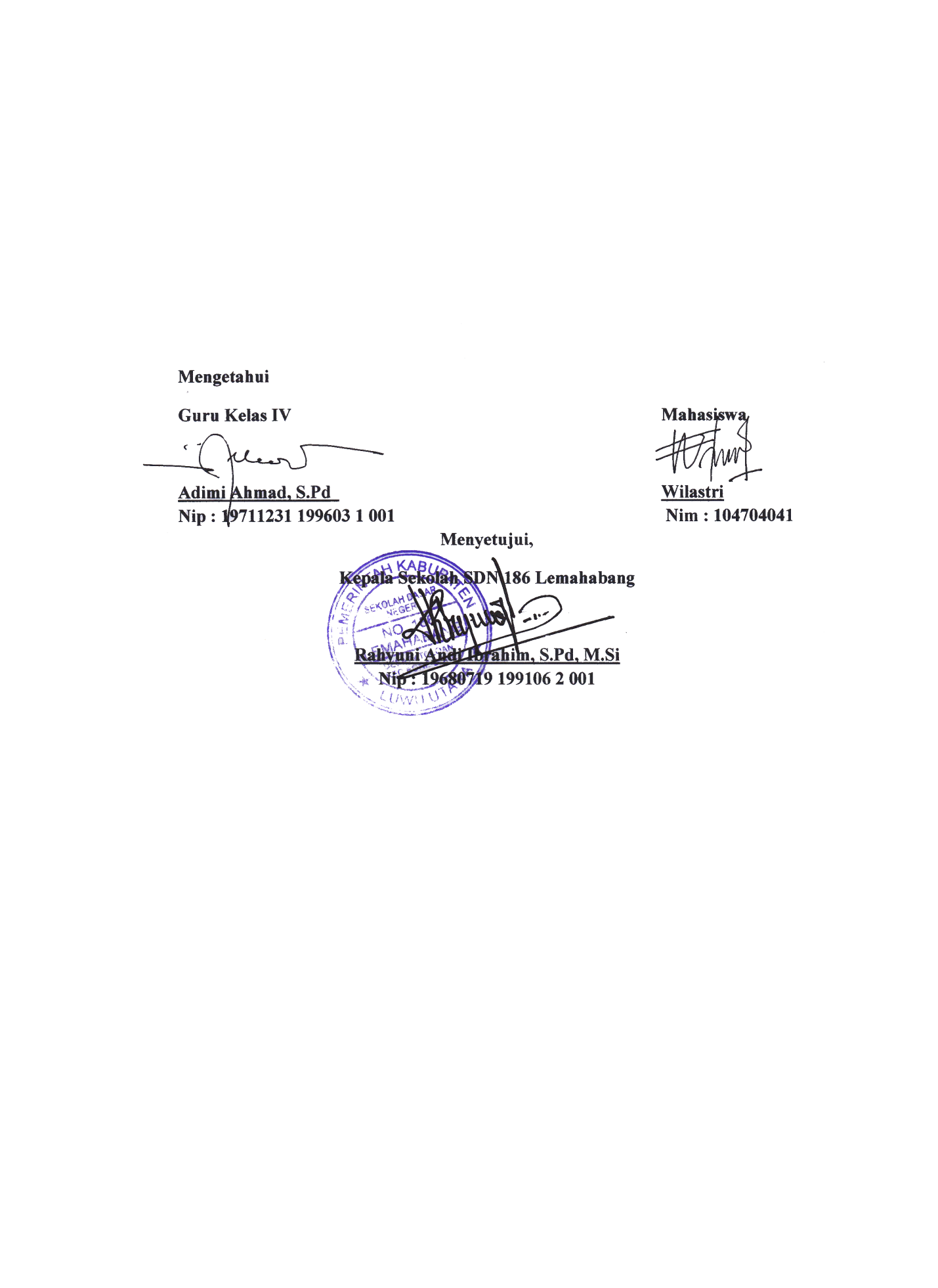 Lampiran 2RENCANA PELAKSANAAN PEMBELAJARAN SIKLUS I (Pertemuan II )Satuan Pendidikan	:  SDN 186 Lemahabang Kab. Luwu Utara Mata Pelajaran		:  MatematikaKelas/Semester		:  IV (Empat) / II (Dua)Alokasi waktu		:  3 x 35 Menit (1 x Pertemuan)Hari  / Tanggal 		:  Kamis, 27 Februari 2014I.   	STANDAR KOMPETENSI6.Menggunakan Pecahan dalam Pemecahan MasalahII.  	KOMPETENSI DASAR	6.4Mengurangkan PecahanIII. 	INDIKATOR Menentukan hasil pengurangan dua bilangan pecahan biasa dengan berpenyebut berbedaMenyelesaikan pengurangan dua bilangan pecahan biasa dengan berpenyebut berbedaMenggambar bentuk pecahan TUJUAN PEMBELAJARAN Melalui penjelasan, tanya jawab, diskusi dan bimbingan guru diharapkan siswa dapat:Menentukan hasil pengurangan dua bilangan pecahan biasa dengan berpenyebut berbedaMenyelesaikan pengurangan dua bilangan pecahan biasa dengan berpenyebut berbedaMenggambar bentuk pecahan MATERI AJARPengurangan Pecahan dengan Penyebut Berbeda -  =  =  - = =  = Kesimpulan Dari contoh di atas, dapat kita tuliskan aturan penguranganpecahan yang berpenyebut sama sebagai berikut.1. Samakan penyebut dengan KPK kedua bilangan (mencari bentuk pecahan yang senilai).2. Kurangkan pecahan baru seperti pada pengurangan pecahan berpenyebut sama.METODE DAN MODEL PEMBELAJARAN 	Metode pembelajaran Ceramah Tanya JawabPembagian kelompokPemberian Tugas Diskusi 	Model pembelajaran Numbered Head Together ( NHT )SUMBER DAN MEDIA PEMBELAJARAN 	    Sumber Pembelajaran Mustaqim, Burhan. 2008. Ayo Belajar Matematika SD Kelas IV. Jakarta. Penerbit: Departemen Pendidikan Nasional.Hal 176      Media Pembelajaran Buku Paket Gambar bentuk pecahan  KEGIATAN PEMBELAJARAN Penilaian 1. Penilaian proses		: Aktivitas siswa dan guru 2. Penilaian hasil belajar	:Tes uraian  Daftar PustakaMustaqim, Burhan. 2008. Ayo Belajar Matematika SD Kelas IV. Jakarta.Penerbit: Departemen Pendidikan Nasional.Bone-Bone, 27 Februari 2014Lampiran 3LEMBAR KERJA SISWASIKLUS IPertemuan	  : I (Satu)Hari/Tanggal	  : Kelompok		         : Nama anggota kelompok  :	1.   …………………………..2.   .………………………….3.   …………………………..4.   …………………………..5.   …………………………..Pentunjuk : Duduklah bersama teman kelompokmu masing - masing jangan lupa pakailah topi bernomor yang diberikan oleh guru, kemudian isilah daftar nama kelompok pada tempat yang sudah disediakan.Setelah itu terlebih dahulu siapkanlah mistar dan pensil/polpen.Kerjakan soal yang ada dibawah ini bersama teman kelompokmu, usahakan bekerjasama supaya pekerjaan lebih mudah. Pastikan semua anggota kelompok mengetahui jawabannya.Tentukan hasil pengurangan dari . . .1. -  = . . .				3.     -  = . . .2. -  = . . .	4.  -  = . . .4. 	Jika selesai mengurangkan pecahan tersebut, selanjutnya kurangkan pecahan tersebut melalui cara menggambarkan bentuk pecahan tersebut.5.	Kemudian berilah kesimpulan dari hasil kerja kalian.	Kesimpulan 	Jika Pengurangan pecahan dengan penyebut sama maka ________________________________________________________	________________________________________________________	________________________________________________________Lampiran 4LEMBAR KERJA SISWASIKLUS IPertemuan	  : II (Dua)Hari/Tanggal	  : Kelompok		         : Nama anggota kelompok  :	1.   …………………………..2.   .………………………….3.   …………………………..4.   …………………………..5.   …………………………..Pentunjuk : Duduklah bersama teman kelompokmu masing - masing jangan lupa pakailah topi bernomor yang diberikan oleh guru, kemudian isilah daftar nama kelompok pada tempat yang sudah disediakan.Setelah itu terlebih dahulu siapkanlah mistar dan pensil/polpen.Kerjakan soal yang ada dibawah ini bersama teman kelompokmu, usahakan bekerjasama supaya pekerjaan lebih mudah. Pastikan semua anggota kelompok mengetahui jawabannya.Tentukan hasil pengurangan dari . . .1. -  = . . .				3. -  = . . .2.   -  = . . .	4. -  = . . .4.   Jika selesai mengurangkan pecahan tersebut, selanjutnya gambarkanlah hasil pengurangan pecahan tersebut.5.   Kemudian berilah kesimpulan dari hasil kerja kalian	Kesimpulan Jika pengurangan pecahan dengan penyebut berbeda maka _______________________________________________________	_______________________________________________________	_______________________________________________________Lampiran 5LEMBAR SOAL TES HASIL BELAJAR SISWASIKLUS INama Siswa		: PetunjukKerjakan soal berikut ini dengan benar ! -  = . . . -  = . . . -  = . . . -  = . . .  -  = . . . -  = . . .Kunci Jawaban Tes Hasil Belajar Siswa Siklus I -  =  =  =  -  =  =  =  -  =  =  =  -  =  -  =  -  =  -  =  -  =  -  = Teknik Pemberian Skor Total 	: 18 skorJumlah skor perolehanRumus :				      x 100        Skor TotalLampiran 6		HASIL OBSERVASI GURUSIKLUS I (Pertemuan I)Nama sekolah	:  SDN 186 Lemahabang Kab. Luwu Utara Tahun Pelajaran	:  2013/ 2014Kelas/ Semester	:  IV (Empat) / II (Dua)Petunjuk: Amatilah pelaksanaan kegiatan belajar mengajar yang dilakukan guru  dengan  memberi tanda ceklis (√) pada kolom yang tesedia sesuai dengan pengamatan anda  pada saat guru mengajar.Keterangan:3  =  Baik (Dikatakan baik apabila ke tiga indikator dilaksanakan)	2=  Cukup (Dikatakan cukup apabila hanya dua indikator terlaksana)1=  Kurang (Dikatakan kurang apabila hanya satu indikator terlaksana)Makassar,    22  Februari  2014		 Mengetahui,		 Observer			Wilastri		NIM. 104 704 041Lampiran 7		HASIL OBSERVASI GURUSIKLUS I (Pertemuan II)Nama sekolah	:  SDN 186 Lemahabang Kab. Luwu Utara Tahun Pelajaran	:  2013/ 2014Kelas/ Semester	:  IV (Empat) / II (Dua)Petunjuk: Amatilah pelaksanaan kegiatan belajar mengajar yang dilakukan guru  dengan  memberi tanda ceklis (√) pada kolom yang tesedia sesuai dengan pengamatan anda  pada saat guru mengajar.Keterangan:3  =  Baik (Dikatakan baik apabila ke tiga indikator dilaksanakan)	2=  Cukup (Dikatakan cukup apabila hanya dua indikator terlaksana)1=  Kurang (Dikatakan kurang apabila hanya satu indikator terlaksana)Makassar 27 Februari  2014		 Mengetahui,		 Observer			Wilastri		NIM. 104 704 041Lampiran 8HASIL OBSERVASI SISWASIKLUS I (Pertemuan I)Nama sekolah	: SDN 186 Lemahabang Kab. Luwu UtaraTahun Pelajaran	: 2013/ 2014Kelas/ Semester	: IV (Empat) / II (Dua)Petunjuk: Amatilah pelaksanaan kegiatan belajar mengajar yang dilakukan siswa   dengan memberi tanda ceklis (√) pada kolom yang tesedia sesuai dengan pengamatan anda  pada saat siswa mengikuti pelajaran berlangsung.Keterangan:3  =  Baik (Dikatakan baik apabila ke tiga indikator dilaksanakan)	2=  Cukup (Dikatakan cukup apabila hanya dua indikator terlaksana)1=  Kurang (Dikatakan kurang apabila hanya satu indikator terlaksana)Makassar,   22  Februari 2014	Mengetahui,	Observer		Wilastri	NIM. 104 704 041Lampiran 9HASIL OBSERVASI SISWASIKLUS I (Pertemuan II)Nama sekolah	: SDN 186 Lemahabang Kab. Luwu UtaraTahun Pelajaran	: 2013/ 2014Kelas/ Semester	: IV (Empat) / II (Dua)Petunjuk: Amatilah pelaksanaan kegiatan belajar mengajar yang dilakukan siswa dengan memberi tanda ceklis (√) pada kolom yang tesedia sesuai dengan pengamatan anda  pada saat siswa mengikuti pelajaran berlangsung.Keterangan:3  =  Baik (Dikatakan baik apabila ke tiga indikator dilaksanakan)	2=  Cukup (Dikatakan cukup apabila hanya dua indikator terlaksana)1=  Kurang (Dikatakan kurang apabila hanya satu indikator terlaksana)Makassar, 27 Februari 2014	Mengetahui,	Observer		Wilastri	NIM. 104 704 041Lampiran 10DATA HASIL LEMBAR KERJA SISWASIKLUS I (Pertemuan I)Lampiran 11DATA HASIL LEMBAR KERJA SISWASIKLUS I (Pertemuan II)Lampiran 12DATA TES HASIL BELAJAR SISWASIKLUS I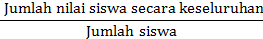 Rata-rata		= 						× 100
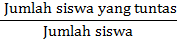 % ketuntasan		=				× 100  Lampiran 13Data Deskripsi Frekuensi Nilai Tes Hasil Belajar SiswaSIKLUS I Data Deskripsi Ketuntasan Hasil Belajar SiswaSIKLUS I Lampiran 14RENCANA PELAKSANAAN PEMBELAJARAN SIKLUS II (Pertemuan I)Satuan Pendidikan	: SDN 186 Lemahabang Kab. Luwu UtaraMata Pelajaran	: MatematikaKelas/Semester	: IV/  II ( Dua )Alokasi Waktu	: 3 x 35 menitHari  / Tanggal 	: Sabtu, 08 Maret 2014I. STANDAR KOMPETENSI6.Menggunakan Pecahan dalam Pemecahan MasalahII. KOMPETENSI DASARMenyelesaikan masalah yang berkaitan dengan pecahanIII. INDIKATOR Menentukan hasil penjumlahan pecahan melalui soal cerita Menentukan hasil pengurangan pecahan melalui soal cerita Menyelesaikan masalah yang berkaitan dengan pecahan dalam bentuk soal ceritaTUJUAN PEMBELAJARAN Melalui penjelasan, tanya jawab, diskusi dan bimbingan guru diharapkan siswa dapat:Menentukan hasil penjumlahan pecahan melalui soal cerita Menentukan hasil pengurangan pecahan melalui soal cerita Menyelesaikan masalah yang berkaitan dengan pecahan dalam bentuk soal ceritaMATERI AJARMenyelesaikan masalah yang berkaitan dengan pecahan dalam bentuksoal ceritaSetelah memahami bentuk-bentuk pecahan dan operasi hitung penjumlahan dan pengurangannya, berikutnya akan kita gunakan untuk menyelesaikan masalah-masalah yang berkaitan dengan bilangan pecahan. Mari kita perhatikan contoh masalah beserta penyelesaiannya berikut ini.1. Ibu Ema membuat sebuah kue yang cukup besar. Kue tersebut dipotong-potong menjadi 15 bagian yang sama besar. Pulang sekolah Ema mengajak Menik ke rumahnya. Ema dan Menik masing-masing makan 2 dan 3 potong kue.a. Berapa bagian kue yang dimakan Ema dan Menik?b. Berapa bagian kue yang masih tersisa?Penyelesaian Kue dibagi menjadi 15 potong, kemudian dimakan Ema 2 potong dan dimakan Menik 3 potong. 	Ema makan bagian kue	Menik makan  bagian kue 	 =  =  = Jadi kue yang dimakan Ema dan Menik  bagian b. Kue yang dimakan Ema dan Menik  bagianSisa kue 1 -  = -  =  = Jadi kue yang masih tersisa adalah  bagian METODE DAN MODEL PEMBELAJARAN 	Metode pembelajaran Ceramah Tanya JawabPembagian kelompokPemberian Tugas Diskusi 	Model pembelajaran Numbered Head Together ( NHT )SUMBER DAN MEDIA PEMBELAJARAN 	    Sumber Pembelajaran Mustaqim, Burhan. 2008. Ayo Belajar Matematika SD Kelas IV. Jakarta. Penerbit: Departemen Pendidikan Nasional.Hal 179 – 181      Media Pembelajaran Buku Paket Media GambarKEGIATAN PEMBELAJARAN Penilaian Penilaian proses		: Aktivitas siswa dan guru Penilaian hasil belajar	:Tes uraian  Daftar PustakaMustaqim, Burhan. 2008. Ayo Belajar Matematika SD Kelas IV. Jakarta.Penerbit: Departemen Pendidikan Nasional.Bone – Bone , 08 Maret 2014Lampiran 15RENCANA PELAKSANAAN PEMBELAJARAN SIKLUS II (Pertemuan II)Satuan Pendidikan	: SDN 186 Lemahabang Kab. Luwu UtaraMata Pelajaran	: MatematikaKelas/Semester	: IV/  II ( Dua )Alokasi Waktu	: 3 x 35 menitHari  / Tanggal 	: Kamis, 13 Maret 2014I. STANDAR KOMPETENSI6.Menggunakan Pecahan dalam Pemecahan MasalahII. KOMPETENSI DASARMenyelesaikan masalah yang berkaitan dengan pecahanIII. INDIKATOR Menentukan hasil penjumlahan pecahan dalam bentuk soal cerita dengan perumpamaan teman sendiriMenentukan hasil pengurangan pecahan dalam bentuk soal cerita dengan perumpamaan teman sendiriMenyelesaikan masalah yang berkaitan pecahan dalam bentuk soal cerita dengan perumpamaan teman sendiriTUJUAN PEMBELAJARAN Melalui penjelasan, tanya jawab, diskusi dan bimbingan guru diharapkan siswa dapat:Menentukan hasil penjumlahan pecahan dalam bentuk soal cerita dengan perumpamaan teman sendiriMenentukan hasil pengurangan pecahan dalam bentuk soal cerita dengan perumpamaan teman sendiriMenyelesaikan masalah yang berkaitan pecahan dalam bentuk soal cerita dengan perumpamaan teman sendiriMATERI AJARMenyelesaikan masalah yang berkaitan dengan pecahan dalam bentuksoal cerita1. Alam membeli sebuah kue dikantin. Alam kemudian membagi kuenya kepada Putra dan Putri masing-masing    bagian. Tiba – tiba Dani datang dan meminta bagian. Berapa sisa kue Alam ?Diketahui   : Alam membeli sebuah kue diberikan kepada Putra dan Putri masing – masing  bagian dan diberikan kepada Dani Ditanyakan : Sisa Kue Alam ?Penyelesaian Yang dimakan Putra dan Fauziah  kemudian diberikan kepada Putri  +   - =  - = Jadi sisa kue Alam bagian METODE DAN MODEL PEMBELAJARAN 	Metode pembelajaran Ceramah Tanya JawabPembagian kelompokPemberian Tugas Diskusi 	Model pembelajaran Numbered Head Together ( NHT )SUMBER DAN MEDIA PEMBELAJARAN 	    Sumber Pembelajaran Mustaqim, Burhan. 2008. Ayo Belajar Matematika SD Kelas IV. Jakarta. Penerbit: Departemen Pendidikan Nasional.Hal 179 – 181      Media Pembelajaran Buku Paket Media GambarKEGIATAN PEMBELAJARAN Penilaian Penilaian proses		: Aktivitas siswa dan guru Penilaian hasil belajar	:Tes uraian  Daftar PustakaMustaqim, Burhan. 2008. Ayo Belajar Matematika SD Kelas IV. Jakarta.Penerbit: Departemen Pendidikan Nasional.Bone – Bone, 13 Maret 2014Lampiran 16LEMBAR KERJA SISWA ( LKS )Pertemuan	: I ( Satu )Hari/Tanggal	: Sabtu , 08 Maret 2014Kelompok		      : Nama anggota kelompok  :	1.   …………………………..2.   .………………………….3.   …………………………..4.   …………………………..5.   …………………………..Pentunjuk : Duduklah bersama teman kelompokmu masing - masing jangan lupa pakailah topi bernomor yang diberikan oleh guru, kemudian isilah daftar nama kelompok pada tempat yang sudah disediakan.Kerjakan soal yang ada dibawah ini bersama teman kelompokmu, usahakan bekerjasama supaya pekerjaan lebih mudah. Pastikan semua anggota kelompok mengetahui jawabannya.SOALJalan kampung Menik sedang diaspal. Minggu pertama telah selesai bagian jalan. Pada minggu kedua dilanjutkan mengaspalbagian jalan. Sisanya akan diselesaikan pada minggu ketiga.a.   Berapa bagian jalan yang telah diaspal pada minggu pertama dan minggu kedua?b.   Berapa bagian jalan yang akan dispal pada minggu ketiga?2. 	Kakek Marbun mempunyai sepetak tanah di belakang rumahnya    bagian tanah tersebut ditanami pohon singkong, sedangkan  bagian lagi ditanami pohon jagung, dan sisanya dibuat kolam ikan.a.    Berapa bagian tanah yang ditanami pohon singkong dan jagung?b.    Berapa bagian tanah yang dibuat kolam ikan?3.   Jika selesai berilah kesimpulan dari hasil kerja kalian.	Kesimpulan 	Jika penjumlahan dengan penyebut berbeda maka __________________________________________________________________________________________________________________________________________________________________________________________	Jika pengurangan dengan penyebut sama maka__________________________________________________________________________________________________________________________________________________________________________________________Lampiran 17LEMBAR KERJA SISWA ( LKS )Pertemuan	: II ( Kedua )Hari/Tanggal	: Sabtu , 13 Maret 2014Kelompok		      : Nama anggota kelompok  :	1.   …………………………..2.   .………………………….3.   …………………………..4.   …………………………..5.   …………………………..Pentunjuk : Duduklah bersama teman kelompokmu masing - masing jangan lupa pakailah topi bernomor yang diberikan oleh guru, kemudian isilah daftar nama kelompok pada tempat yang sudah disediakan.Kerjakan soal yang ada dibawah ini bersama teman kelompokmu, usahakan bekerjasama supaya pekerjaan lebih mudah. Pastikan semua anggota kelompok mengetahui jawabannya.SOALAlya  membeli tepung terigu sebanyak   kg. Setiba dirumah ia disuruh lagi ibunya membeli  kg. Dijalan pulang, alya tak sengaja menumpahkan terigu tersebut sebanyak  kg. Berapa sisa tepung terigu Alya ?Indri membeli mentega untuk membuat kue kg, tiba –tiba datang Dita dan memberikan  kg mentega kepada Indri, namun setiba dirumah tak sengaja adiknya mendorongnya sehingga menteganya jatuh  kg. Berapa sisa mentega Indri ?3.   Jika selesai berilah kesimpulan dari hasil kerja kalian.	Kesimpulan 	Jika penjumlahan dengan penyebut sama maka ____________________________________________________________________________________________________________________________	Jika pengurangan dengan penyebut sama maka______________________________________________________________	______________________________________________________________	Jika penjumlahan dengan penyebut berbeda maka ____________________________________________________________________________________________________________________________Jika pengurangan dengan penyebut berbeda maka ____________________________________________________________________________________________________________________________Lampiran 18LEMBAR SOAL TES HASIL BELAJAR SISWASIKLUS IINama siswa	: PetunjukJawablah dengan tepat !Abid mempunyai seutas tali yang panjangnya meter. Marbun juga mempunyai seutas tali dengan panjang  meter . Jika kedua tali tersebut disambung, berapakah panjangnya?Kantin disekolah menjual sebuah kue yang sangat besar. Fajar membeli kue itu   bagian. Namun saat menuju kekelas kue Fajar jatuh  bagian. Berapa sisa kue Fajar ?  Anggun disuruh ayahnya membeli kopi kg. Tiba di took, Anggun diberikan kg kopi lagi secara gratis oleh pemilik toko. Namun saat pulang ia bertemu Gian dan Gian meminta kg kopi Anggun. Berapa sisa kopi Anggun yang dibawa pulang ?Citra diminta ibunya membeli sebuah gula di pasar kg. Di pasar ia bertemu tantenya. Kemudian tantenya memberikan kepadanya gula sebanyak kg. namun saat pulang dari Pasar ia di serempet motor sehingga gulanya jatuh sebanyak kg , berapa sisa gula Citra yang dibawa pulang ?Ayah Hesti membawa sebuah jeruk yang sangat besar dari kebun dan membagikannya kepada anggota keluarga. Hesti mendapatkan bagiankemudian Hesti diberikan lagi oleh ibunyabagian. Saat pergi bermain Hesti bertemu dengan Akida dan memberikan bagian jeruknya. Berapa sisa jeruk Hesti ?Kunci Jawaban Tes Hasil Belajar Siswa Siklus IITeknik Pemberian Skor dan Kunci JawabanTes Hasil BelajarSiswa Siklus IIDiketahui   : Abid mempunyai seutas tali yang panjang meter.  		Marbun juga mempunyai seutas tali meterDitanyakan : Berapa panjang kedua tali ?Penyelesaian Abid mempunyai seutas tali yang panjang meter dan Marbun juga mempunyai seutas tali meterMaka ,   = Jadi panjang tali keduanya  meter Diketahui   : Fajar membeli kue  bagian. 	Fajar menjatuhkan kue     bagian. Ditanyakan : Berapa sisa kue Fajar ?  Penyelesaian - =  = Jadi sisa kue Fajar Diketahui   : Anggun membeli kopi 	Diberikan kopi gratis 	Memberikan kepada Gian  kgDitanyakan : Berapa sisa Kopi Anggun ?  Penyelesaian + -  =  -  =  =  Jadi sisa Kopi Anggun  kg Diketahui   : Citra membeli gula  kg	Diberikan tantenya  kg	Gulanya jatuh   kgDitanyakan : Berapa sisa gula Citra ?  Penyelesaian + -  =  - =  -  =  =  = Jadi sisa Gula Citra  kg Diketahui   : Hesti mendapat   bagian jeruk 	Diberikan ibunya  bagian	Memberikan kepada Akida   kgDitanyakan : Berapa sisa jeruk Hesti ?  Penyelesaian + -  =  - =  -  =  = Jadi sisa Jeruk Hesti  bagian Teknik Pemberian Skor Total 	: 15 skorJumlah skor perolehanRumus :				      x 100	        Skor TotalLampiran 19			FORMAT OBSERVASI GURUSIKLUS II (Pertemuan I)Nama sekolah	:  SDN 186 Lemahabang Kab. Luwu Utara Tahun Pelajaran	:  2013/ 2014Kelas/ Semester	:  IV (Empat) / II (Dua)Petunjuk: Amatilah pelaksanaan kegiatan belajar mengajar yang dilakukan guru  dengan  memberi tanda ceklis (√) pada kolom yang tesedia sesuai dengan pengamatan anda  pada saat guru mengajar.Keterangan:3  =  Baik (Dikatakan baik apabila ke tiga indikator dilaksanakan)	2=  Cukup (Dikatakan cukup apabila hanya dua indikator terlaksana)1=  Kurang (Dikatakan kurang apabila hanya satu indikator terlaksana)Makassar 08 Maret  2014		 Mengetahui,		 Observer			Wilastri		NIM. 104 704 041Lampiran 20		FORMAT OBSERVASI GURUSIKLUS II (Pertemuan II)Nama sekolah	:  SDN 186 Lemahabang Kab. Luwu Utara Tahun Pelajaran	:  2013/ 2014Kelas/ Semester	:  IV (Empat) / II (Dua)Petunjuk: Amatilah pelaksanaan kegiatan belajar mengajar yang dilakukan guru  dengan  memberi tanda ceklis (√) pada kolom yang tesedia sesuai dengan pengamatan anda  pada saat guru mengajar.Keterangan:3  =  Baik (Dikatakan baik apabila ke tiga indikator dilaksanakan)	2=  Cukup (Dikatakan cukup apabila hanya dua indikator terlaksana)1=  Kurang (Dikatakan kurang apabila hanya satu indikator terlaksana)Makassar, 13  Maret  2014		 Mengetahui,		 Observer			Wilastri		NIM. 104 704 041Lampiran 21FORMAT OBSERVASI SISWASIKLUS II (Pertemuan I)Nama sekolah	: SDN 186 Lemahabang Kab. Luwu UtaraTahun Pelajaran	: 2013/ 2014Kelas/ Semester	: IV (Empat) / II (Dua)Petunjuk: Amatilah pelaksanaan kegiatan belajar mengajar yang dilakukan siswa   dengan memberi tanda ceklis (√) pada kolom yang tesedia sesuai dengan pengamatan anda  pada saat siswa mengikuti pelajaran berlangsung.Keterangan:3  =  Baik (Dikatakan baik apabila ke tiga indikator dilaksanakan)	2=  Cukup (Dikatakan cukup apabila hanya dua indikator terlaksana)1=  Kurang (Dikatakan kurang apabila hanya satu indikator terlaksana)Makassar, 08 Maret  2014	Mengetahui,	Observer		Wilastri	NIM. 104 704 041Lampiran 22FORMAT OBSERVASI SISWASIKLUS II (Pertemuan II)Nama sekolah	: SDN 186 Lemahabang Kab. Luwu UtaraTahun Pelajaran	: 2013/ 2014Kelas/ Semester	: IV (Empat) / II (Dua)Petunjuk: Amatilah pelaksanaan kegiatan belajar mengajar yang dilakukan siswa pengamatan anda  pada saat siswa mengikuti pelajaran berlangsung.Keterangan:3  =  Baik (Dikatakan baik apabila ke tiga indikator dilaksanakan)	2=  Cukup (Dikatakan cukup apabila hanya dua indikator terlaksana)1=  Kurang (Dikatakan kurang apabila hanya satu indikator terlaksana)Makassar, 13 Maret  2014	Mengetahui,	Observer		Wilastri	NIM. 104 704 041Lampiran 23DATA HASIL LEMBAR KERJA SISWASIKLUS II (Pertemuan I)Lampiran 24DATA HASIL LEMBAR KERJA SISWASIKLUS II (Pertemuan II)Lampiran 25DATA TES HASIL BELAJAR SISWASIKLUS IIRumus menghitung skor nilai :Nilai Perolehan	=			             × 100
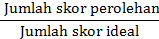 Rata-rata		= 						× 100% ketuntasan		=				× 100  Lampiran 26Data Deskripsi Frekuensi Nilai Tes Hasil Belajar SiswaSIKLUS IIData Deskripsi Ketuntasan Hasil Belajar SiswaSIKLUS I Lampiran 27Rekapitulasi Hasil Tes Siswa Secara KeseluruhanLampiran 28Guru saat menjelaskan materi pelajaran menggunakan media pembelajaran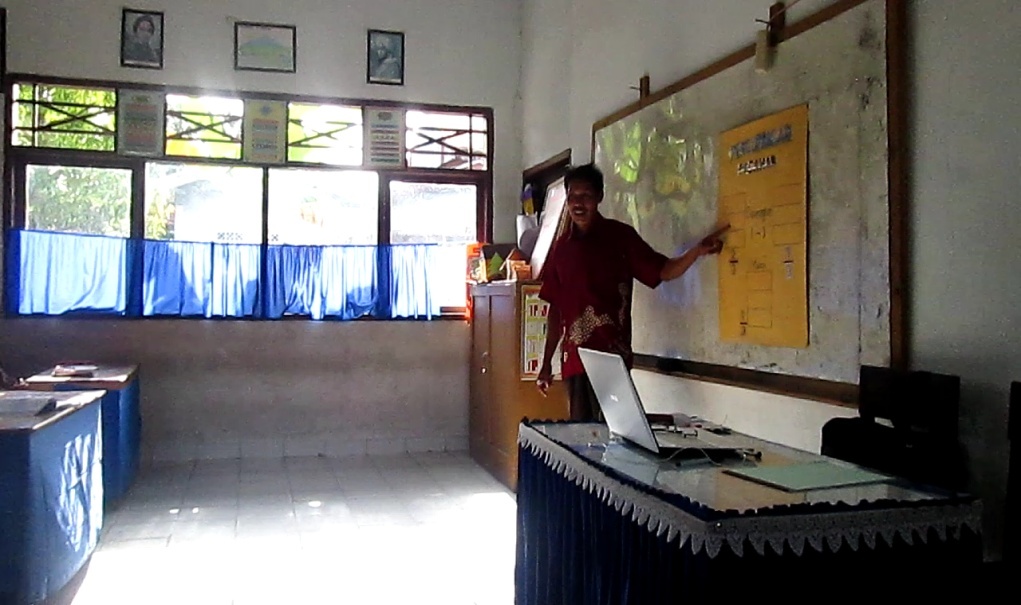 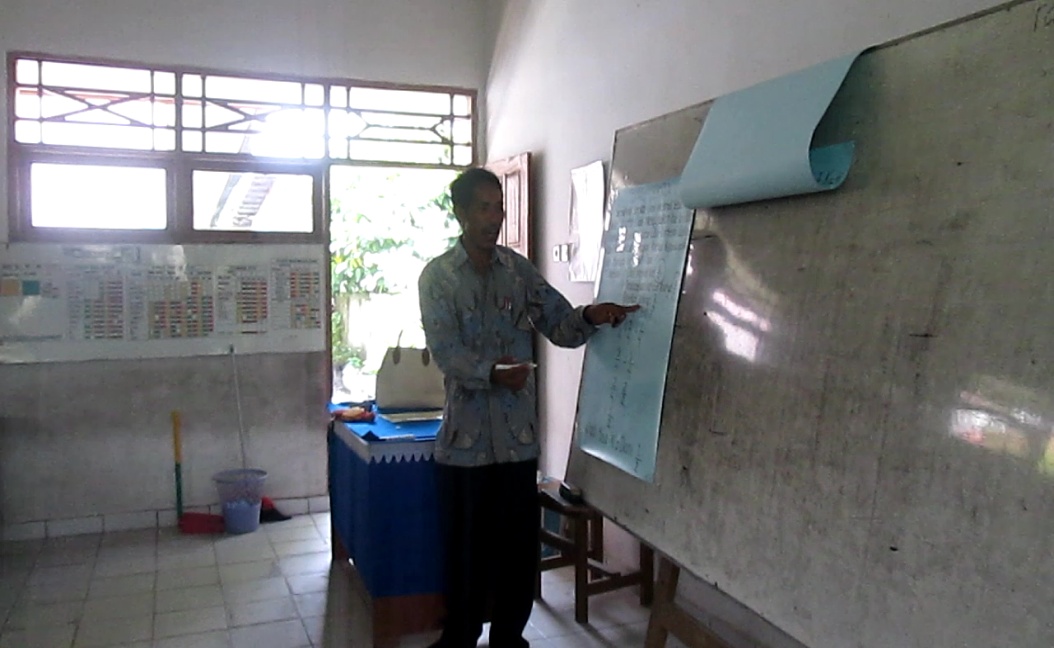 Guru dan peneliti saat membimbing siswa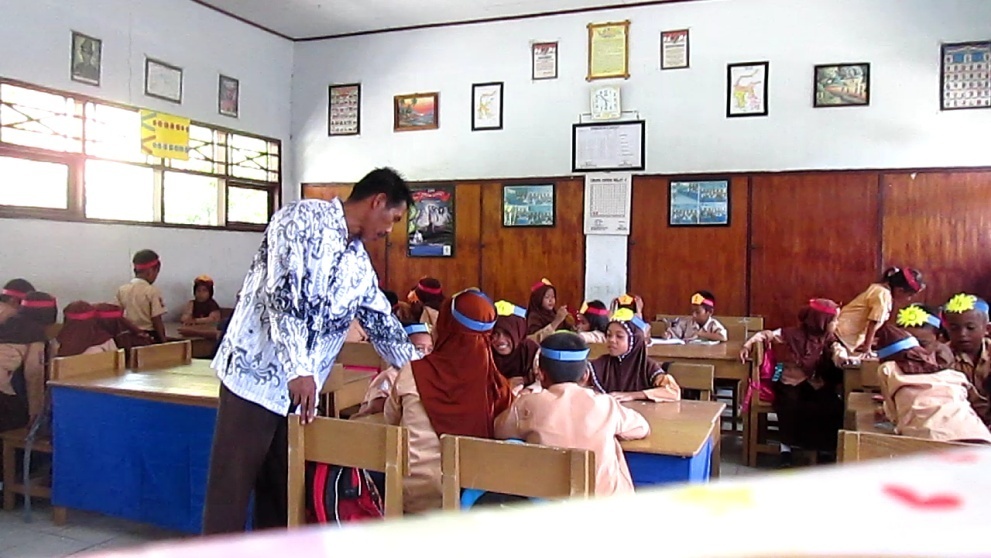 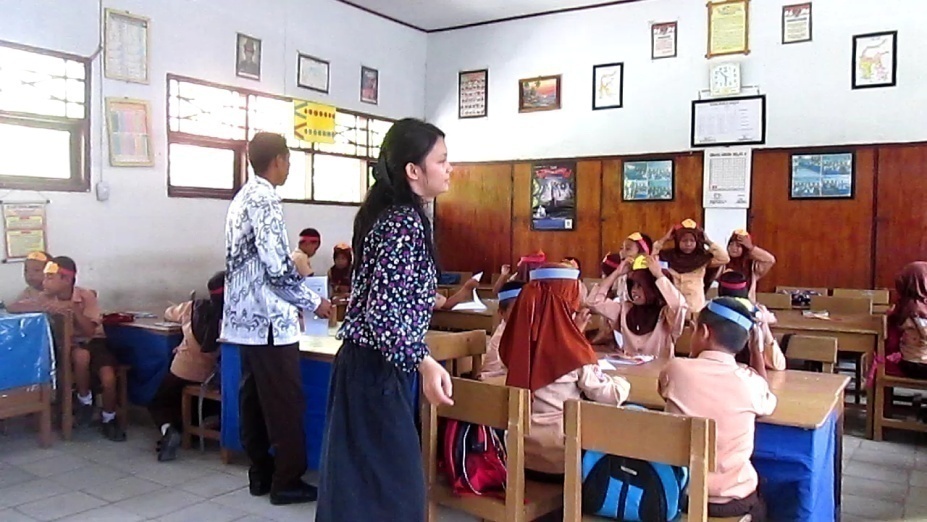 aktifitas siswa saat mengerjakan soal LKS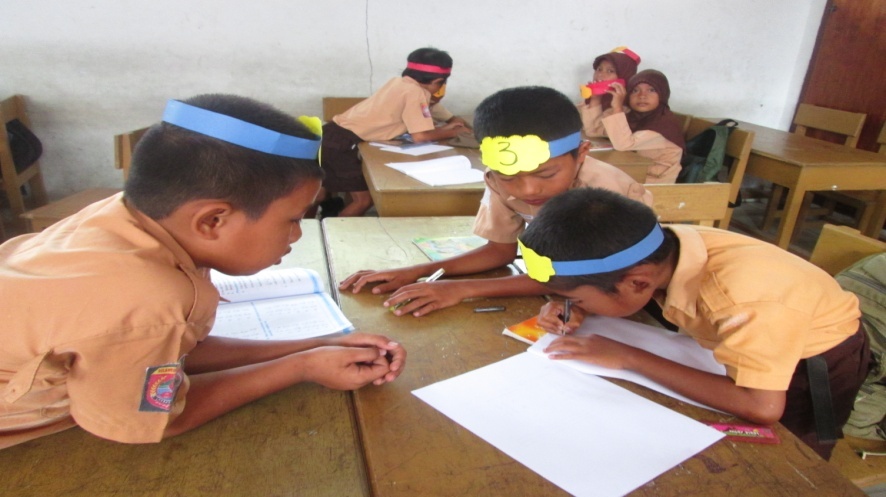 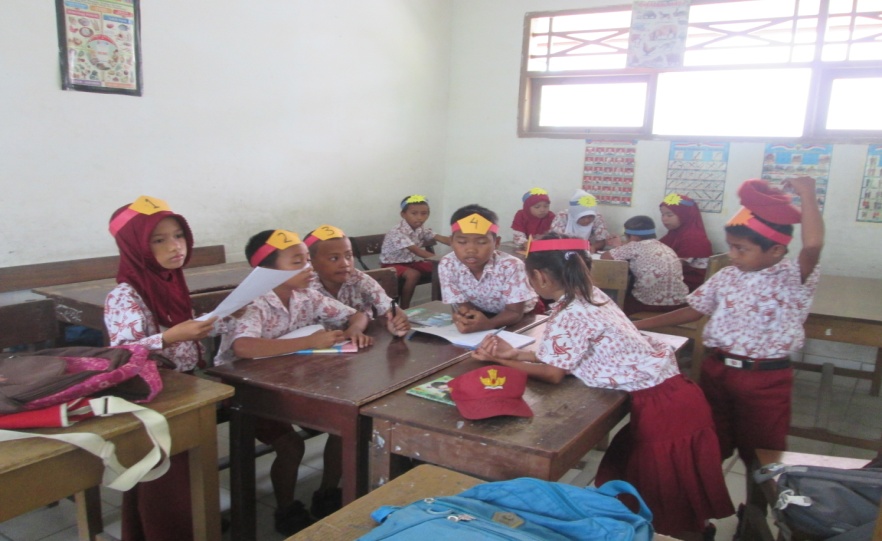 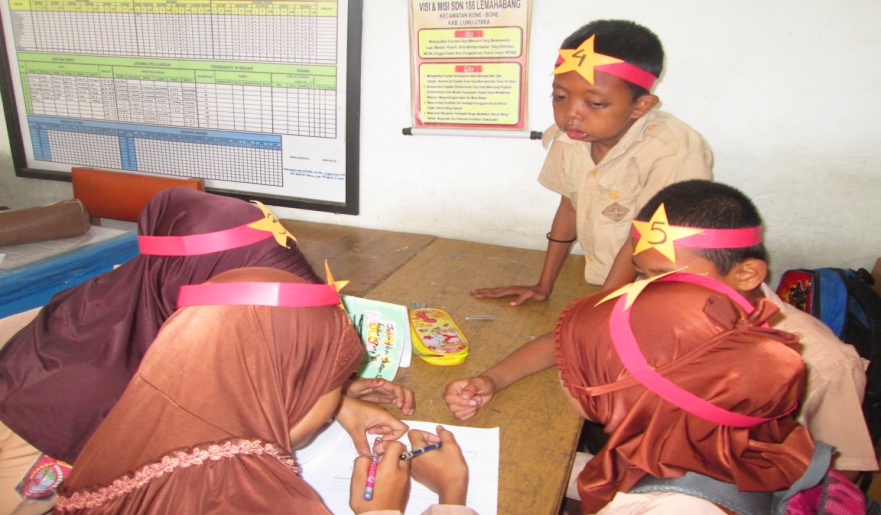 Siswa saat mengerjakan tugas dipapan tulis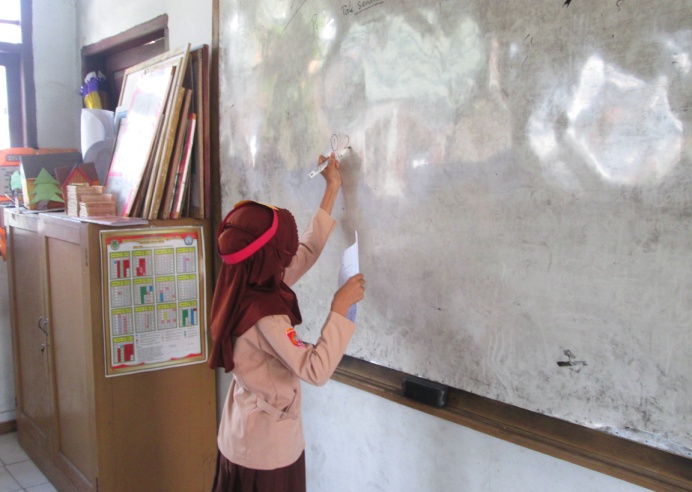 Antusias siswa dalam proses pembelajaran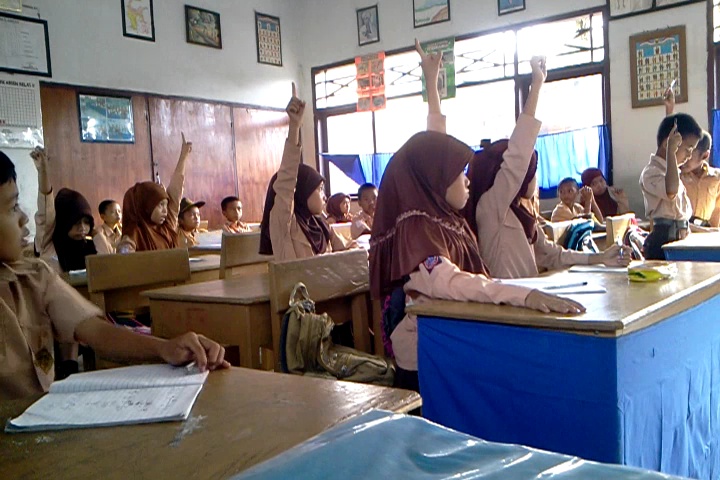 RIWAYAT HIDUP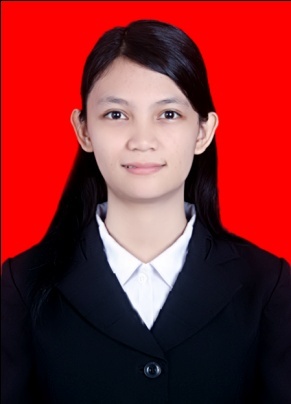  Wilastri dilahirkan di Wasuponda Kabupaten Luwu Timur Sulawesi Selatan pada tanggal 03 Maret 1993, anak kelima dari enam bersaudara dari pasangan bapak S.Parubak dan ibu Sajati Balingka. Memulai pendidikan di SDN 166 Lemahabang Kab. Luwu Utara yang kini menjadi SDN 186 Lemahabang Kab. Luwu Utara pada tahun 1998 dan tamat pada tahun 2004. Pada tahun yang sama melanjutkan pendidikan di SMP Negeri 1 Bone-Bone Kab.Luwu Utara dan tamat tahun 2007.  Kemudian melanjutkan kejengjang selanjutnya di SMA Negeri 1 Bone-Bone Kab. Luwu Utara pada tahun 2007 dan tamat pada tahun 2010. Pada Tahun 2010 melanjutkan pendidikan diperguruan Tinggi di Universitas Negeri Makassar (UNM), Fakultas Ilmu Pendidikan, Jurusan Pendidikan Guru Sekolah Dasar (PGSD), program Strata 1 (S1) sampai sekarang.Tarif KeberhasilanKualifikasi90%-100%Sangat Baik(SB)80%-89%Baik(B)60%-79%Cukup (C)50%-59%Kurang (K)0-49%Sangat Kurang (SK)Rentang NilaiKagetori Nilai 85-100Sangat tinggi70-84Tinggi55-69Sedang 40-54Rendah 0-39Sangat rendahNilaiKategoriJumlah SiswaPersentase (%)85 – 100%Sangat Tinggi514,28%70 – 84%Tinggi1440,00%55 – 69%Sedang38,57%40 – 54%Rendah9 25,71%  0 – 39%Sangat Rendah411,42%JumlahJumlah35100 %NilaiKategoriFrekuensiPersentase (%)70 – 100%Tuntas1954,28%0 – 69%Tidak Tuntas 1645,71%JumlahJumlah35100 %NilaiKategoriJumlah SiswaPersentase (%)85 – 100%Sangat Tinggi2057,14%70 – 84%Tinggi1131,42%55 – 69%Sedang00,%40 – 54%Rendah4 11,42%  0 – 39%Sangat Rendah00,%JumlahJumlah35100 %NilaiKategoriFrekuensiPersentase (%)70 – 100%Tuntas3188,57%0 – 69%Tidak Tuntas 411,42%JumlahJumlah35100 %No. Tahapan Kegiatan Alokasi Waktu 1. A. Kegiatan Awal Menyiapkan siswa sebelum menerima Pelajaran BerdoaMengabsen Apresepsi  (Tanya jawab tentang meteri sebelumnya)Menyampaikan tujuan pembelajaran( ±10 menit )2.Kegiatan Inti Guru menjelaskan materi pelajaran Siswa dibagi dalam kelompok, setiap siswa dalam setiap kelompok mendapat nomor.Guru memberikan tugas dan masing-masing kelompok mengerjakannya.Kelompok mendiskusikan jawaban yang benar dan memastikan tiap kelompok dapat mengerjakannya atau mengetahui jawabannya.Guru memanggil salah satu nomor siswa dengan nomor yang dipanggil melaporkan hasil kerja sama merekaTanggapan dari teman yang lain, kemudian guru menunjuk nomor yang lain.Kesimpulan.( ± 85 menit )3.Kegiatan Akhir Guru bersama-sama dengan siswa menyimpulkan materi yang dipelajariPesan – pesan MoralMenutup pelajaran ( ±10 menit )No. Tahapan Kegiatan Alokasi Waktu 1. A. Kegiatan Awal Menyiapkan siswa sebelum menerima Pelajaran BerdoaMengabsen Apresepsi  (Tanya jawab tentang meteri sebelumnya)Menyampaikan tujuan pembelajaran( ±10 menit )2.Kegiatan Inti Guru menjelaskan materi pelajaran Siswa dibagi dalam kelompok, setiap siswa dalam setiap kelompok mendapat nomor.Guru memberikan tugas dan masing-masing kelompok mengerjakannya.Kelompok mendiskusikan jawaban yang benar dan memastikan tiap kelompok dapat mengerjakannya atau mengetahui jawabannya.Guru memanggil salah satu nomor siswa dengan nomor yang dipanggil melaporkan hasil kerja sama merekaTanggapan dari teman yang lain, kemudian guru menunjuk nomor yang lain.Kesimpulan.( ± 85 menit )3.Kegiatan Akhir Guru bersama-sama dengan siswa menyimpulkan materi yang dipelajariPesan – pesan MoralMenutup pelajaran ( ±10 menit )No.RubrikSkor 1-6Jika menjawab benar disertai cara kerjanyaJika menjawab salah disertai cara kerjanyaJikamenjawab langsung tidak disertai cara kerjanyaJika tidak ada jawaban 3210NoAspek yang dinilaiIndikatorPenilaianPenilaianPenilaianKategoriNoAspek yang dinilaiIndikator321Kategori1.Guru menjelaskan materi pelajaran Guru menjelaskan materi pelajaran dengan menggunakan media pembelajaran 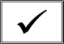 Guru menjelaskan materi pelajaran secara tertulisGuru menjelaskan materi pelajaran dengan bertanya jawab melibatkan siswa Baik2.Guru membagi siswa dalam kelompok, setiap siswa dalam setiap kelompok mendapat nomor.Guru membagi siswa secara heterogen ( segi prestasi , jenis kelamin dan latar belakang )Setiap siswa dalam setiap kelompok mendapat nomor dari guru secara lisanGuru menuliskan nama-nama anggota kelompok di papan tulisCukup3Guru memberikan tugas dan masing-masing kelompok mengerjakannya.Guru memberikan lembar kerja siswa pada setiap kelompokGuru memberikan petunjuk kepada setiap kelompok dalam menyelesaikan LKSGuru mengamati siswa yang sedang mengerjakan tugas.Kurang4.Guru membimbing kelompok mendiskusikan jawaban yang benar dan memastikan tiap kelompok dapat mengerjakannya atau mengetahui jawabannya.Guru mengamati jalannya diskusi yang sedang berlangsung dalam setiap kelompokGuru memberikan saran di setiap kelompok secara lisanGuru memberikan motivasi kepada setiap anggota kelompokKurang5Guru memanggil salah satu nomor siswa dengan nomor yang dipanggil melaporkan hasil kerja sama mereka.Menunjuk siswa mempersentasekan hasil kelompoknya berdasarkan topi penomoran yang diberikan Memberikan kesempatan siswa bertanya sebelum mempersentasekan hasil kelompoknya Memberikan penghargaan berupa pujian kepada siswa jika selesai mempersentasekan hasil pekerjaan kelompoknya Kurang6Guru meminta tanggapan dari teman yang lain, kemudian guru menunjuk nomor yang lain.Guru menyebutkan salah satu nomor yang lain untuk menanggapi hasil diskusi kelompok lain.Guru memberikan kesempatan kepada siswa yang lain untuk menanggapi tanggapan dari teman.Guru memperjelas jawaban yang tepat dari hasil diskusiCukup7KesimpulanGuru menyebutkan salah salah nomor siswa untuk membacakan kesimpulan masing-masing kelompokGuru menyebutkan salah satu nomor yang lain dari salah satu kelompok menyimpulkan hasil diskusi secara umum.Guru menyimpulkan hasil diskusi dari semua kelompok secara lisan.CukupSkor perolehan Skor perolehan Skor perolehan 1337Jumlah skor perolehan Jumlah skor perolehan Jumlah skor perolehan 36312                         Indikator Keberhasilan (Persentase %)                         Indikator Keberhasilan (Persentase %)                         Indikator Keberhasilan (Persentase %)                         Indikator Keberhasilan (Persentase %)                         Indikator Keberhasilan (Persentase %)                         Indikator Keberhasilan (Persentase %)57%NoAspek yang dinilaiIndikatorPenilaianPenilaianPenilaianKategoriNoAspek yang dinilaiIndikator321Kategori1.Guru menjelaskan materi pelajaran Guru menjelaskan materi pelajaran dengan menggunakan media pembelajaran Guru menjelaskan materi pelajaran secara tertulisGuru menjelaskan materi pelajaran dengan bertanya jawab melibatkan siswaBaik2.Guru membagi siswa dalam kelompok, setiap siswa dalam setiap kelompok mendapat nomor.Guru membagi siswa secara heterogen ( segi prestasi , jenis kelamin dan latar belakang )Setiap siswa dalam setiap kelompok mendapat nomor dari guru secara lisanGuru menuliskan nama-nama anggota kelompok di papan tulisCukup3Guru memberikan tugas dan masing-masing kelompok mengerjakannya.Guru memberikan lembar kerja siswa pada setiap kelompokGuru memberikan petunjuk kepada setiap kelompok dalam menyelesaikan LKSGuru mengamati siswa yang sedang mengerjakan tugas.Kurang  4.Guru membimbing kelompok mendiskusikan jawaban yang benar dan memastikan tiap kelompok dapat mengerjakannya atau mengetahui jawabannya.Guru mengamati jalannya diskusi yang sedang berlangsung dalam setiap kelompokGuru memberikan saran di setiap kelompok secara lisanGuru memberikan motivasi kepada setiap anggota kelompokKurang5Guru memanggil salah satu nomor siswa dengan nomor yang dipanggil melaporkan hasil kerja sama mereka.Menunjuk siswa mempersentasekan hasil kelompoknya berdasarkan topi penomoran yang diberikan Memberikan kesempatan siswa bertanya sebelum mempersentasekan hasil kelompoknya Memberikan penghargaan berupa pujian kepada siswa jika selesai mempersentasekan hasil pekerjaan kelompoknya Cukup6Guru meminta tanggapan dari teman yang lain, kemudian guru menunjuk nomor yang lain.Guru menyebutkan salah satu nomor yang lain untuk menanggapi hasil diskusi kelompok lain.Guru memberikan kesempatan kepada siswa yang lain untuk menanggapi tanggapan dari teman.Guru memperjelas jawaban yang tepat dari hasil diskusiBaik7KesimpulanGuru menyebutkan salah salah nomor siswa untuk membacakan kesimpulan masing-masing kelompokGuru menyebutkan salah satu nomor yang lain dari salah satu kelompok menyimpulkan hasil diskusi secara umum.Guru menyimpulkan hasil diskusi dari semua kelompok secara lisan.CukupSkor perolehan Skor perolehan Skor perolehan 2327Jumlah skor perolehan Jumlah skor perolehan Jumlah skor perolehan 66214                         Indikator Keberhasilan (Persentase %)                         Indikator Keberhasilan (Persentase %)                         Indikator Keberhasilan (Persentase %)                         Indikator Keberhasilan (Persentase %)                         Indikator Keberhasilan (Persentase %)                         Indikator Keberhasilan (Persentase %)66%NoAspek yang dinilaiIndikatorPenilaianPenilaianPenilaianKategoriNoAspek yang dinilaiIndikator321Kategori1.Siswa mendengarkan penjelasan dari guruSiswa mendengarkan penjelasan dari guru dengan baikSiswa menuliskan materi ajar yang dijelaskan oleh guruSiswa bertanya pada saat guru menjelaskanKurang2.Siswa dibagi dalam kelompok, setiap Siswa dalam setiap kelompok  mendapat nomor.Siswa memakai topi yang diberikan oleh guru.Siswa duduk bersama dengan kelompoknya masing-masing.Siswa mendapatkan nomor dari guru.Baik3Siswa mengerjakan tugas yang diberikan oleh guruSiswa mendapatkan LKS dari guru.Siswa mendengarkan penjelasan dari guru untuk mengerjakan LKM tersebut.Siswa mengerjakan LKS bersama dengan teman kelompoknya masing-masing.Kurang4.Siswa berdiskusi dengan teman kelompoknya tentang jawaban yang dianggap benar.Siswa mendiskusikan jawaban yang benar.Siswa menghargai pendapat teman kelompoknya Siswa saling membantu teman dalam kelompoknya mengerjakan tugas.Kurang5Salah satu siswa melaporkan hasil kerja sama mereka, apabila nomor siswa tersebut dipanggil oleh guru.siswa naik ke depan kelas apabila nomornya di sebut oleh guru.Siswa mengerjakan tugas kelompoknya dipapan tulis .siswa mendengarkan saran dan komentar dari teman atau guru.Cukup6Siswa  menanggapi hasil laporan dari kelompok lain.Siswa memberikan tanggapan terhadap hasil laporan dari kelompok lain.Siswa mengoreksi hasil laporan dari kelompok lain.Siswa memberikan koreksi serta tambahan jawaban kepada kelompok lain.Kurang7KesimpulanSiswa menyimpulkan hasil diskusinya secara lisanSiswa menyimpulkan hasil diskusinya secara tertulisSiswa menyimpulkan hasil diskusinya bersama dengan teman kelompoknya.CukupSkor perolehan Skor perolehan Skor perolehan 1247Jumlah skor perolehan Jumlah skor perolehan Jumlah skor perolehan 34411                         Indikator Keberhasilan (Persentase %)                         Indikator Keberhasilan (Persentase %)                         Indikator Keberhasilan (Persentase %)                         Indikator Keberhasilan (Persentase %)                         Indikator Keberhasilan (Persentase %)                         Indikator Keberhasilan (Persentase %)52%NoAspek yang dinilaiIndikatorPenilaianPenilaianPenilaianKategoriNoAspek yang dinilaiIndikator321Kategori1.Siswa mendengarkan penjelasan dari guruSiswa mendengarkan penjelasan dari guru dengan baikSiswa menuliskan materi ajar yang dijelaskan oleh guruSiswa bertanya pada saat guru menjelaskanBaik2.Siswa dibagi dalam kelompok, setiap Siswa dalam setiap kelompok  mendapat nomor.Siswa memakai topi yang diberikan oleh guru.Siswa duduk bersama dengan kelompoknya masing-masing.Siswa mendapatkan nomor dari guru.Baik3Siswa mengerjakan tugas yang diberikan oleh guruSiswa mendapatkan LKS dari guru.Siswa mendengarkan penjelasan dari guru untuk mengerjakan LKS tersebut.Siswa mengerjakan LKS bersama dengan teman kelompoknya masing-masing.Cukup4.Siswa berdiskusi dengan teman kelompoknya tentang jawaban yang dianggap benar.Siswa mendiskusikan jawaban yang benar.Siswa menghargai pendapat teman kelompoknya Siswa saling membantu teman dalam kelompoknya mengerjakan tugas.Cukup5Salah satu siswa melaporkan hasil kerja sama mereka, apabila nomor siswa tersebut dipanggil oleh guru.siswa naik ke depan kelas apabila nomornya di sebut oleh guru.Siswa mengerjakan tugas kelompoknya dipapan tulis .siswa mendengarkan saran dan komentar dari teman atau guru.Baik6Siswa  menanggapi hasil laporan dari kelompok lain.Siswa memberikan tanggapan terhadap hasil laporan dari kelompok lain.Siswa mengoreksi hasil laporan dari kelompok lain.siswa memberikan koreksi serta tambahan jawaban kepada kelompok lain.Kurang7KesimpulanSiswa menyimpulkan hasil diskusinya secara lisanSiswa menyimpulkan hasil diskusinya secara tertulisSiswa menyimpulkan hasil diskusinya bersama dengan teman kelompoknya.CukupSkor perolehan Skor perolehan Skor perolehan 3317Jumlah skor perolehan Jumlah skor perolehan Jumlah skor perolehan 96116                         Indikator Keberhasilan (Persentase %)                         Indikator Keberhasilan (Persentase %)                         Indikator Keberhasilan (Persentase %)                         Indikator Keberhasilan (Persentase %)                         Indikator Keberhasilan (Persentase %)                         Indikator Keberhasilan (Persentase %)76%NoKelompokKelompokHasil TesHasil TesHasil TesJumlahNoKelompokKelompokSkor SoalSkor SoalSkor SoalJumlahNoKelompokKelompok(25)(25)(50)Jumlah1.Kelompok IKelompok I252015602.Kelompok IIKelompok II252015603.Kelompok IIIKelompok III252015604.Kelompok IVKelompok IV202030705.Kelompok VKelompok V252030756.Kelompok VIKelompok VI202015557.Kelompok VIIKelompok VII25201560JumlahJumlahJumlahJumlahJumlahJumlah440Rata-rata kelasRata-rata kelas                       4407                       4407                       4407                       440762 %NoKelompokKelompokHasil TesHasil TesHasil TesJumlahNoKelompokKelompokSkor SoalSkor SoalSkor SoalJumlahNoKelompokKelompok(25)(25)(50)Jumlah1.Kelompok IKelompok I252030752.Kelompok IIKelompok II252030753.Kelompok IIIKelompok III252030754.Kelompok IVKelompok IV252530805.Kelompok VKelompok V252530806.Kelompok VIKelompok VI202030707.Kelompok VIIKelompok VII25253080JumlahJumlahJumlahJumlahJumlahJumlah535Rata-rata kelasRata-rata kelas                      535                        7                      535                        7                      535                        7                      535                        776%NoNama SiswaNomor SoalNomor SoalNomor SoalNomor SoalNomor SoalNomor SoalNomor SoalJumlah skorNilaiKeteranganNoNama Siswa1( 3 )2( 3 )2( 3 )3( 3 )4( 3 )5( 3 )6( 3 )1Nasaruddin2222111950 Tidak Tuntas 2Sawal 33321331583,33Tuntas 3Resta Anwar2222111950Tidak Tuntas4Abu Bakar 2222111950Tidak Tuntas5Adhel Fiana 23331111161,11Tidak Tuntas6Ahmad Adrian22223331583,33Tuntas7Ahmad Huain2222111950Tidak Tuntas8Aqidah22223321477,77Tuntas9Alamsyah 22223331583,33Tuntas10Al-Farisy Dwi Putra33333321794,44Tuntas11Aliyah Muslimah3221111950Tidak Tuntas12Aliyah Ramahdani33333321794,44Tuntas13Aliyah33332221583,33Tuntas14Alma22223331583,33Tuntas15Putri Luwu Penda33333321794,44Tuntas16Anggun Feby Aulia22223331583,33Tuntas17Apdi33332221583,33Tuntas18Asma22223331583,33Tuntas19Dani Mustafa1111111633,33Tidak Tuntas20Dani Pratama S.33333321794,44Tuntas21Dita Kurnia Sari2222111950Tidak Tuntas22Dwi Anugerah1111111633,33Tidak Tuntas23Fajar 2222111950Tidak Tuntas24Fauziah22223331583,33Tuntas25Fauziah Nanda B.33332221583,33Tuntas26Fical22222221266,66Tidak Tuntas27Firmansyah2222111950Tidak Tuntas28Fitri Anjar Sari2222111950Tidak Tuntas29Gian Rafael22221221161,11Tidak Tuntas30Hania Sabira22223331583,33Tuntas31Harmaeni Anwar22223311372,22Tuntas32Indri Puspita Sari1111111633,33Tidak Tuntas33Ilman33333321794,44Tuntas34Ikhwal Hidayat S. W22223331583,33Tuntas35Yovanka Yedea1111111633,33Tidak TuntasJumlahJumlahJumlahJumlahJumlahJumlahJumlahJumlahJumlahJumlah2394,35Rata-rata kelasRata-rata kelasRata-rata kelasRata-rata kelas                  2394,35                       35                  2394,35                       35                  2394,35                       35                  2394,35                       35                  2394,35                       35                  2394,35                       3568,41%68,41%Ketuntasan belajarKetuntasan belajarKetuntasan belajarKetuntasan belajar                     19                             x 100%                     35                     19                             x 100%                     35                     19                             x 100%                     35                     19                             x 100%                     35                     19                             x 100%                     35                     19                             x 100%                     3554,28%54,28%NilaiKategoriJumlah SiswaPersentase (%)85 – 100%Sangat Tinggi514,28%70 – 84%Tinggi1440,00%55 – 69%Sedang38,57%40 – 54%Rendah9 25,71%  0 – 39%Sangat Rendah411,42%JumlahJumlah35100 %NilaiKategoriFrekuensiPersentase (%)70 – 100%Tuntas1954,28%0 – 69%Tidak Tuntas 1645,71%JumlahJumlah35100 %No. Tahapan Kegiatan Alokasi Waktu 1. A. Kegiatan Awal Menyiapkan siswa sebelum menerima Pelajaran BerdoaMengabsen Apresepsi (Tanya jawab tentang meteri sebelumnya)Menyampaikan tujuan pembelajaran( ±10 menit )2.Kegiatan Inti Guru menjelaskan materi pelajaran Siswa dibagi dalam kelompok, setiap siswa dalam setiap kelompok mendapat nomor.Guru memberikan tugas dan masing-masing kelompok mengerjakannya.Kelompok mendiskusikan jawaban yang benar dan memastikan tiap kelompok dapat mengerjakannya atau mengetahui jawabannya.Guru memanggil salah satu nomor siswa dengan nomor yang dipanggil melaporkan hasil kerja sama merekaTanggapan dari teman yang lain, kemudian guru menunjuk nomor yang lain.Kesimpulan.( ±85 menit )3.Kegiatan Akhir Guru bersama-sama dengan siswa menyimpulkan materi yang dipelajariPesan – pesan MoralMenutup pelajaran ( ±10 menit )No. Tahapan Kegiatan Alokasi Waktu 1. A. Kegiatan Awal Menyiapkan siswa sebelum menerima Pelajaran BerdoaMengabsen Apresepsi (Tanya jawab tentang meteri sebelumnya)Menyampaikan tujuan pembelajaran( ±10 menit )2.Kegiatan Inti Siswa dibagi dalam kelompok, setiap siswa dalam setiap kelompok mendapat nomor Guru memberikan tugas dan masing-masing kelompok mengerjakannya Kelompok mendiskusikan jawaban yang benar dan memastikan tiap anggota kelompok dapat mengerjakannya/mengetahui jawabannya Guru memanggil salah satu nomor siswa dengan nomor yang dipanggil melaporkan hasil kerjasama mereka Tanggapan dari teman yang lain, kemudian guru menunjuk nomor yang lain( ±85 menit )3.Kegiatan Akhir Guru bersama-sama dengan siswa menyimpulkan materi yang dipelajariPesan – pesan MoralMenutup pelajaran ( ±10 menit )No.RubrikSkor 1-5Jika menjawab dengan benar Jika menjawab kurang tepatJika  jawaban salah Jika tidak ada jawaban 3210NoAspek yang dinilaiIndikatorPenilaianPenilaianPenilaianKategoriNoAspek yang dinilaiIndikator321Kategori1.Guru menjelaskan materi pelajaran Guru menjelaskan materi pelajaran dengan menggunakan media pembelajaran Guru menjelaskan materi pelajaran secara tertulisGuru menjelaskan materi pelajaran dengan bertanya jawab melibatkan siswaBaik2.Guru membagi siswa dalam kelompok, setiap siswa dalam setiap kelompok mendapat nomor.Guru membagi siswa secara heterogen ( segi prestasi , jenis kelamin dan latar belakang )Setiap siswa dalam setiap kelompok mendapat nomor dari guru secara lisanGuru menuliskan nama-nama anggota kelompok di papan tulisCukup3Guru memberikan tugas dan masing-masing kelompok mengerjakannya.Guru memberikan lembar kerja siswa pada setiap kelompokGuru memberikan petunjuk kepada setiap kelompok dalam menyelesaikan LKSGuru mengamati siswa yang sedang mengerjakan tugas.Cukup  4.Guru membimbing kelompok mendiskusikan jawaban yang benar dan memastikan tiap kelompok dapat mengerjakannya atau mengetahui jawabannya.Guru mengamati jalannya diskusi yang sedang berlangsung dalam setiap kelompokGuru memberikan saran di setiap kelompok secara lisanGuru memberikan motivasi kepada setiap anggota kelompokCukup 5Guru memanggil salah satu nomor siswa dengan nomor yang dipanggil melaporkan hasil kerja sama mereka.Menunjuk siswa mempersentasekan hasil kelompoknya berdasarkan topi penomoran yang diberikan Memberikan kesempatan siswa bertanya sebelum mempersentasekan hasil kelompoknya Memberikan penghargaan berupa pujian kepada siswa jika selesai mempersentasekan hasil pekerjaan kelompoknya Cukup6Guru meminta tanggapan dari teman yang lain, kemudian guru menunjuk nomor yang lain.Guru menyebutkan salah satu nomor yang lain untuk menanggapi hasil diskusi kelompok lain.Guru memberikan kesempatan kepada siswa yang lain untuk menanggapi tanggapan dari teman.Guru memperjelas jawaban yang tepat dari hasil diskusiBaik7KesimpulanGuru menyebutkan salah salah nomor siswa untuk membacakan kesimpulan masing-masing kelompokGuru menyebutkan salah satu nomor yang lain dari salah satu kelompok menyimpulkan hasil diskusi secara umum.Guru menyimpulkan hasil diskusi dari semua kelompok secara lisan.CukupSkor perolehan Skor perolehan Skor perolehan 2507Jumlah skor perolehan Jumlah skor perolehan Jumlah skor perolehan 610016                         Indikator Keberhasilan (Persentase %)                         Indikator Keberhasilan (Persentase %)                         Indikator Keberhasilan (Persentase %)                         Indikator Keberhasilan (Persentase %)                         Indikator Keberhasilan (Persentase %)                         Indikator Keberhasilan (Persentase %)76,20%NoAspek yang dinilaiIndikatorPenilaianPenilaianPenilaianKategoriNoAspek yang dinilaiIndikator321Kategori1.Guru menjelaskan materi pelajaran Guru menjelaskan materi pelajaran dengan menggunakan media pembelajaran Guru menjelaskan materi pelajaran secara tertulisGuru menjelaskan materi pelajaran dengan bertanya jawab melibatkan siswaBaik2.Guru membagi siswa dalam kelompok, setiap siswa dalam setiap kelompok mendapat nomor.Guru membagi siswa secara heterogen ( segi prestasi , jenis kelamin dan latar belakang )Setiap siswa dalam setiap kelompok mendapat nomor dari guru secara lisanGuru menuliskan nama-nama anggota kelompok di papan tulisCukup3Guru memberikan tugas dan masing-masing kelompok mengerjakannya.Guru memberikan lembar kerja siswa pada setiap kelompokGuru memberikan petunjuk kepada setiap kelompok dalam menyelesaikan LKSGuru mengamati siswa yang sedang mengerjakan tugas.Baik  4.Guru membimbing kelompok mendiskusikan jawaban yang benar dan memastikan tiap kelompok dapat mengerjakannya atau mengetahui jawabannya.Guru mengamati jalannya diskusi yang sedang berlangsung dalam setiap kelompokGuru memberikan saran di setiap kelompok secara lisanGuru memberikan motivasi kepada setiap anggota kelompokBaik 5Guru memanggil salah satu nomor siswa dengan nomor yang dipanggil melaporkan hasil kerja sama mereka.Menunjuk siswa mempersentasekan hasil kelompoknya berdasarkan topi penomoran yang diberikan Memberikan kesempatan siswa bertanya sebelum mempersentasekan hasil kelompoknya Memberikan penghargaan berupa pujian kepada siswa jika selesai mempersentasekan hasil pekerjaan kelompoknya Cukup6Guru meminta tanggapan dari teman yang lain, kemudian guru menunjuk nomor yang lain.Guru menyebutkan salah satu nomor yang lain untuk menanggapi hasil diskusi kelompok lain.Guru memberikan kesempatan kepada siswa yang lain untuk menanggapi tanggapan dari teman.Guru memperjelas jawaban yang tepat dari hasil diskusiBaik7KesimpulanGuru menyebutkan salah salah nomor siswa untuk membacakan kesimpulan masing-masing kelompokGuru menyebutkan salah satu nomor yang lain dari salah satu kelompok menyimpulkan hasil diskusi secara umum.Guru menyimpulkan hasil diskusi dari semua kelompok secara lisan.CukupSkor perolehan Skor perolehan Skor perolehan 4307Jumlah skor perolehan Jumlah skor perolehan Jumlah skor perolehan 126018                         Indikator Keberhasilan (Persentase %)                         Indikator Keberhasilan (Persentase %)                         Indikator Keberhasilan (Persentase %)                         Indikator Keberhasilan (Persentase %)                         Indikator Keberhasilan (Persentase %)                         Indikator Keberhasilan (Persentase %)85,71%NoAspek yang dinilaiIndikatorPenilaianPenilaianPenilaianKategoriNoAspek yang dinilaiIndikator321Kategori1.Siswa mendengarkan penjelasan dari guruSiswa mendengarkan penjelasan dari guru dengan baikSiswa menuliskan materi ajar yang dijelaskan oleh guruSiswa bertanya pada saat guru menjelaskanBaik2.Siswa dibagi dalam kelompok, setiap Siswa dalam setiap kelompok  mendapat nomor.Siswa memakai topi yang diberikan oleh guru.Siswa duduk bersama dengan kelompoknya masing-masing.Siswa mendapatkan nomor dari guru.Baik3Siswa mengerjakan tugas yang diberikan oleh guruSiswa mendapatkan LKS dari guru.Siswa mendengarkan penjelasan dari guru untuk mengerjakan LKS tersebut.Siswa mengerjakan LKS bersama dengan teman kelompoknya masing-masing.Cukup4.Siswa berdiskusi dengan teman kelompoknya tentang jawaban yang dianggap benar.Siswa mendiskusikan jawaban yang benar.Siswa menghargai pendapat teman kelompoknya Siswa saling membantu teman dalam kelompoknya mengerjakan tugas.Cukup5Salah satu siswa melaporkan hasil kerja sama mereka, apabila nomor siswa tersebut dipanggil oleh guru.siswa naik ke depan kelas apabila nomornya di sebut oleh guru.Siswa mengerjakan tugas kelompoknya dipapan tulis .siswa mendengarkan saran dan komentar dari teman atau guru.Baik6Siswa  menanggapi hasil laporan dari kelompok lain.Siswa memberikan tanggapan terhadap hasil laporan dari kelompok lain.Siswa mengoreksi hasil laporan dari kelompok lain.Siswa  memberikan koreksi serta tambahan jawaban kepada kelompok lain.Cukup7KesimpulanSiswa menyimpulkan hasil diskusinya secara lisanSiswa menyimpulkan hasil diskusinya secara tertulisSiswa menyimpulkan hasil diskusinya bersama dengan teman kelompoknya.CukupSkor perolehan Skor perolehan Skor perolehan 3407Jumlah skor perolehan Jumlah skor perolehan Jumlah skor perolehan 98017                         Indikator Keberhasilan (Persentase %)                         Indikator Keberhasilan (Persentase %)                         Indikator Keberhasilan (Persentase %)                         Indikator Keberhasilan (Persentase %)                         Indikator Keberhasilan (Persentase %)                         Indikator Keberhasilan (Persentase %)80,95 %NoAspek yang dinilaiIndikatorPenilaianPenilaianPenilaianKategoriNoAspek yang dinilaiIndikator321Kategori1.Siswa mendengarkan penjelasan dari guruSiswa mendengarkan penjelasan dari guru dengan baikSiswa menuliskan materi ajar yang dijelaskan oleh guruSiswa bertanya pada saat guru menjelaskanBaik2.Siswa dibagi dalam kelompok, setiap Siswa dalam setiap kelompok  mendapat nomor.Siswa memakai topi yang diberikan oleh guru.Siswa duduk bersama dengan kelompoknya masing-masing.Siswa mendapatkan nomor dari guru.Baik3Siswa mengerjakan tugas yang diberikan oleh guruSiswa mendapatkan LKS dari guru.Siswa mendengarkan penjelasan dari guru untuk mengerjakan LKS tersebut.Siswa mengerjakan LKS bersama dengan teman kelompoknya masing-masing.Cukup4.Siswa berdiskusi dengan teman kelompoknya tentang jawaban yang dianggap benar.Siswa mendiskusikan jawaban yang benar.Siswa menghargai pendapat teman kelompoknya Siswa saling membantu teman dalam kelompoknya mengerjakan tugas.Baik5Salah satu siswa melaporkan hasil kerja sama mereka, apabila nomor siswa tersebut dipanggil oleh guru.siswa naik ke depan kelas apabila nomornya di sebut oleh guru.Siswa mengerjakan tugas kelompoknya dipapan tulis .siswa mendengarkan saran dan komentar dari teman atau guru.Baik6Siswa  menanggapi hasil laporan dari kelompok lain.Siswa memberikan tanggapan terhadap hasil laporan dari kelompok lain.Siswa mengoreksi hasil laporan dari kelompok lain.Siswa memberikan koreksi serta tambahan jawaban kepada kelompok lain.Baik7KesimpulanSiswa menyimpulkan hasil diskusinya secara lisanSiswa menyimpulkan hasil diskusinya secara tertulisSiswa menyimpulkan hasil diskusinya bersama dengan teman kelompoknya.CukupSkor perolehan Skor perolehan Skor perolehan 5207Jumlah skor perolehan Jumlah skor perolehan Jumlah skor perolehan 154019                         Indikator Keberhasilan (Persentase %)                         Indikator Keberhasilan (Persentase %)                         Indikator Keberhasilan (Persentase %)                         Indikator Keberhasilan (Persentase %)                         Indikator Keberhasilan (Persentase %)                         Indikator Keberhasilan (Persentase %)90,47 %NoKelompokKelompokHasil TesHasil TesHasil TesJumlahNoKelompokKelompokSkor SoalSkor SoalSkor SoalJumlahNoKelompokKelompok(25)(25)(50)Jumlah1.Kelompok IKelompok I252530802.Kelompok IIKelompok II252030753.Kelompok IIIKelompok III252530804.Kelompok IVKelompok IV252530805.Kelompok VKelompok V2525501006.Kelompok VIKelompok VI252530807.Kelompok VIIKelompok VII252550100JumlahJumlahJumlahJumlahJumlahJumlah440Rata-rata kelasRata-rata kelas                       5957                       5957                       5957                       595785 %NoKelompokKelompokHasil TesHasil TesHasil TesJumlahNoKelompokKelompokSkor SoalSkor SoalSkor SoalJumlahNoKelompokKelompok(25)(25)(50)Jumlah1.Kelompok IKelompok I2525501002.Kelompok IIKelompok II252530803.Kelompok IIIKelompok III252550804.Kelompok IVKelompok IV2525301005.Kelompok VKelompok V2525501006.Kelompok VIKelompok VI252550807.Kelompok VIIKelompok VII252550100JumlahJumlahJumlahJumlahJumlahJumlah535Rata-rata kelasRata-rata kelas                      640                        7                      640                        7                      640                        7                      640                        791,42%NoNama SiswaNomor SoalNomor SoalNomor SoalNomor SoalNomor SoalNomor SoalJumlah skorNilaiKeteranganNoNama Siswa1( 3 )1( 3 )2( 3 )3( 3 )4( 3 )5( 3 )Jumlah skorNilai1Nasaruddin3322221173,33 Tuntas 2Sawal 3333231493,33Tuntas 3Resta Anwar3333111173,33Tuntas4Abu Bakar 3332121173,33Tuntas5Adhel Fiana 3333211280Tuntas6Ahmad Adrian3333231493,33Tuntas7Ahmad Huain3333221386,66Tuntas8Aqidah3333211280Tuntas9Alamsyah 3333231493,33Tuntas10Al-Farisy Dwi Putra33333315100Tuntas11Aliyah Muslimah3333111173,33Tuntas12Aliyah Ramahdani33333315100Tuntas13Aliyah3333231493,33Tuntas14Alma3333231493,33Tuntas15A.Putri Luwu Penda33333315100Tuntas16Anggun Feby Aulia3333321493,33Tuntas17Apdi3333221386,66Tuntas18Asma33333315100Tuntas19Dani Mustafa222211853,33TidakTuntas20Dani Pratama S.33333315100Tuntas21Dita Kurnia Sari3333221386,66Tuntas22Dwi Anugerah222211853,33Tidak Tuntas23Fajar 3322221173,33Tuntas24Fauziah33333315100Tuntas25Fauziah Nanda B.33333315100Tuntas26Fical3333231493,33Tuntas27Firmansyah3333  1  11173,33Tuntas28Fitri Anjar Sari3333111173,33Tuntas29Gian Rafael3333211280Tuntas30Hania Sabira33333315100Tuntas31Harmaeni Anwar3333221386,66Tuntas32Indri Puspita Sari222211853,33Tidak Tuntas33Ilman33333315100Tuntas34Ikhwal Hidayat S. W3333221386,66Tuntas35Yovanka Yedea222211853,33Tidak TuntasJumlahJumlahJumlahJumlahJumlahJumlahJumlahJumlahJumlah3006,24Rata-rata kelasRata-rata kelasRata-rata kelas                   3006,24                     35                   3006,24                     35                   3006,24                     35                   3006,24                     35                   3006,24                     35                   3006,24                     3585,89%85,89%Ketuntasan belajarKetuntasan belajarKetuntasan belajar                    31                             x 100%                     35                    31                             x 100%                     35                    31                             x 100%                     35                    31                             x 100%                     35                    31                             x 100%                     35                    31                             x 100%                     3588,57%88,57%NilaiKategoriJumlah SiswaPersentase (%)85 – 100%Sangat Tinggi2057,14%70 – 84%Tinggi1131,42%55 – 69%Sedang00,%40 – 54%Rendah4 11,42%  0 – 39%Sangat Rendah00,%JumlahJumlah35100 %NilaiKategoriFrekuensiPersentase (%)70 – 100%Tuntas3188,57%0 – 69%Tidak Tuntas 411,42%JumlahJumlah35100 %NoNama SiswaTes Hasil BelajarTes Hasil BelajarTes Hasil BelajarTes Hasil BelajarNoNama SiswaSiklus IKet.Siklus IIKet.1Nasaruddin50Rendah73,33Meningkat dan Tinggi2Sawal83,33Tinggi93,33Meningkat dan Sangat Tinggi3Resta Anwar50Sedang73,33Meningkat dan Tinggi4Abu Bakar50Rendah73,33Meningkat dan Tinggi5Adhel Fiana61,11Sedang80Meningkat dan Tinggi6Ahmad Adrian83,33Tinggi93,33Meningkat dan Sangat Tinggi7Ahmad Huain50Rendah86,66Meningkat dan Sangat Tinggi8Aqidah77,77Tinggi80Meningkat dan Tinggi9Alamsyah83,33Tinggi93,33Meningkat dan Sangat Tinggi10Al-Farisy Dwi Putra94,44Sangat Tinggi100Meningkat dan Sangat Tinggi11Aliyah Muslimah50Rendah73,33Meningkat dan Tinggi12Aliyah Ramahdani94,44Sangat Tinggi100Meningkat dan Sangat Tinggi13Aliyah83,33Tinggi93,33Meningkat dan Sangat Tinggi14Alma83,33Tinggi93,33Meningkat dan Sangat Tinggi15A.Putri Luwu Penda94,44Sangat Tinggi100Meningkat dan Sangat Tinggi16Anggun Feby Aulia83,33Tinggi93,33Meningkat dan Sangat Tinggi17Apdi83,33Tinggi86,66Meningkat dan Sangat Tinggi18Asma83,33Tinggi100Meningkat dan Sangat Tinggi19Dani Mustafa33,33Sangat Rendah53,33Meningkat dan Rendah20Dani Pratama S.94,44Sangat Tinggi100Meningkat dan Sangat Tinggi21Dita Kurnia Sari50Rendah86,66Meningkat dan Sangat Tinggi22Dwi Anugerah33,33Sangat Rendah53,33Meningkat dan Rendah23Fajar50Rendah73,33Meningkat dan Tinggi24Fauziah83,33Tinggi100Meningkat dan Sangat Tinggi25Fauziah Nanda B.83,33Tinggi100Meningkat dan Sangat Tinggi26Fical66,66Sedang93,33Meningkat dan Sangat Tinggi27Firmansyah50Rendah73,33Meningkat dan Tinggi28Fitri Anjar Sari50Rendah73,33Meningkat dan Tinggi29Gian Rafael61,11Sedang80Meningkat dan Tinggi30Hania Sabira83,33Tinggi100Meningkat dan Sangat Tinggi31Harmaeni Anwar72,22Tinggi86,66Meningkat dan Sangat Tinggi32Indri Puspita Sari33,33Sangat Rendah53,33Meningkat dan Rendah33Ilman94,44Sangat Tinggi100Meningkat dan Sangat Tinggi34Ikhwal Hidayat S. W83,33Tinggi86,66Meningkat dan Sangat Tinggi35Yovanka Yedea33,33Sangat Rendah53,33Meningkat dan RendahJumlahJumlah2394,352394,353006,243006,24Rata-rataRata-rata68,41%68,41%85,89%85,89%Ketuntasan belajarKetuntasan belajar54,28%54,28%88,57%88,57%